 СЛУЖБЕН ГЛАСНИК НАОПШТИНА ЧУЧЕР-САНДЕВОИЗЛЕГУВА ПО                                           БР. 13                                 ПОТРЕБА 	             					        ГОД.26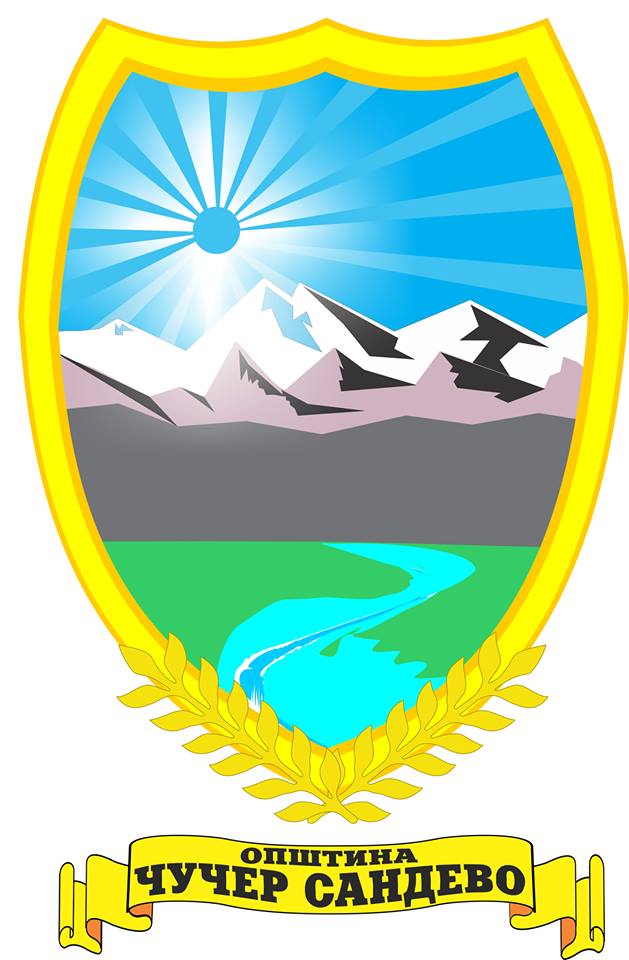 Општина Чучер-Сандево,  Јануари 2023 годинаСЛУЖБЕН ГЛАСНИКНА ОПШТИНА ЧУЧЕР-САНДЕВОИзлегува                              Четврток                                                Бр. 13  по потреба		          11.01. 2023 год.                                            Год. 2693.  Врз основа на член 39 став (1)  од Законот за локалната самоуправа (“Службен весник на Р.М.“бр. 05/02),  член 21  став 2   од Статутот на Општина Чучер-Сандево (“Службен гласник на Општина Чучер-Сандево“ бр.5/19), и  член  57 став  1  од  Деловникот на Општина Чучер-Сандево („Службен гласник на Општина Чучер-Сандево“ бр.6/21), Градоначалникот  донесеРЕШЕНИЕЗА ОБЈАВУВАЊЕ   ПРОГРАМА ЗА РАБОТА НА СОВЕТОТ НА ОПШТИНА ЧУЧЕР-САНДЕВО ЗА  2023 ГОДИНАСе објавува Програма за работа на Советот на Општина Чучер-Сандево за 2023 година,  што  Советот на Општина Чучер-Сандево  ја  донесе на  19-та седница, одржана на  28.12.2022  година.Бр. 09-1501/1                                                                 ОПШТИНА ЧУЧЕР-САНДЕВО29.12.2022  година                                                                       Градоначалник Чучер-Сандево                                                                            Сашко Комненовиќ с.рВрз основа на член 36 став 1 точка 15 од Законот за локалната самоуправа (“Службен весник на Р.М. “ бр. 5/02) и член 23 став 1 точка 3 од Статутот на општина Чучер - Сандево (“Службен гласник на општина Чучер-Сандево“ бр.5/19), Советот  на општина Чучер - Сандево на 19-та седница  одржана на 28.12.2022 година, донесеП Р О Г Р А М АЗА РАБОТА НА СОВЕТОТ НА ОПШТИНА ЧУЧЕР-САНДЕВО ЗА 2023 ГОДИНАIЕдна од надлежностите на Советот на единицата на локалната самоуправа утврдени со Законот за локалната самоуправа е да донесува Програма за работа.Програмата за работа на Советот, по правило, се донесува на крајот на тековната година за наредната календарска година. Со ваквиот приод се овозможува правовремено запознавање на носителите на активносите со нивните обврски.Оттука, Програмата ги содржи основните прашања на кои ќе се посвети внимание во текот на 2023 година.	II	Во текот на 2023 година Советот на Општината ќе расправа по следните материјали.Годишна програма за изградба, реконструкција, одржување и заштита на локалните патишта и улици на подрачјето на општина Чучер - Сандево за 2023 годинаДонесувањето на Годишната програма за изградба, реконструкција, одржување и заштита на локалните патишта и улици се право и обврска на Советот на Општината што произлегува од Законот за локалната самоуправа и Законот за јавни патишта.	Програма за уредување на градежното земјиште на подрачјето на општина Чучер - Сандево за 2023 годинаДонесувањето на Годишната програма за уредување на градежно земјиште се право и обврска на Советот на Општината, што произлегува од Законот за локалната самоуправа и Законот за градежно земјиште.	Програма за јавно осветлување на општина Чучер - Сандево за 2023 година	Донесувањето на Годишната програма за јавно осветлување се право и обврска на Советот на Општината, што произлегува од Законот за локалната самоуправа и Законот за комунални такси.Програма за одржување на јавна чистота во општина Чучер-Сандево за 2023 годинаДонесувањето на Програма за одржување на јавна чистота се право и обврска на Советот на Општината, што произлегува од Законот за јавна чистота.Програма за работа во областа на располагање со градежно земјиште во сопственост на Република Северна Македонија на подрачјето на Општина Чучер - Сандево за 2023 годинаДонесувањето на Годишната програма за уредување на градежно земјиште се право и обврска на Советот на Општината, што произлегува од Законот за локалната самоуправа и Законот за градежно земјиште.Програма за спроведување на општи мерки за заштита на населението од заразни болести за 2023 годинаДонесувањето на Програма за спроведување на општи мерки за заштита на населението од заразни болести се право и обврска на Советот на Општината, што произлегува од Законот за заштита на населението од заразни болести.Програма за активности на општина Чучер-Сандево во областа на социјална заштита за 2023 годинаДонесувањето на Програма за спроведување на општи мерки за заштита на населението од заразни болести се право и обврска на Советот на Општината, што произлегува од Законот за социјална заштита.Програма за заштита и спасување на општина Чучер-Сандево за 2023 годинаДонесувањето на Програма за заштита и спасување на општина Чучер-Сандево се право и обврска на Советот на Општината, што произлегува од Законот за заштита и спасување.Програма за изработка на урбанистички планови на подрачјето на Општина Чучер-Сандево за 2023 годинаДонесувањето на Програма за изработка на урбанистички планови на подрачјето на Општина Чучер-Сандево се право и обврска на Советот на Општината, што произлегува од Законот за урбанистичко планирање.Квартален извештај за IV Квартал за извршување на Буџетот на општина Чучер-Сандево за 2022 годинаКварталните извештаи се право и обврска кои произлегуваат од Законот за финансирање на единиците на локалната самоуправа, Советот на Општината континуирано да биде запознаен со реализација на буџетот.Разгледување на усвојување на Програма за работа на Јавното Комунално Претпријатие “Скопска Црна Гора” с.Мирковци - општина Чучер - Сандево за 2023 годинаРазгледувањето и усвојувањето на програмата за работа на јавните претпријатија е согласно надлежностите на Советот и Градоначалникот утврдени во Законот за локалната самоуправа и Законот за јавните претпријатија.Разгледување и усвојување на Извештај за реализација на Годишната програма за изградба, реконструкција, одржување и заштита на локалните патишта и улици на подрачјето на општина Чучер-Сандево за 2022 година					Разгледувањето и усвојување на Извештај за реализација на годишната програма за изградба, реконструкција, одржување и заштита на локалните патишта и улици се право и обврска што произлегува од Законот за локалната самоуправа и Законот за јавни патишта, советот на општината да биде запознаен со реализација на програмата.	Разгледување и усвојување на Извештај за реализација на програма за работа на Јавното Комунално Претпријатие “Скопска Црна Гора” с.Мирковци - општина Чучер - Сандево за 2022 годинаРазгледувањето и усвојувањето на извештајот за реализација на програмата за работа на јавните претпријатија е согласно надлежностите на Советот и Градоначалникот, утврдени во Законот за локалната самоуправа и Законот за јавните претпријатија, со цел следење на реализирањето на програмата.Разгледување и усвојување на Извештај за реализација на Програмата за работа на Партизански дом “Сандево” за 2022 годинаРазгледувањето и усвојувањето на извештајот за реализација на програмата за работа на јавните служби е согласно утврдените надлежности на Советот и Градоначалникот, утврдени во Законот за локалната самоуправа, со цел следење на реализирањето на програмата.Разгледување и усвојување на полугодишен извештај за реализирање на програмите за работа на ООУ од територијата на општина Чучер-Сандево за учебната 2022/2023 годинаРазгледувањето и усвојувањето на извештаите за реализирање на програмата за работа на ООУ е согласно утврдените надлежности на Советот и Градоначалникот на општината во Законот за локалната самоуправа и Законот за основно образование, со цел следење на реализирањето на програмата.Разгледување и давање согласност на Годишна сметка на Јавното Комунално Претпријатие “Скопска Црна Гора” за 2022 година	Разгледувањето и давањето согласност на годишните сметки на јавните претпријатија е согласно утврдените надлежности на Советот и Градоначалникот, утврдени во Законот за локалната самоуправа и Законот за јавните претпријатија.Завршна сметка на Буџетот на Општина Чучер-Сандево за 2022 годинаДонесувањето на Завршната сметка за извршување на Буџетот на Општина произлегува од Законот за локалната самоуправа и Законот за буџетите. Во Завршната сметка се искажуваат сите приходи и расходи што се направени во текот на една каледарска година.	  Разгледување и усвојување на Извештај за реализација на Програмата за јавно осветлување на општина Чучер-Сандево за 2022 годинаРазгледувањето и усвојување на Извештај за реализација на годишната програма за јавно осветлување се право и обврска кои произлегува од Законот за локалната самоуправа и Законот за комунални такси, Советот на општината да биде запознаен со реализација на програмата.Разгледување и усвојување на Извештај за реализација на програма за одржување на јавна чистота во општина Чучер-Сандево за 2022 годинаРазгледувањето и усвојување на Извештај за реализација на годишната програма за одржување на јавна чистота се право и обврска кои произлегува од Законот за локалната самоуправа и Законот за јавна чистота, Советот на општината да биде запознаен со реализација на програмата.	Разгледување и усвојување на Извештајот за реализација на програма за спроведување на општи мерки за заштита на населението од заразни болести за 2022 годинаРазгледување и усвојување на Извештајот за реализација на програма за спроведување на општи мерки за заштита на населението од заразни болести се право и обврска кои произлегуваат од Законот за локалната самоуправа и Законот за заштита на населението од заразни болести, Советот на општината да биде запознаен со реализација на програмата.	Разгледување и усвојување на Извештајот за реализација на програма за активности на општина Чучер-Сандево во областа на социјална заштита за 2022 годинаРазгледување и усвојување на Извештајот за реализација на програма за активности во областа на социјална заштита се права и обврски кои произлегуваат од Законот за локалната самоуправа и Законот за социјална заштита, Советот на општината да биде запознаен со реализација на програмата.Разгледување и усвојување на Извештајот за реализација на програма за заштита и спасување на општина Чучер-Сандево 2022 годинаРазгледување и усвојување на Извештајот за реализација на програма за заштита и спасување се права и обврски кои произлегуваат од Законот за локалната самоуправа и Законот за заштита и спасување, Советот на општината да биде запознаен со реализација на програмата.Квартален извештај за I Квартал за извршување на Буџетот на општина Чучер-Сандево за 2023 година			Кварталните извештаи се право и обврска кои произлегуваат од Законот за финансирање на единиците на локалната самоуправа, Советот на Општината континуирано да биде запознат со реализација на буџетот.Разгледување на годишните извештаи за спроведување на програмите за работа на ООУ од територија на општина Чучер-Сандево во учебната 2022/2023 година			Разгледувањето и усвојување на Извештај за реализација на програма за работа на ООУ е согласно утврдените надлежности на Советот и Градоначалникот утврдени во Законот за основното образование, а со цел пратење на нивното реализирање.Квартален извештај за II Квартал за извршување на Буџетот на општина Чучер-Сандево за 2023 годинаКварталните извештаи се право и обврска кои произлегуваат од Законот за финансирање на единиците на локалната самоуправа, Советот на Општината континуирано да биде запознат со реализација на буџетот.Разгледување и донесување на програмите за работа на ООУ на територија на општина Чучер-Сандево во учебната 2023/2024 година			Разгледувањето и донесувањето на Годишната програма за работа на ООУ е согласно утврдените надлежности на Советот и Градоначалникот во Законот за локалната самоуправа и Законот за основното образование.Квартален извештај за III Квартал за извршување на Буџетот на општина Чучер-Сандево за 2023 годинаКварталните извештаи се право и обврска кои произлегуваат од Законот за финансирање на единиците на локалната самоуправа, Советот на Општината континуирано да биде запознат со реализација на буџетот.Измена и дополнување на Буџетот на општина Чучер-Сандево за 2023 годинаИзмени и дополнување на Буџетот на Општината ќе се извршат согласно на согледаните состојби во текот на реализирањето на Буџетот во тековната година.Програма за работа на Советот на Општина Чучер - Сандево за 2024 годинаОснов за донесување на Програмата е член 130 од Деловникот за работа на Советот на општина Чучер-Сандево, според кој Советот работи по Програма што се утврдува за една календарска година. Во програмата се утврдени работи и задачи кои со материјалните закони од различни дејности и со Статутот на општината, се ставени во надлежност на Советот на општината.Буџет на општина Чучер Сандево за 2024 година	Основот за донесување на Буџетот како основен акт и услов за финансирање на Општината во тековната година е Законот за буџетите и Законот за финансирање на единиците на локалната самоуправа.Одлука за извршување на буџетот на општина Чучер-Сандево за 2024 годинаОсновот за донесување на Одлуката за извршување на Буџетот како основен акт и услов за финансирање на Општината во тековната година е Законот за буџетите и Законот за финансирање на единиците на локалната самоуправа.Со одлуката се уредува начинот на трошењето на буџетските средства, се определува наредбодателот на извршувањето на буџетот и се утврдуваат други права кои согласно закон и колективен договор можат да се остваруваат по основ работен однос во општинската администрација или на друг начин да се располага со буџетските средсва.Буџетски календар на општина Чучер-Сандево за 2024 година		Изготвувањето и донесувањето на Буџетскиот календар на општина Чучер-Сандево за 2021 година е законска обврска која произлегува од Законот за финансирање на единиците на локалната самоуправа.Одлука за усвојување на Програма за проекти од областа на културата на ОЈУ Партизански дом “Сандево” за 2024 година	Разгледувањето и усвојувањето на програмата за работа на јавните служби е согласно надлежностите на Советот и Градоначалникот утврдени во Законот за локалната самоуправа.Програма за образование на општина Чучер-Сандево за 2023 годинаДонесувањето на Програма за образование на општина Чучер-Сандево се право и обврска на Советот на Општината, што произлегува од Законот за локалната самоуправа.Програма за спорт и рекреација на општина Чучер-Сандево за 2023 годинаДонесувањето на Програма за спорт и рекреација на општина Чучер-Сандево се право и обврска на Советот на Општината, што произлегува од Законот за локалната самоуправа.Програма за активности на општина Чучер-Сандево од областа на културата за 2023 годинаДонесувањето на Програма за активности од областа на културата на општина Чучер-Сандево се право и обврска на Советот на Општината, што произлегува од Законот за локалната самоуправа.Програма на општина Чучер-Сандево од областа на предучилишно образование и воспитание за 2023 годинаДонесувањето на Програма на општина Чучер-Сандево од областа на предучилишно образование и воспитание за 2023 година, се право и обврска на Советот на Општината, што произлегува од Законот за локалната самоуправа.III	Оваа Програма влегува во сила со денот на донесувањето.94.  Врз основа на член 39 став (1)  од Законот за локалната самоуправа (“Службен весник на Р.М.“бр. 05/02),  член 21  став 2   од Статутот на Општина Чучер-Сандево (“Службен гласник на Општина Чучер-Сандево“ бр.5/19), и  член  57 став  1  од  Деловникот на Општина Чучер-Сандево („Службен гласник на Општина Чучер-Сандево“ бр.6/21), Градоначалникот  донесеРЕШЕНИЕЗА ОБЈАВУВАЊЕ   БУЏЕТ НА ОПШТИНА ЧУЧЕР-САНДЕВО ЗА 2023 ГОДИНАСе објавува Буџет на Општина Чучер-Сандево за 2023 година, што  Советот на Општина Чучер-Сандево  го  донесе на  19-та седница, одржана на  28.12.2022  година.Бр. 09-1501/2                                                                 ОПШТИНА ЧУЧЕР-САНДЕВО29.12.2022  година                                                                       Градоначалник Чучер-Сандево                                                                            Сашко Комненовиќ с.рВрз основа на член 36 став 1 точка 2 од Законот за локалната самоуправа („Службен весник на Република Македонија” бр. 5/02), член 28 став 1 од Законот за финансирање на единиците на локалната самоуправа („Службен весник на Република Македонија” бр. 61/04, 96/04, 67/07, 156/09, 47/11, 192/15 и 209/18 и „Службен весник на Република Северна Македонија бр. 244/19 53/21, 77/21 и 150/21), Советот на ОПШТИНА ЧУЧЕРСАНДЕВО ната седница одржана на12.2022  година, донесе :na Op{tinaПРЕДЛОГ	- B U X E T^U^ER SANDEVO	za2023Op{t del^len 1Buxetot na Op{tinata	^U^ER SANDEVO	za	2023   godina, se sostoi od :Vkupni prihodi184.523.000IV. FinansirawePrilivDoma{.zadol`uvawa Stranski zaemiOdlivOtplata na glavnica-4.700.0000004.700.0004.700.000^len 2Prihodite na Buxetot po vidovi na prihodi se utvrdeni vo bilansot na prihodi, a rashodite po osnovni nameni se utvrdeni vo bilansot na rashodi i toa kako {to sleduva :BI LANS NA PRI HODINi vo na: Stavka203.297.628101.282.0004.007.00078.714.000520.0000	184.523.0001BI LANS NA RASHODINi vo na: Stavka203.297.628101.282.0004.007.00078.714.000520.0000	184.523.0001BUXETSKI RASHODI PO F UNKCII NA ELSNi vo na: STAVKA101.282.000	4.007.000	78.714.000	520.000	0	184.523.000REGULI RAWE NA RE@ I M NA SOOBRAKAJOTOTPADNI VODIBI LANS NA TEKOVNO-OPERATI VNI RASHODINi vo na: Stavka135.729.96845.968.0004.007.00078.714.000520.0000	129.209.0001BI LANS NA KAPI TALNI RASHODINi vo na: Stavka67.567.66055.314.0000	0	00	55.314.0001Член 3Приходите во износ од 184.523.00 денари се искажани по основни намени во билансот на приходите и расходите во Буџетот на Општина Чучер Сандево за 2023 година и се распределени по поблиски намени во посебниот дел :A0	S OVET NA OP{ TI NA	5.102.000	7.815.000PRI HODI :0	0	0	0	7.815.000A00 S OVET NA OP{ TI NA	5.102.000	7.815.000	0	0	0	0	7.815.000RASHODI :40 PLATI I NADOMESTOCI	2.222.000	2.000.000	0	0	0	0	2.000.000401 Osnovni pl ati	222.000	200.000	0	0	0	0	200.000404 Nadomestoci	2.000.000	1.800.000	0	0	0	0	1.800.00041 REZERVI I NEDEF I NI RANI RASHODI	380.000	380.000	0	0	0	0	380.000412 Postojana rezerva (nepredvi dl i vi rashodi )	300.000	300.000	0	0	0	0	300.000413 Tekovni rezervi (raznovi dni rashodi )	80.000	80.000	0	0	0	0	80.00045 KAMATNI PLA] AWA	2.500.000	300.000	0	0	0	0	300.000452 Kamatni pl a} awa kon doma{ ni kredi tori	2.500.000	300.000	0	0	0	0	300.00046 SUBVENCII I TRANSF ERI	0	435.000	0	0	0	0	435.000464 Razni transf eri	0	435.000	0	0	0	0	435.00049 OTPLATA NA GLAVNI CA	0	4.700.000	0	0	0	0	4.700.000493 Otpl ata na gl avni na do drugi ni voa na vl ast	0	4.700.000	0	0	0	0	4.700.000A00 S OVET NA OP{ TI NA	5.102.000	7.815.000	0	0	0	0	7.815.000PLATI I  NADOMESTOCI2.222.000	2.000.0000	0	0	02.000.000401 Osnovni pl ati404 Nadomestoci222.000	200.000	0	0	0	02.000.000	1.800.000	0	0	0	0200.0001.800.000REZERVI I NEDEF I NI RANI RASHODI380.000	380.0000	0	0	0380.000412 Postojana rezerva (nepredvi dl i vi rashodi )413 Tekovni rezervi (raznovi dni rashodi )300.000	300.000	0	0	0	080.000	80.000	0	0	0	0300.00080.000KAMATNI PLA] AWA2.500.000	300.0000	0	0	0300.000452 Kamatni pl a} awa kon doma{ ni kredi tori2.500.000	300.000	0	0	0	0300.000SUBVENCII I TRANSF ERI0	435.0000	0	0	0435.000464 Razni transf eri0	435.000	0	0	0	0435.00049  OTPLATA NA GLAVNI CA0	4.700.0000	0	0	04.700.000493 Otpl ata na gl avni na do drugi ni voa na vl ast0	4.700.000	0	0	0	04.700.0001D0	GRADONA^ALNI K	1.930.000	1.880.000PRI HODI :0	0	0	0	1.880.000D00 GRADONA^ALNI K	1.930.000	1.880.000	0	0	0	0	1.880.000RASHODI :40 PLATI I NADOMESTOCI	1.330.000	1.430.000	0	0	0	0	1.430.000401 Osnovni pl ati	950.000	950.000	0	0	0	0	950.000402 Pri donesi za soci jal no osi guruvawe	380.000	380.000	0	0	0	0	380.000404 Nadomestoci	0	100.000	0	0	0	0	100.00041 REZERVI I NEDEF I NI RANI RASHODI	200.000	150.000	0	0	0	0	150.000413 Tekovni rezervi (raznovi dni rashodi )	200.000	150.000	0	0	0	0	150.00046 SUBVENCII I TRANSF ERI	400.000	300.000	0	0	0	0	300.000464 Razni transf eri	400.000	300.000	0	0	0	0	300.000D00 GRADONA^ALNI K	1.930.000	1.880.000	0	0	0	0	1.880.000PLATI I  NADOMESTOCI1.330.000	1.430.0000	0	0	01.430.000401 Osnovni pl ati402 Pri donesi za soci jal no osi guruvawe404 Nadomestoci950.000	950.000	0	0	0	0380.000	380.000	0	0	0	00	100.000	0	0	0	0950.000380.000100.000REZERVI I NEDEF I NI RANI RASHODI200.000	150.0000	0	0	0150.000413 Tekovni rezervi (raznovi dni rashodi )200.000	150.000	0	0	0	0150.00046  SUBVENCII I TRANSF ERI400.000	300.0000	0	0	0300.000464 Razni transf eri400.000	300.000	0	0	0	0300.0002E0	OP{ TI NSKA ADMI NI STRACI JA	22.303.000	19.100.000PRI HODI :0	0	0	0	19.100.000E00  OP[ TI NSKA ADMI NI STRACI JA	22.303.000	19.100.000	0	0	0	0	19.100.000RASHODI :3EA  KAPI TALNI RAS HODI NA OP{ TI NATA	3.500.000	400.000PRI HODI :0	0	0	0	400.000EA0 KAPI TALNI TRO[ OCI NA OP[ TI NA	3.500.000	400.000	0	0	0	0	400.000RASHODI :48 KAPI TALNI RASHODI	3.500.000	400.000	0	0	0	0	400.000480 Kupuvawe na oprema i ma{ i ni	750.000	200.000	0	0	0	0	200.000483 Kupuvawe na mebel	150.000	100.000	0	0	0	0	100.000485 Vl o`uvawa i nef i nansi ski sredstva	600.000	100.000	0	0	0	0	100.000486 Kupuvawe na vozi l a	2.000.000	0	0	0	0	0	0EA0 KAPI TALNI TRO[ OCI NA OP[ TI NA	3.500.000	400.000	0	0	0	0	400.00048 KAPI TALNI RASHODI3.500.000	400.0000	0	0	0400.000480 Kupuvawe na oprema i ma{ i ni483 Kupuvawe na mebel485 Vl o`uvawa i nef i nansi ski sredstva486 Kupuvawe na vozi l a750.000	200.000	0	0	0	0150.000	100.000	0	0	0	0600.000	100.000	0	0	0	02.000.000	0	0	0	0	0200.000100.000100.00004F1	URBANI STI ^KO PLANI RAWE	1.200.000	1.000.000PRI HODI :0	0	0	0	1.000.000F10  URBANI STI ^KO PLANI RAWE	1.200.000	1.000.000	0	0	0	0	1.000.000RASHODI :5FA   KAPI TALNI RASHODI ZA UREDUVAWE NA GRADE@NO ZEMJI{ TE	13.600.000	2.600.000PRI HODI :0	0	0	0	2.600.000FA0  UREDUVAWE NA GRADE@NO ZEMJI[ TE (KAPI TALNI TRO[ OCI )	13.600.000	2.600.000	0	0	0	0	2.600.000RASHODI :69J6	ODR@UVAWE I ZA{ TI TA NA LOKALNI PATI{ TA, ULI CI I MOSTOVI I REGULI	6.202.340	3.540.000PRI HODI :0	0	0	0	3.540.000J60  ODR@UVAWE I ZA[ TI TA NA LOKALNI PATI[ TA, ULI CI I REGULI RAWE NA RE@	6.202.340	3.540.000	0	0	0	0	3.540.000RASHODI :12JD  I ZGRADBA I REKONSTRUKCI JA NA LOKALNI PATI{ TA, ULI CI I MOSTOVI	27.098.852	24.314.000PRI HODI :0	0	0	0	24.314.000JD0  I ZGRADBA I REKONSTRUKCI JA NA LOKALNI PATI[ TA I ULI CI	27.098.852	24.314.000	0	0	0	0	24.314.000RASHODI :14JG	I ZGRADBA NA SI STEMI ZA VODOSNABDUVAWE	1.700.000	7.000.000PRI HODI :0	0	0	0	7.000.000JG0  I ZGRADBA NA SI STEMI ZA VODOSNABDUVAWE	1.700.000	7.000.000	0	0	0	0	7.000.000RASHODI :15JI	I ZGRADBA NA SI STEMI ZA ODVEDUVAWE I PRE^I STUVAWE NA OTPADNI VO	21.093.808	10.000.000PRI HODI :0	0	0	0	10.000.000JI0  I ZGRADBA NA SI STEMI ZA ODVEDUVAWE I PRE^I STUVAWE NA OTPADNI VOD	21.093.808	10.000.000	0	0	0	0	10.000.000RASHODI :16JN	KAPI TALNI RASHODI ZA URBANA OPREMA	0	3.500.000PRI HODI :0	0	0	0	3.500.000JN0  URBANA OPREMA (KAPI TALNI RASHODI )	0	3.500.000	0	0	0	0	3.500.000RASHODI :17K2	MUZI ^KA I SCENSKO - UMETNI ^KA DEJNOST	3.052.650	0PRI HODI :200.0003.098.000	0	0	3.298.000K20  MUZI ^KA I SCENSKO - UMETNI ^KA DEJNOST	3.052.650	0	200.000	3.098.000	0	0	3.298.000RASHODI :1821LA	KAPI TALNI RASHODI ZA SPORT I REKREACI JA	0	7.500.000PRI HODI :0	0	0	0	7.500.000LA0  SPORT I REKREACI JA (KAPI TALNI TRO[ OCI )	0	7.500.000	0	0	0	0	7.500.000RASHODI :22N1	OS NOVNO OBRAZOVANI E	72.996.978	240.000PRI HODI :2.585.00069.119.000	520.000	0	72.464.000N10 OS NOVNO OBRAZOVANI E	72.996.978	240.000	2.585.000	69.119.000	520.000	0	72.464.000RASHODI :40 PLATI I NADOMESTOCI	50.620.000	0	0	55.000.000	0	0	55.000.000401 Osnovni pl ati	36.520.000	0	0	38.689.000	0	0	38.689.000402 Pri donesi za soci jal no osi guruvawe	14.100.000	0	0	16.311.000	0	0	16.311.00042 STOKI I USLUGI	22.316.978	0	2585000	14.119.000	520.000	0	17.224.000420 Patni i dnevni rashodi	767.005	0	0	0	520.000	0	520.000421 Komunal ni usl ugi , greewe, komuni kaci ja i transport	6.247.423	0	166.000	4.995.000	0	0	5.161.000423 Mater i jal i i si ten i nventar	1.613.250	0	993.000	1.234.000	0	0	2.227.000424 Popravki i tekovno odr`uvawe	8.654.500	0	75.000	3.780.000	0	0	3.855.000425 Dogovorni usl ugi	3.580.800	0	92.000	3.675.000	0	0	3.767.000426 Drugi tekovni rashodi	1.454.000	0	1.259.000	435.000	0	0	1.694.00046 SUBVENCII I TRANSF ERI	30.000	240.000	0	0	0	0	240.000464 Razni transf eri	30.000	240.000	0	0	0	0	240.00048 KAPI TALNI RASHODI	30.000	0	0	0	0	0	0483 Kupuvawe na mebel	30.000	0	0	0	0	0	0N10 OS NOVNO OBRAZOVANI E	72.996.978	240.000	2.585.000	69.119.000	520.000	0	72.464.00040 PLATI I NADOMESTOCI50.620.000	00	55.000.000	0	055.000.000401 Osnovni pl ati402 Pri donesi za soci jal no osi guruvawe36.520.000	0	0	38.689.000	0	014.100.000	0	0	16.311.000	0	038.689.00016.311.00042 STOKI I USLUGI22.316.978	02.585.00014.119.000	520.000	017.224.000420 Patni i dnevni rashodi421 Komunal ni usl ugi , greewe, komuni kaci ja i transport423 Mater i jal i i si ten i nventar 424 Popravki i tekovno odr`uvawe 425 Dogovorni usl ugi426 Drugi tekovni rashodi767.005	0	0	0	520.000	06.247.423	0	166.000	4.995.000	0	01.613.250	0	993.000	1.234.000	0	08.654.500	0	75.000	3.780.000	0	03.580.800	0	92.000	3.675.000	0	01.454.000	0	1.259.000	435.000	0	0520.0005.161.0002.227.0003.855.0003.767.0001.694.00046  SUBVENCII I TRANSF ERI30.000	240.0000	0	0	0240.000464 Razni transf eri30.000	240.000	0	0	0	0240.00048 KAPI TALNI RASHODI30.000	00	0	0	0	0483 Kupuvawe na mebel30.000	0	0	0	0	0	023R1	ZA{ TI TA NA @ I VOTNA SREDI NA I PRI RODA	2.500.000	500.000PRI HODI :0	0	0	0	500.000R10 ZA[ TI TA NA @ I VOTNA SREDI NA I PRI RODA	2.500.000	500.000	0	0	0	0	500.000RASHODI :V1	DETSKI GRADI NKI	6.468.000	873.000PRI HODI :1.222.0006.497.000	0	0	8.592.000V10 DETSKI GRADI NKI	6.468.000	873.000	1.222.000	6.497.000	0	0	8.592.000RASHODI :40 PLATI I NADOMESTOCI	5.080.000	0	0	5.855.000	0	0	5.855.000401 Osnovni pl ati	3.850.000	0	0	4.434.000	0	0	4.434.000402 Pri donesi za soci jal no osi guruvawe	1.230.000	0	0	1.421.000	0	0	1.421.00041 REZERVI I NEDEF I NI RANI RASHODI	20.000	0	0	0	0	0	0413 Tekovni rezervi (raznovi dni rashodi )	20.000	0	0	0	0	0	042 STOKI I USLUGI	853.000	773.000	1222000	642.000	0	0	2.637.000420 Patni i dnevni rashodi	5.000	0	0	3.000	0	0	3.000421 Komunal ni usl ugi , greewe, komuni kaci ja i transport	273.000	445.000	0	364.000	0	0	809.000423 Mater i jal i i si ten i nventar	245.000	146.000	1.152.000	112.000	0	0	1.410.000424 Popravki i tekovno odr`uvawe	180.000	49.000	0	51.000	0	0	100.000425 Dogovorni usl ugi	100.000	88.000	40.000	70.000	0	0	198.000426 Drugi tekovni rashodi	50.000	45.000	30.000	42.000	0	0	117.00046 SUBVENCII I TRANSF ERI	0	100.000	0	0	0	0	100.000464 Razni transf eri	0	100.000	0	0	0	0	100.00048 KAPI TALNI RASHODI	515.000	0	0	0	0	0	0480 Kupuvawe na oprema i ma{ i ni	515.000	0	0	0	0	0	0V10 DETSKI GRADI NKI	6.468.000	873.000	1.222.000	6.497.000	0	0	8.592.000PLATI I  NADOMESTOCI5.080.000	00	5.855.000	0	05.855.000401 Osnovni pl ati402 Pri donesi za soci jal no osi guruvawe3.850.000	0	0	4.434.000	0	01.230.000	0	0	1.421.000	0	04.434.0001.421.000REZERVI I NEDEF I NI RANI RASHODI20.000	00	0	0	0	0413 Tekovni rezervi (raznovi dni rashodi )20.000	0	0	0	0	0	0STOKI I USLUGI853.000	773.0001.222.000642.000	0	02.637.000420 Patni i dnevni rashodi421 Komunal ni usl ugi , greewe, komuni kaci ja i transport423 Mater i jal i i si ten i nventar 424 Popravki i tekovno odr`uvawe 425 Dogovorni usl ugi426 Drugi tekovni rashodi5.000	0	0	3.000	0	0273.000	445.000	0	364.000	0	0245.000	146.000	1.152.000	112.000	0	0180.000	49.000	0	51.000	0	0100.000	88.000	40.000	70.000	0	050.000	45.000	30.000	42.000	0	03.000809.0001.410.000100.000198.000117.00046  SUBVENCII I TRANSF ERI0	100.0000	0	0	0100.000464 Razni transf eri0	100.000	0	0	0	0100.00048 KAPI TALNI RASHODI515.000	00	0	0	0	0480 Kupuvawe na oprema i ma{ i ni515.000	0	0	0	0	0	026III. RAZVOEN DEL NA BUXETOT NA OP{ TI NA	ZA PERI OD 2023- 2025 GODI NA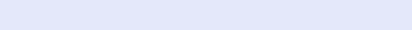 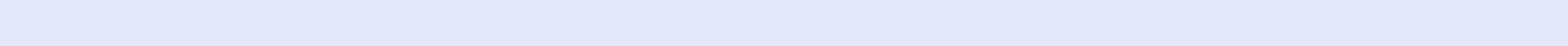 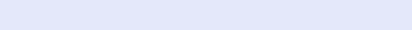 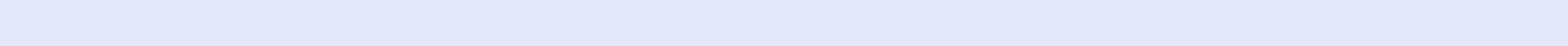 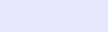 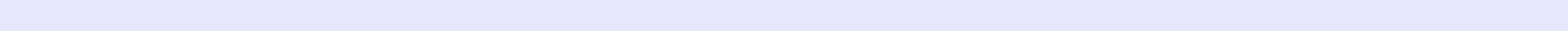 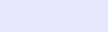 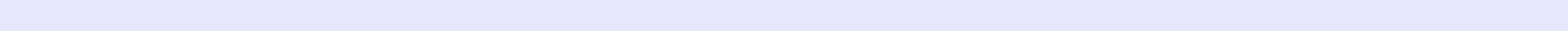 CELCELCEL48	KAPI TALNI RASHODI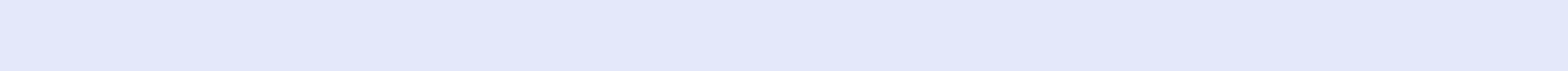 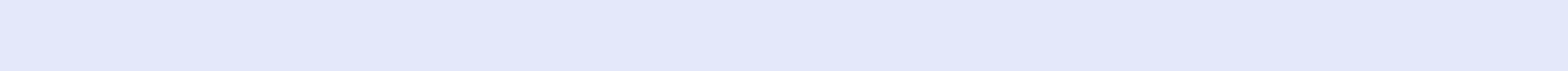 0	10.000.000	0BUXET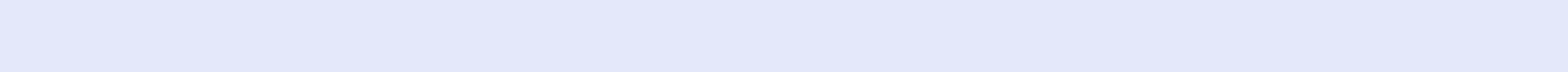 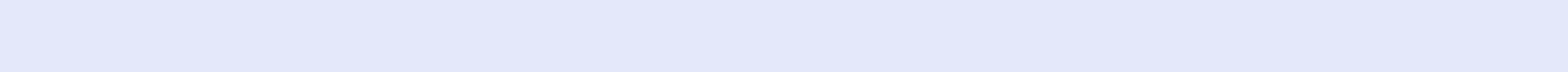 S AMOF I NANS I RA^KI DONACII 0	10.000.000	00	0	01CEL2BI LANS NA PRI HODI -Ni vo na: Stavka2024104.320.460	4.127.210	81.075.420	535.6000	190.058.6901BI LANS NA RASHODI -Ni vo na: Stavka2024104.320.460	4.127.210	81.075.420	535.600	0	190.058.690BI LANS NA PRI HODI -Ni vo na: Stavka2025107.358.920	4.247.420	83.436.840	551.2000	195.594.3801BI LANS NA RASHODI -Ni vo na: Stavka2025107.358.920	4.247.420	83.436.840	551.200	0	195.594.3801 БУЏЕТ НА ОПШТИНА ЧУЧЕР САНДЕВО 2023 година                                      Буџетот на Општината претставува годишен план на приходи, други приливи и одобрени средства и ги вклучува основниот буџет, буџетот на дотации, буџетот на донации, буџетот на самофинансирачки активности и буџетот на заеми. Основниот буџет претставува годишен план на приходи, други приливи и одобрени средства за финансирање на основните надлежности на буџетските корисници. Буџет на дотации е годишен план на приходите од дотации и одобрени средства за финансирање на надлежностите на општината, за финансирање на конкретна намена, надлежност, програми и инвестициони проекти. Буџетот на донациие годишен план на приходите од донации и одбрените средства кои се користат строго наменски и согласно договор склучен со донатор. Буџетот на самофинансирачки активности е годишен план на приходите од активностите на буџетските корисници, односно единките корисници кои се дополнителни на основните активности дефинирани со закон и на одобрените средства. Буџет на заеми е годишен план на приливи од заеми и одобрените средства кои се користат за финансирање на надлежност, програми и проекти. Одобрени средства со буџетот претставуваат годишен максимален износ на право на трошење за буџетскиот корисник за утврдената намена. Согласно Законот за финансирање на единиците на локалната самоуправа се дефинираат два вида прихода и тоа:Сопствени извори на приходи што се препознаваат како локални даноци, надоместоци и такси утврдени со закон. Самостојноста на општините се гледа низ можноста за утврдување на висината на стапките, односно износите за одделни надоместоци и такси кои ги воведува на нејзината територија, а во рамките определни со закон;Други извори на финансирање ( дотации од државата и други извори на приходи, како и финансирање преку задолжување на домашниот и странскиот пазар на капиталот)Општините можат да остваруваат приходи од следните сопствени извори на средства :Локални даноци што се утврдени со закон : данок на имот, данок на наследство и подарок, данок на промет на недвижности и права и други локални даноци утврдени со законЛокални такси утврдени со закон : комунални такси, административни такси и други локални такси утврдени со законЛокални надоместоци утврдени со закон : надомест за уредување на градежно земјиште, надоместоци од комунална дејност и други локални надоместоци утврдени со закон1Приходи од сопственост : приходи од закупнина за издаден имот на ЕЛС под закуп, приходи од камати и приходи од продажба на имот со чија продажба не се нарушуваат јавните функции и надлежности на ЕЛСПриходи од донацииПриходи од парични казни утврдени со законПриходи од самопридонесДруги приходи утврдени со законOпштина Чучер Сандево своите приходи ги остварува од следните видови на приходи даночни приходи, неданочни приходи, капитални приходии трансфери и донации. Во даночните приходи спаѓаат данок од доход, данок на имот, данок на промет на недвижности и права, данок на наследство и подарок, даноци на специфични услуги и такси на користење или дозволи за вршење на дејност, во неданочните приходи спаѓаат глоби, сусдски и административни такси, такси и надоместоци, други владини услуги и други неданочни приходи.Буџетот на Општина Чучер Сандево за 2023 година е планиран согласно законот за финансирање на единиците на локалната самоуправа и насоките за подготовка на буџетите на единиците на локалната самоуправа за 2023 доставени од Министерствот за финансии. Планирањето на буџетот за 2023 година на Општина Чучер Сандево е согласно утврдените стратешки приоритети и дефинирани програми. Подготовката на буџетот е во согласност на начелата за економичност и рационалност во трошење на буџетските средства, зголемена фискална одговорност, отчетност и транспарентност . Буџетот на општината се состои од општ, посебен и развоен дел.Општиот дел ги содржи вкупните приходи и другите приливи и вкупните расходи и другите одливи на буџетот за 2023 година, како и глобалните проекции за наредните две години. Општиот дел е составен од конослидиран биланс на приходи и расходи, функционална класификација на расходите, биланс на тековно оперативни приходи и расходи и биланс на капитални приходи и расходи.Посебниот дел содржи план на одобрените средства по програми, потпрограми и ставки за фискалната година, расходите се прикажани според класификацијата на расходи што ја пропишува министерот за финансии.Развојниот дел содржи план на програми за развој прикажани по развојни проекти, во кој се прикажуваат среднорочните планови на Општината.2Буџетот на Општина Чучер Сандево за 2023 година е утврден на вкупен износ од 184.523.000,00 денари, од кои во основниот буџет се планирани 101.282.000,00 денари, во буџетот на самофинансирачки активности 4.007.000,00 денари, во буџетот на дотации 78.714.000,00 денари и во буџетот на донации 520.000,00 денари.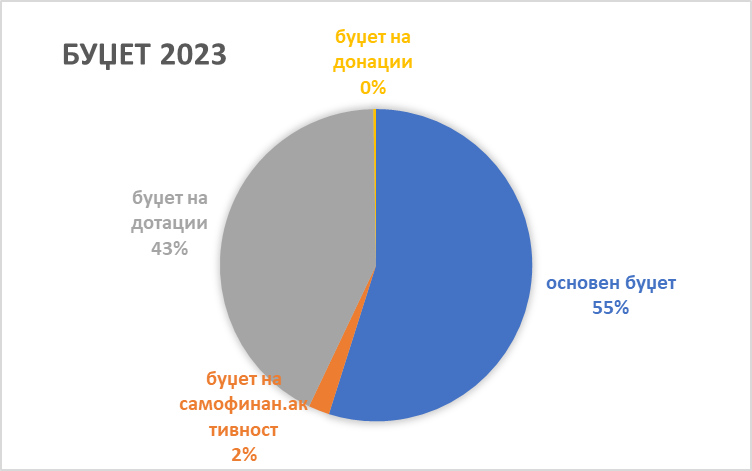 Приходите во основниот буџет се планирани врз основа на направена анализа со која се утврдени тригодишните просечни вредности на остварување. Во буџетот за 2023 година даночните приходи учествуваат со 69% или во вкупен износ од 70.045.000,00 денари, неданочните приходи со 1 % или вкупен износ од 570.000,00 денари, капиталните приходи со 5 % или вкупен износ од 4.930.000,00 денари и трансфери и донации со 25 % или вкупен износ од 25.737.000,00 денари. Приходите по видови на приходи и по ставки е претставен подетално во билансот на приходи.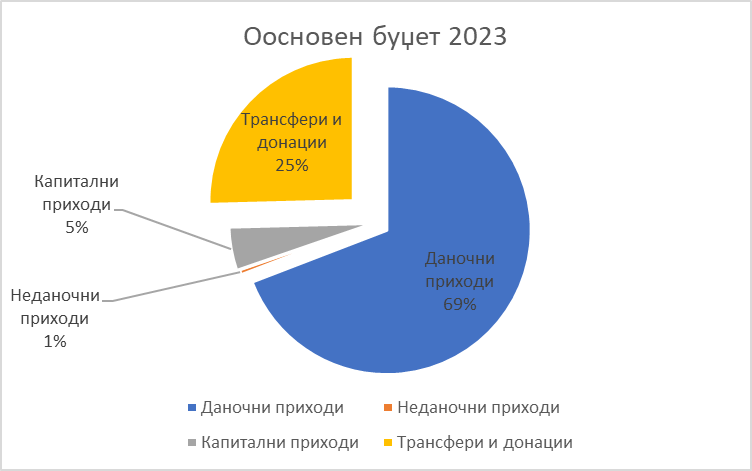 3Во основниот буџет на Општина Чучер Сандево за 2023 година планирани се вкупни расходи од 101.282.000,00 денари, од кои 16.600.000,00 денари за плати и надоместоци, 530.000,00 за резерви, 20.373.000,00 за стоки и услуги, 5.000.000,00 денари за кредити и камати, 3.465.000,00 денари за трансфери и донации и 55.314.000,00 денари за капитални расходи односно во буџетот за 2023 година највеќе расходи се планираат за капитални расходи 55 %, потоа за стоки и услуги 20%, за плати и надоместоци 16%, за обврска по кредит 5% и за субвенции и трансфери 3%.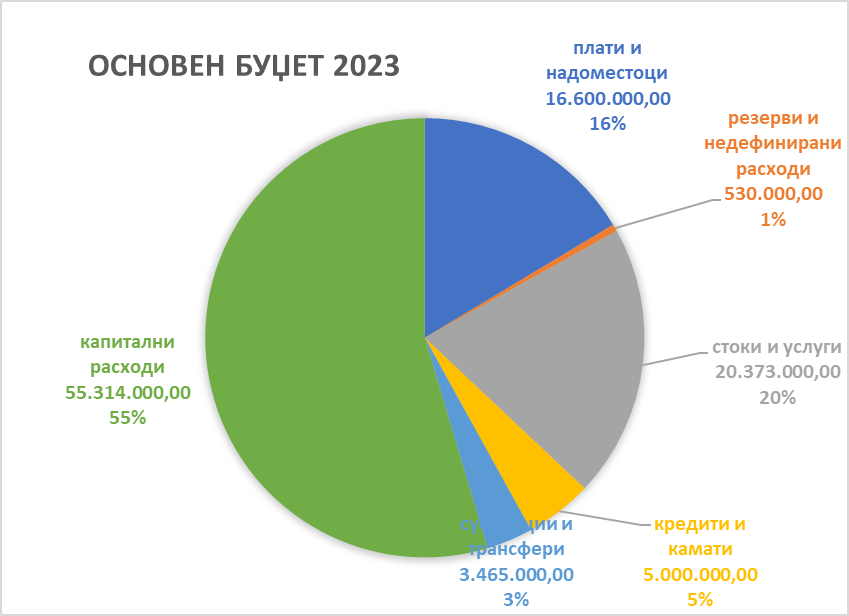 Член 4Буџетот на Општината за 2023 година влегува во сила со денот на објавувањето во Службен гласник на Општината а ќе се применува од 01 Јануари 2023 година95.  Врз основа на член 39 став (1)  од Законот за локалната самоуправа (“Службен весник на Р.М.“бр. 05/02),  член 21  став 2   од Статутот на Општина Чучер-Сандево (“Службен гласник на Општина Чучер-Сандево“ бр.5/19), и  член  57 став  1  од  Деловникот на Општина Чучер-Сандево („Службен гласник на Општина Чучер-Сандево“ бр.6/21), Градоначалникот  донесеРЕШЕНИЕЗА ОБЈАВУВАЊЕ   ОДЛУКА  ЗА   ИЗВРШУВАЊЕ НА БУЏЕТОТ НА ОПЃТИНА ЧУЧЕР-САНДЕВО ЗА 2023 ГОДИНАСе објавува а за Одлука за извршување на Буџетот на Општина Чучер-Сандево за 2023 година, што  Советот на Општина Чучер-Сандево  ја  донесе на  19-та седница, одржана на  28.12.2022  година.Бр. 09-1501/3                                                                ОПШТИНА ЧУЧЕР-САНДЕВО29.12.2022  година                                                                       Градоначалник Чучер-Сандево                                                                            Сашко Комненовиќ с.рВрз основа на член 36 став 1 точка 2 од Законот за локалната самоуправа („Службен весник на Република Македонија” бр. 5/02), член 23 став 8 од Законот за финансирање на единиците на локалната самоуправа („Службен весник на Република Македонија” бр. 61/04, 96/04, 67/07, 156/09, 47/11, 192/15 и 209/18 и „Службен весник на Република Северна Македонија бр. 244/19 53/21, 77/21 и 150/21), член 31 од Законот за буџетите („Службен весник на Република Македонија“ број 64/05, 4/08, 103/08, 156/09, 95/10, 180/11, 171/12, 192/15, 167/16 и “Службен весник на Република Северна Македонија” бр.151/21), член 93 став 2 од Законот за административните службеници („Службен весник на Република Македонија“ број 27/14, 199/14, 48/15, 154/15, 5/16, 80/16, 127/16, 142/16, 2/17, 16/17 и 11/18 и „Службен весник на Република Северна Македонија бр. 275/19 ,14/20 и 215/21), одредбите на Гранскиот колективен договор за органите на државната управа, стручните служби на Владата на Република Северна Македонија, судовите, јавните обвинителства, казнено - поправните и воспитно - поправните установи, државното правобранителство, општините, Градот Скопје и општините на Градот Скопје, агенциите, фондовите и другите органи основани од Собранието на Република Северна Македонија („Службен весник на Република Северна Македонија“ бр. 51/20 и 172/21), Советот на Општина Чучер-Сандево на 19-та седницата одржана на ден 28.12.2022  година, донесе О Д Л У К Аза извршување на Буџетот на Општина Чучер-Сандево за 2023 годинаЧлен 1Буџетот на Општина Чучер Сандево за 2023 година се извршува според одредбите на оваа Одлука (во понатамошниот текст-Буџетот).Член 2Буџетот на Општината се состои од: Основен буџет; Буџет на самофинансирачки активности, Буџет на донации; Буџет на дотации иБуџет на заеми. Член 3Корисниците на средствата на буџетот се должни да постапуваат во согласност со буџетските начела, а утврдените средства во буџетот да ги користат наменски, рационално и економично.Член 4Расходите утврдени со буџетот се максимални износи над кои буџетските корисници не можат да преземаат обврски.За да се преземат нови обврски до Советот на општината мора да се предложи нов извор на средства или да се предложи намалување на другите расходи во сразмерен износ.Член 5Градоначалникот на општината ја следи реализацијата на планот на приходите и другите приливи на основниот буџет на општината.Доколку во текот на годината Градоначалникот оцени дека се неопходни позначајни прераспределби на одобрените средства со буџетот или дека реализацијата на приходите и другите приливи значително отстапува од планот, му предлага на Советот на Општината изменување и дополнување на буџетот.Советот на Општината на предлог на Градоначалникот ги донесува измените и дополнувањата на буџетот најдоцна до 15 ноември во тековната година.Член 6Пренамената во рамките на одобрените буџети на буџетските корисници ја одобрува Советот на општината.Во рамките на расходите утврдени во буџетот на буџетскиот корисник, корисникот може да врши прераспределба меѓу расходните ставки, програми и потпрограми по претходно одобрување од Советот на општината.Одобрените средства со Буџетот на ниво на ставка во рамките на потпрограма и буџет, не можат да бидат намалени повеќе од 20% со прераспределба во тековната фискална година.Одобрените средства за плати, и надоместоци во рамки на буџет не може да се зголемат со прераспределби повеќе од 10%.Член 7Буџетските корисници, во услови кога во Буџетот на самофинансирачки активности, Буџетот на донации, Буџетот на дотации или Буџетот на заеми, планираните приходи и други приливи не се реализираат односно се реализираат над планираниот износ, доставуваат барање за намалување/зголемување на планот на приходите и другите приливи и планот на одобрените средства во овие буџети, кои Градоначалникот ги доставува до Советот на општината на одобрување.Член 8Буџетските корисници по усвојувањето на буџетот изготвуваат годишен финансиски план по квартали за користење на одобрените средства. Користењето на средствата во даден квартал буџетскиот корисник го извршува врз основа на финансискиот план по месеци.Член 9Исплатата на платите на вработените ќе се извршува во рамките на обезбедените средства во буџетот, односно бруто платите се утврдуваат за:- избраните и именуваните лица бруто платата ќе се исплатува согласно утврдениот коефициент по закон, применет на основа на исплатената просечна месечна нето плата по вработен во Републиката за претходната година/ односно по коефициент во износ од 26.755 денари;- вредноста на бодот на административните/државните службеници се утврдува со посебна Одлука донесена од Советот на Општината;- на вработените во TППЕ како и на вработените по Закон за работни односи ќе им се исплаќа бруто плата согласно Правилникот за плати, надоместоци на плати и други примања на вработените во општинската администрација на Општина Чучер-Сандево, и измените од истиот.Член 10Бруто платите на вработените во локалните јавни установи за 2023 година ќе се исплатуваат согласно утврдените коефициенти и утврдената вредност на бодот утврден со потпишаните колективни договори со ресорните министерства.Член 11Исплатата на платите и надоместоците на вработените во локалните јавни установи, кои се финансираат со блок дотации ќе се спроведува на следниов начин:- средствата ќе се планираат на сметка – дотации (930), а ќе се извршуваат преку сметката – дотации на локалните јавни установи (903);- локалните јавни установи финансирани со блок дотациите се должни во рок од два дена пред исплатата на платите на вработените до Општината да достават барање за одобрување на средства за плати кон кое ќе ги приложат обрасците (копија од рекапитулација за пресметани нето и бруто плати, образец Ф-1 за бројот на вработените по име и презиме, бруто и нето плата) за месецот за кој се однесува платата;- во случај на нови вработувања во локалните јавни установи кои се финансираат од Буџетот на дотации се должни да достават известување за обезбедени финансиски средства и да приложат образец М –1.	Исплатата на платите и надоместоците на вработените во локалните јавни установи кои се финансираат од Буџетот на дотации ја контролира и одобрува Министерството за финансии.Градоначалникот на општината е должен одделните пресметки на локалните јавни установи да ги достави до ресорното Министерство од кое ќе се трансферира блок дотацијата.Ресорните Министерства доставените пресметки за исплата на бруто плати и надоместоци го доставуваат до Министерството за финансии за контрола и евиденција.Член 12Месечниот надоместок за присуство на седници на членовите на Советот изнесува 40% од просечната месечна плата во Републиката исплатена за претходната година.На претседателот на советот, за раководење и организирање на работата на Советот му се определува надоместок, зголемен за 30% од утврдениот надоместок од став 1 на овој член. Месечниот надоместок за присуство на седниците на советот се исплатува за присуство на сите седници на советот во тековниот месец.Месечниот надоместок за присуство на седниците на советот се намалува за 30% за секое отсуство од седница на совет.Месечниот надоместок за присуство на седниците на советот не се исплатува, доколку членот на советот не присуствувал на ниту една седница на советот во тековниот месец.Месечниот надоместок за присуство на седниците не се исплатува, доколку советот во тековниот месец не одржал седница.Член 13Вработените во општинската администрација имаат право на патни и дневни трошоци во случаите кога се упатени на пат врз основа на уредни и веродостојни документи.Висината на дневниците за службено патување во земјата се исплатуваат во висина од 700 денари и тоа за секои поминати од 08 – 12 часа половина дневница (350 денари) и цела дневница од 12,01 -24 часа цела дневница (700 денари).За службените патувања во странство дневницата се исплатува во висина утврдена како за вработените во органите од централната власт.Член 14Исплата на име  надомест за годишен одмор  ќе се врши од Програма – Општинска администрација – Е0 расходно конто 404110 – Надоместок за годишен одмор на основа донесено решение од Градоначалникот.Вработениот има право на регрес за годишен одмор во висина од најмалку 9.000 денари нето, под услов вработениот да работел најмалку шест (6) месеци во календарската година кај работодавачот.Член 15Во случај на боледување подолго од шест месеци на работникот му се исплатува помош во висина од една последно исплатена просечна месечна нето плата во правниот субјект каде што е вработен  од  Програма – Градоначалник – Д0 расходно конто 404150 –Други надоместоци.Член 16Користењето на средствата од буџетот на општината за вршење на функциите на буџетските корисници се реализираат со фактури во кои посебно се искажуваат расходите по поодделни ставки, почитувајќи ги одредбите од Законот за јавните набавки.Набавката на стоки и вршењето на услуги може да се врши и со сметкопотврди и фискална сметка во случај кога за расходите не може да се издаде фактура и само во ограничени поединечни износи до 6.000,00 денари каде задолжително мора да биде приложена фискална сметка, при што расходите треба да бидат искажани по класификација на соодветниот расход.Член 17За средствата утврдени во буџетот на општината во рамките на резервите (постојана и тековна буџетска резерва), одлучува Советот на општината, а ги извршува Градоначалникот.За искористените средства Градоначалникот е должен да поднесе Годишен извештај за користењето на средствата од резервите.За користење на средства од резервите до износ најмногу до 50.000 денари одлучува Градоначалникот.Член 18Исплатата на надоместоците за отпремнини за пензионирање на вработените во општината и локалните јавни установи ќе се врши од Програма – Градоначалник – Д0, односно Н1 и Н2 образование, односно В1 социјална заштита и заштита на деца, односно од Програмата во која се планирани средствата за исплата на оваа намена, во висина од  две просечни исплатени  месечни нето  плати во Републиката објавени до денот на исплатата. Во случај на смрт на вработен во општината и локалните јавни установи на неговото семејство му припаѓа парична помош во висина од 30.000 денари, во случај на смрт на член на потесно семејство на вработениот му припаѓа парична помош во висина од 15.000 денари, а исплатата  ќе се врши од  Програма – Градоначалник – Д0 расходно конто 413110-Тековни резерви (разновидни расходи) .Исплатата на надоместоците од претходните ставови на овој член ќе се врши  врз основа на претходно оформена и комплетна документација и донесено решение од страна на Градоначалникот.Член 19Исплата на име Јубилејни награди ќе се врши од Програма – Општинска администрација – Е0 расходно конто 464990 - Други трансфери на основа донесено решение од Градоначалникот, согласно Правилникот за доделување на Јубилејни награди.Член 20Средствата утврдени во буџетот и распоредени во поодделните програми потпрограми ги извршува Градоначалникот на општината.Член 21         	Вработувањата во општинската администрација се вршат согласно актите за организација и систематизација на општината за кои се обезбедени средства во буџетот на Општината.Во делот на пренесените надлежности согласност за нови вработувања во локалните јавни установи од областа на културата, образованието и социјалната заштита кои се финансираат со блок дотации се дава за:вработувања за кои се обезбедени средства во Буџетот на Република Северна Македонија за тековната фискална година, согласно член 51 став (1) и (4) од Закон за буџетите за што       писмено известување ќе даде Министерството за финансии, врз основа на барање од градоначалникот на општината до надлежното министерство за потребата од вработување во локалните јавни установи, со соодветна пропратна документација, ивработувања за кои се обезбедени средства во основниот буџет на општината за тековната фискална година за што, согласно член 51 став (3)  (4) од Законот за буџетите писмено известување ќе даде градоначалникот на општината.Во случај на нови вработувања локалните јавни установи кои се финансираат со блок дотации се должни да достават позитивно известување до Министерството за финансии за обезбедени финансиски средства и да приложат образец М-1. .Член 22Се овластува одделението за финансиски прашања да ги примени одредбите од новите законски прописи кои ја регулираат исплатата на бруто платата.Член 23	Средствата утврдени во поодделни Програми донесени од Советот на општината и истите целосно или делумно се извршуваат од страна на јавните претпријатија чиј основач е општината, за реализација на истите градоначалникот склучува договор со соодветно јавно претпријатие за уредување на меѓусебните права и обврски и уредување на начинот на извршување на доверените работи, стоки и услуги.Член 24Кога приходите што му припаѓаат на буџетот се погрешно уплатени или се наплатени во износ поголем од утврдениот, погрешно или повеќе наплатениот износ се враќа првенствено на товар на видот на приходите на кои се уплатени, а доколку такви приходи нема, тогаш на товар на другите приходи на Буџетот.Повратот на погрешно, на повеќе уплатени односно наплатени приходи се врши со решение на Градоначалникот, освен во случаите каде надлежноста им припаѓа на други органи.Член 25Буџетот на Општина Чучер Сандево се извршува од 01.01.2023 до 31.12.2023 година.Член 26Оваа Одлука влегува во сила од денот на објавувањето во „Службен гласник на Општина Чучер-Сандево”, а ќе се применува од 01 јануари 2023 година.96.  Врз основа на член 39 став (1)  од Законот за локалната самоуправа (“Службен весник на Р.М.“бр. 05/02),  член 21  став 2   од Статутот на Општина Чучер-Сандево (“Службен гласник на Општина Чучер-Сандево“ бр.5/19), и  член  57 став  1  од  Деловникот на Општина Чучер-Сандево („Службен гласник на Општина Чучер-Сандево“ бр.6/21), Градоначалникот  донесеРЕШЕНИЕЗА ОБЈАВУВАЊЕ   БУЏЕТСКИ  КАЛЕНДАР  ЗА  2023 ГОДИНАСе објавува Буџетски календар за 2023 година, што  Советот на Општина Чучер-Сандево  го  донесе на  19-та седница, одржана на  28.19.2022  година.Бр. 09-1501/4                                                                ОПШТИНА ЧУЧЕР-САНДЕВО29.12.2022  година                                                                       Градоначалник Чучер-Сандево                                                                            Сашко Комненовиќ с.рВрз основа на член 27 став 4 и став 5 од Законот за финансирање на единиците на локална самоуправа (" Сл.весник на Р.М." бр. 61/2004, 96/2004, 67/07, 156/09,47/11, 192/15,209,18 и "Службен весник на Р.С.М." бр. 244/19, 53/21, 77/21, 150/21 и 173/22), член 36 став 1 точка 15 од Законот за локална самоуправа ("Службен весник на Р.М." бр.5/02) и член 23 од Статутот на општина Чучер Сандево  ("Службен гласник на Општина Чучер Сандево" бр.5/19), Советот на Општина Чучер Сандево, на 19та седница одржана на 28.12.2022 година, го донесе следниот: Б У Џ Е Т СК И   К А Л Е Н Д А Р  ЗА 2023Бр.08-1404/6				СОВЕТ НА ОПШТИНА ЧУЧЕР САНДЕВО28.12.2022							ПретседателЧучер Сандево 					         Сања Белинска с.р97.  Врз основа на член 39 став (1)  од Законот за локалната самоуправа (“Службен весник на Р.М.“бр. 05/02),  член 21  став 2   од Статутот на Општина Чучер-Сандево (“Службен гласник на Општина Чучер-Сандево“ бр.5/19), и  член  57 став  1  од  Деловникот на Општина Чучер-Сандево („Службен гласник на Општина Чучер-Сандево“ бр.6/21), Градоначалникот  донесеРЕШЕНИЕЗА ОБЈАВУВАЊЕ   ОДЛУКА  ЗА   УТВРДУВАЊЕ НА БЛАГАЈНИЧКИ МАКСИМУМ ЗА 2023 ГОДИНАСе објавува Одлука  за утврдување на благајнички максимум за 2023 година, што  Советот на Општина Чучер-Сандево  ја  донесе на  19-та седница, одржана на  28.12.2022  година.Бр. 09-1501/5                                                                 ОПШТИНА ЧУЧЕР-САНДЕВО29.12.2022  година                                                                       Градоначалник Чучер-Сандево                                                                            Сашко Комненовиќ с.рВрз основа на член 36 став 1 точка 15 од Законот за локалната самоуправа („Службен весник на Р.М. бр.5/02) и член 20 став (2) од Законот за платниот промет (“Службен весник на Р.М. бр.113/07, 22/08, 159/08, 133/09, 145/10, 35/11, 11/12, 59/12, 166/12, 170/13, 153/15, 199/15, 193/17, 7/19 и “Службен весник на Р.С.М.” бр.31/20), Советот на Општина Чучер-Сандево на 19-та седница одржана на 28.12.2022 година, донесе: О Д Л У К Аза утврдување на благајнички максимум за 2023 годинаЧлен 1Со оваа одлука се утврдува денарски благајнички максимум за 2023 година во износ од 10.000,00 денари.Член 2Плаќањето на производи и услуги во готово не може поединечно да биде повеќе од 6.000,00 денариЧлен 3Оваа одлука влегува во сила наредниот ден од денот на објавување во “Службен гласник на општина Чучер-Сандево.98.  Врз основа на член 39 став (1)  од Законот за локалната самоуправа (“Службен весник на Р.М.“бр. 05/02),  член 21  став 2   од Статутот на Општина Чучер-Сандево (“Службен гласник на Општина Чучер-Сандево“ бр.5/19), и  член  57 став  1  од  Деловникот на Општина Чучер-Сандево („Службен гласник на Општина Чучер-Сандево“ бр.6/21), Градоначалникот  донесеРЕШЕНИЕЗА ОБЈАВУВАЊЕ   ОДЛУКА  ЗА   УТВРДУВАЊЕ НА ВРЕДНОСТА НА БОДОТ ЗА ПЛАТИТЕ НА ДРЖАВНИТЕ СЛУЖБЕНИЦИ ЗА 2023 ГОДИНАСе објавува Одлука за утврдување на вредноста на бодот за платите на државните службеници за 2023 година, што  Советот на Општина Чучер-Сандево  ја  донесе на  19-та седница, одржана на  28.12.2022  година.Бр. 09-1501/6                                                                ОПШТИНА ЧУЧЕР-САНДЕВО29.12.2022  година                                                                       Градоначалник Чучер-Сандево                                                                            Сашко Комненовиќ с.рВрз основа на член 88 став (2) од Законот за административните службеници  (“Службен весник на Р.М.” бр. 27/14, 199/14, 48/15, 154/15, 5/16,142/16, 11/18 и “Службен весник на Р.С.М.” бр. 275/19,14/20 и 212/21), Советот на Општина Чучер Сандево на 19 та седница одржана на 28.12.2022. година, донесе: ОДЛУКАза утврдување на вредноста на бодот за платитена државните службеници за 2023 годинаЧлен 1Вредноста на бодот за платите на државните службеници вработени во Општина Чучер-Сандево за 2023 година, изнесува 81,6 денариЧлен 2Оваа одлука влегува во сила со денот на објавувањето во “Службен гласник на Општина Чучер-Сандево”.99.  Врз основа на член 39 став (1)  од Законот за локалната самоуправа (“Службен весник на Р.М.“бр. 05/02),  член 21  став 2   од Статутот на Општина Чучер-Сандево (“Службен гласник на Општина Чучер-Сандево“ бр.5/19), и  член  57 став  1  од  Деловникот на Општина Чучер-Сандево („Службен гласник на Општина Чучер-Сандево“ бр.6/21), Градоначалникот  донесеРЕШЕНИЕЗА ОБЈАВУВАЊЕ   ПЛАН НА ПРОГРАМА ЗА РАЗВОЈ НА ОПШТИНА ЧУЧЕР-САНДЕВО ЗА 2023-2025 ГОДИНАСе објавува План на програми за развој на Општина Чучер-Сандево 2023-2025 година, што  Советот на Општина Чучер-Сандево го  донесе на  19-та седница, одржана на  28.12.2022  година.Бр. 09-1501/7                                                                 ОПШТИНА ЧУЧЕР-САНДЕВО29.12.2022  година                                                                       Градоначалник Чучер-Сандево                                                                            Сашко Комненовиќ с.рВрз основа на член 21-Б од Законот за Буџет (“Службен весник на РМ “ бр.64/05, 04/08, 103/08, 156/09, 95/10, 180/11, 171/12 и 192/15), член 36 став (1) точка (2)  од Законот за локална самоуправа ( “Службен весник на РМ” бр. 5/02) и член 23 од Статутот на Општина Чучер-Сандево (“Службен гласник на Општина Чучер-Сандево”бр.5/19) Советот на Општина Чучер-Сандево на 19-та седница одржана на 28.12.2022 година, донесе :ПЛАН НА ПРОГРАМИ ЗА РАЗВОЈНА ОПШТИНА ЧУЧЕР САНДЕВО2023 - 2025ПРЕОДНИ И ЗАВРШНИ ОДРЕДБИЗа спроведување на овој План на Програми за развој на Општина Чучер-Сандево за 2023-2025 година надлежен е Градоначалникот на Општината Чучер-Сандево.Планот на Програми за развој на Општина Чучер-Сандево за 2023-2025 година влегува во сила со денот на објавувањето во "Службен гласник на Општина Чучер-Сандево", а ќе се применува од 1 јануари 2023 година до 31 декември 2023 година.100.  Врз основа на член 39 став (1)  од Законот за локалната самоуправа (“Службен весник на Р.М.“бр. 05/02),  член 21  став 2   од Статутот на Општина Чучер-Сандево (“Службен гласник на Општина Чучер-Сандево“ бр.5/19), и  член  57 став  1  од  Деловникот на Општина Чучер-Сандево („Службен гласник на Општина Чучер-Сандево“ бр.6/21), Градоначалникот  донесеРЕШЕНИЕЗА ОБЈАВУВАЊЕ   ГОДИШНА ПРОГРАМА ЗА УРБАНИСТИЧКО ПЛАНИРАЊЕ НА ОПШТИНА ЧУЧЕР-САНДЕВО ЗА 2023 ГОДИНАСе објавува Годишна програма за урбанистичко планирање на Општина Чучер-Сандево за 2023 година, што  Советот на Општина Чучер-Сандево  ја  донесе на  19-та седница, одржана на  28.12.2022  година.Бр. 09-1501/8                                                                 ОПШТИНА ЧУЧЕР-САНДЕВО29.12.2022  година                                                                       Градоначалник Чучер-Сандево                                                                            Сашко Комненовиќ с.рОПШТИНA ЧУЧЕР – САНДЕВОПРОГРАМА ЗА УРБАНИСТИЧКО ПЛАНИРАЊЕЗА 2023 ГОДИНАСкопје, Декември 2022 годинВрз основа на член 22 став 1 точка 1 и член 36 од Законот за локална самоуправа („Службен весник на РСМ” бр. 5/02), член 23 од Статутот на Општина Чучер Сандево („Службен гласник на општина Чучер Сандево” бр. 05/19), член 40 од Законот за урбанистичко планирање („Службен весник на РСМ” 32/2020), Советот на Општина Чучер-Сандево на 19-та седница одржана на ден 28.12.2022 година, донесе:П Р О Г Р А М Аза финансирање на изработка на урбанистички планови на подрачјето на Општина Чучер-Сандево за 2023 годинаВОВЕДСо донесување на системските закони кои се однесуваат на локалната самоуправа, а во контекст на процесот на децентрализација, општините добиваат и надлежност која се однесува на спроведување на постапката за донесување на урбанистички планови и планска документација. Основен услов за развој на една општина е урбанизација на просторот. Согласно законската регулатива се прифаќаат и иницијативи од граѓани за усогласување со урбанистичките планови и можност на решавање на имотно правни работи.Урбанистичкото планирање служи за уредувањето и хуманизацијата на просторот и заштитата и унапредувањето на животната средина и природата, како и социјалната, економската и еколошката одржливост на човечките населби, а нивното остварување се обезбедува низ континуираниот процес на изработувањето, донесувањето, спроведувањето и следењето на спроведувањето на плановите.Годишната програма за финансирање на изработка на урбанистички планови на подрачјето на Општина Чучер-Сандево за 2023 година, преставува основа за изработка и донесување на урбанистички планови и спроведување на постапка за донесување на истите, согласно член 40 од Законот за урбанистичко планирање.Предмет на Годишната програма во зависност од просторот кој е предмет на планирањето, се урбанистички планови од членот 10 став 1 од Законот за урбанистичко планирање.Со оваа програма се уредува:Цели на програматаИзвори за финансирање на потпрограматаПресметување на трошоците за урбанистичко планирање Динамика на извршување на потпрограматаПреодни одредбиАнализа на степенот и начинот на спроведување и реализација на урбанистичките планови на територија на општина Чучер Сандево за 2022 годинаЦЕЛИ НА ПРОГРАМАТА	Развојниот концепт, залагајќи се за перспективна квалитативна трансформација на селото, налага сеопфатна општествено координативна активност насочена кон, целосна институционална и организациона интеграција, сообраќајно и воопшто, комуникациско поврзување на селските населби во мрежата на населените места и непосредно поврзување со државните институции и стопанските субјекти со цел да се поттикне и унапреди производството, комплексот на терцијарните дејности, квалитетот на живеењето во селските населби и да се зголеми степенот на вработеноста на селското население. 	Приоритетна задача претставува целосното активирање на потенцијалните релевантни за развојот на стопанството, подобрувањето на животните и работните услови и трајното мотивирање на населението за опстанок во матичната средина. Реализацијата ќе се одвива преку создавање на пазарни услови на стопанисување чии главни носители ќе бидат селските домаќинства способни да обезбедат акумулација за репродукција и зголемување на производните активности и унапредување на условите за живеење во руралната средина. Да се создадат услови за рехабилитација и афирмирање на руралниот начин на живеење преку инфраструктурно екипирање на селските населби и ефикасно сообраќајно и комуникациско поврзување.Да се зголеми ефикасноста на јавните служби и да се обезбеди непосреден, лесно достапен пристап до најширокиот спектар на капацитетите на општествениот стандард и сервисните услуги.Да се обезбеди соодветна стручна помош и стимулативна фискална, кредитна и инвестициона политика која ќе ги респектира специфичностите на аграрниот комплекс и пратечките дејности.ОСНОВНИ ЦЕЛИ НА ПРОГРАМАТА ЗА УРБАНО ПЛАНИРАЊЕ НА ОПШТИНА ЧУЧЕР-САНДЕВО :Изготвување на Урбанистички планови за село и урбанистички планови вон населено местоОсновни мотиви за изготвување на Урбанистички планови за село и урбанистички планови вон населено место по член 15, 16 од Законот за урбанистичко планирање („Службен весник на РСМ” 32/2020) и се усогласување на предметните опфати со основните поставки од Просторниот план на Република Македонија, преку почитување на рамномерен просторен развој, рационално уредување и користење на просторот, создавање и унапредување на условите за хумано живеење и работа на граѓаните, надминување на урбаните бариери на лицата со инавлидитет, одржлив просторен развој, сочувување на квалитетот и унапредување на животната средина и природата, справување со климатските промени, сочувување и заштита на недвижното културно наследство и безбедност од природни и технолошки катастрофи и хаварии. Основа на изготвување на планската документација е документациона основа во која се систематизирани податоци за постојната состојба во рамките на планскиот опфат, анализа на можностите за просторен развој и програмските проекции за подрачјето на планскиот опфат.Согледувајќи ги насоките за развој на општината и потребите на правни и физички лица, а со цел овозможување на градби и комплекси на подрачјето на Општина Чучер-Сандево согласно законската регулатива, се изработува годишна програма за финансирање на изработка на урбанистички планови и урбанистички проекти.	Целите на програмата се остваруваат со применувањето на начелата на урбанистичкото планирање и уредувањето на просторот во процесот на изработување, донесување и спроведување на урбанистички планови и тоа:Интегриран пристап во планирањетоГрижа и развој на регионалните особеностиОстварување на јавниот интерес и заштита на приватниот интересЈавност во постапката за изработување, донесување и спроведување на плановитеИнклузивност и партиципативност во постапката за изработување, донесување и спроведување на плановитеХоризонтална и вертикална усогласеност и координација во планирањето и Уважување на научно и стручно утврдените факти и стандарди        в. Анализа на степенот и начинот на спроведување и реализација на урбанистичките планови на територија на општина Чучер-Сандево за 2022 годинаВо согласност со одредбите од член 22 и член 40 од Законот за урбанистичко планирање („Службен весник на РСМ” 32/2020), стручните служби од Одделение за урбанизам, комунални дејности, заштита на животната средина и ЛЕР при Општина Чучер - Сандево пристапија кон изработка на aнализа на степенот и начинот на спроведување и реализација на урбанистичките планови на територијата на Општина Чучер - Сандево за 2022 година. Анализата е конципирана согласно член 18, став (6) и член 19 од Правилникот за урбанистичко планирање („Службен весник на Република Северна Македонија” 225/20) и е дадена како прилог во оваа Програма. Цел на анализата е добивање на целосен сумиран преглед за состојбите во просторот, како би можеле да оформат стратегии и да се превземат правилни мерки за одржлив развој на општината. ИЗВОРИ НА ФИНАНСИРАЊЕ НА ПРОГРАМАТАПрограмата на Урбанистичко планирање на подрачјето на Општина Чучер-Сандево се финансира од Буџетот на општина Чучер-Сандево за 2023 година.Програмата генерира отворени можности за отпочнување нови постапки за изработување и донесување на урбанистички планови, односно нивно изменување и дополнување. Утврдувањето на потребата е уредена во член 22 став 4 од Законот за урбанистичко планирање („Службен весник на РСМ” 32/2020), врз основа на анализа на начинот на спроведување на плановите, а вредноста за изработка на урбанистички планови ќе се пресметува во согласност со Тарифникот, што е обврска вградена во член 81 од цитираниот Закон (форматиран како калкулатор за пресметка на вредност на детален урбанистички план со детална регулација од 1 до 100 хектари).ТРОШОЦИ ЗА УРБАНИСТИЧКО ПЛАНИРАЊЕ5.1. Видови расходиРасходи за реализација, според намената и по поедини видови елементи на Општината се: РАСПОРЕД НА РАСХОДИ ПО ПРОЕКТИОбразложение на ставка 425 Договорни услуги-Изработка на просторни и урбанистички плановиАжурирани геодетски подлоги за истоимените и нови каде ќе има потреба;Извештаи за стратегиска оцена на животната средина;Урбанистички планови по иницијатива на физички и правни лица;Техничка исправка на техничка грешка на урбанистички плановиИзработка на Студија за оправданост на територија на КО Побожје, КО Мирковци, КО Бањане, КО Бродец, КО Кучевиште, КО Чучер Сандево, КО Чучер Сандево вон град, КО Блаце Кале, КО Брест, КО Танушевци за подрачја кои што немаат градежна или урбанистичко планска историја, по правило за инженерски градби или други поголеми и сложени градби од групите на класи на намени Г, Е за коишто не постојат претходни плански или проектни податоци, односно за простори кои за прв пат се уредуваат и за кои има потреба од претходни истражувања и проценки.Студија / план за спроведување велосипедска инфраструктура на ниво на општина Чучер-СандевоИзработка на проект за уредување на коритата на реките и за можноста за поврзување на кејот со постоечките и новопредвидените велосипедски мрежиПрогласување на заштитени подрачја со одлука на советСтудија за рурален развој на потенцијални зони со автентичен карактер, приспособување на условите за градење според утврдените заштитени зониИнсталирање на фотоволтаични електрани, можност за олеснување на регулативата со одлука на советСтратегија за развој на рурален туризам  ПРЕДЛОГ ОДЛУКА ЗА ИЗРАБОТКА И ДОНЕСУВАЊЕ НА УРБАНИСТИЧКИ ПЛАНОВИ ВОН НАСЕЛЕНО МЕСТО И УРБАНИСТИЧКИ ПЛАНОВИ ЗА СЕЛОУрбанистички план за село Кучевиште, КО Кучевиште – Општина Чучер СандевоУрбанистички план вон населено место за индустриска зона Кучевиште-вонград, КО Кучевиште вон град – Општина Чучер СандевoУрбанистички план за село Бањани, КО Бањани– Општина Чучер СандевoУрбанистички план за село Горњани, КО Горњани– Општина Чучер СандевoУрбанистички план за село Побожје, КО Побожје– Општина Чучер СандевoУрбанистички план за село Бразда,  КО Глуво Бразда– Општина Чучер СандевoУрбанистички план за село Чучер Сандево, КО Чучер Сандево, КО Мирковци и КО Бањани – Општина Чучер СандевoУрбанистички план за село Глуво, КО Глуво Бразда– Општина Чучер СандевoУрбанистички план вон населено место-индустриска зона Глуво Бразда- КО Глуво Бразда – Општина Чучер СандевoУрбанистички план за село Кучевиште, КО Кучевиште – Општина Чучер СандевoУрбанистички план за село Мирковци, КО Мирковци– Општина Чучер СандевoПРЕДЛОГ ОДЛУКА ЗА ДОНЕСУВАЊЕ НА УРБАНИСТИЧКИ ПРОЕКТИУрбанистички проекти по член 58 и член 63Урбанистички проект по член 58 став 2, за Културен дом за општ акт за село Чучер,  КО БањаниПЛАНСКИ ПРОГРАМИПланска програма за Урбанистички план за село Кучевиште, КО Кучевиште – Општина Чучер СандевоПланска програма за Урбанистички план вон населено место за индустриска зона Кучевиште-вонград, КО Кучевиште вон град – Општина Чучер СандевoПланска програма за Урбанистички план за село Бањани, КО Бањани– Општина Чучер СандевoПланска програма за Урбанистички план за село Горњани, КО Горњани– Општина Чучер СандевoПланска програма за Урбанистички план за село Побожје, КО Побожје– Општина Чучер СандевoПланска програма за Урбанистички план за село Бразда,  КО Глуво Бразда– Општина Чучер СандевoПланска програма за Урбанистички план за село Чучер Сандево, КО Чучер Сандево, КО Мирковци и КО Бањани – Општина Чучер СандевoПланска програма за Урбанистички план за село Глуво, КО Глуво Бразда– Општина Чучер СандевoПланска програма за Урбанистички план вон населено место-индустриска зона Глуво Бразда- КО Глуво Бразда – Општина Чучер СандевoПланска програма за Урбанистички план за село Кучевиште, КО Кучевиште – Општина Чучер СандевoПланска програма за Урбанистички план за село Мирковци, КО Мирковци– Општина Чучер СандевoИЗРАБОТУВАЊЕ НА ДОКУМЕНТАЦИЈА ЗА:Геодетски ажурирани подлоги за просторно уредување на земјиштетоГеодетски мерења при спроведување на промени на имотно правни односи на земјиште во постапка за експропријацијаЕтажен премер на објекти до 1000 м2 Етажен премер објекти над 1000 м2Геодетски елаборати за геодетски работи за посебни намени за нумерички податоци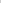 Геодетски елаборати за утврдување на фактичка состојба на бесправно изградени објекти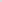 Геодетски елаборати од извршен премер во функција на запишување на недвижности со незапишани праваГеодетски елаборати од извршен премер во функција на одржување на катастар на недвижностиГеодетски елаборати за обележување на градежни парцелиГеодетски елаборати за премер на инфраструктурни објектиГеодетски елаборати за физичка делбаРевизија на урбанистички планови:Ревизија на урбанистички планови, нови или во фаза на менување.АНАЛИЗА НА СТЕПЕНОТ И НАЧИНОТ НА СПРОВЕДУВАЊЕ И РЕАЛИЗАЦИЈА НА УРБАНИСТИЧКИТЕ ПЛАНОВИ НА ТЕРИТОРИЈА НА ОПШТИНА ЧУЧЕР - САНДЕВО ЗА 2023 ГОДИНАВо согласност со одредбите од член 22 и член 40 од Законот за урбанистичко планирање („Службен весник на РСМ” 32/2020),  стручните служби од Одделението за просторно и урбанистичко планирање при Општина Чучер Сандево пристапија кон изработка на Анализа на степенот и начинот на спроведување и реализација на урбанистичките планови на територијата на Општина Чучер-Сандево за 2022 година. Анализата е конципирана согласно член 18 , став 6 и член 19 од Правилникот за урбанистичко планирање („Службен весник на Република Северна Македонија” 225/20), и е дадена како прилог во оваа Програма. Цел на анализата е добивање на целосен сумиран преглед за состојбите во просторот, како би можеле да оформат стратегии и да се превземат правилни мерки за одржлив развој на општината. Изработената анализа содржи преглед на сите постапки на информацискиот систем е-урбанизам.тип на постапка.  УРБАНИСТИЧКИ ПЛАН ЗА СЕЛО/УРБАНИСТИЧКИ ПЛАН ВОН НАСЕЛЕНО МЕСТОУрбанистички план за вон населено место за дел од КО Побожје, општина Чучер Сандево, плански период 2020-2025https://www.e-urbanizam.mk/admin#/home/administration/request/municipality/detail/1012/23995https://www.e-urbanizam.mk/admin#/home/administration/request/municipality/detail/1047/38303 тип на постапка.  УРБАНИСТИЧКИ ПРОЕКТУРБАНИСТИЧКИ ПРОЕКТ ВОН ОПФАТ НА УРБАНИСТИЧКИ ПЛАН СО НАМЕНА Г4.1 –ОТВОРЕНИ, ПОЛУЗАТВОРЕНИ И ЗАТВОРЕНИ СКЛАДИШТА ЗА ИНДУСТРИСКА СТОКА СО ПРОПРАТНИ СОДЖИНИ НА КП 2774, КП 2779, КП 2778/1, КП 2777/1 И ПРИСТАПЕН ПАТ, КО ГЛУВО БРАЗДА, ОПШТИНА ЧУЧЕР САНДЕВОhttps://www.e-urbanizam.mk/admin/#/home/administration/request/municipality/detail/1049/34690Урбанистички проект за градежна парцела ГП1 формирана од КП 3148, КП3129, КП3133/1, КП3133/2 И КП3139 КО Глуво Бразда, Општина Чучер Сандево, со намена Г2-Индустриски згради од лесна преработувачка индустрија (Г2.7-Производство на мебел од дрво) од ЛУПД за ГП1 КО Глуво Бразда, Општина Чучер Сандевоhttps://www.e-urbanizam.mk/admin/#/home/administration/request/municipality/detail/1049/33296тип на постапка.  УРБАНИСТИЧКИ ПРОЕКТ ПО ЧЛЕН 58 СТАВ 2Урбанистички проект за село, за формирање на градежна парцела ГП 1.1, со намена А1.1. – домување во станбени куќи – слободностоечки, од Општ акт за село Бразда на КП 1823, КП 1821, КП 1820, КП 1818, КП 1817/1 и КП 1816, КО Глуво Бразда, Општина Чучер Сандевоhttps://www.e-urbanizam.mk/admin/#/home/administration/request/municipality/detail/1056/42384УРБАНИСТИЧКИ ПРОЕКТ ЗА ИНФРАСТРУКТУРА ЗА ИЗГРАДБА НА КОМПАКТНА БЕТОНСКА ТРАФОСТАНИЦА (КБТС) 20(10)/0,4KV НА КП 6225/2 КО КУЧЕВИШТЕ ВОН ГРАД, ОПШТИНА ЧУЧЕР САНДЕВОhttps://www.e-urbanizam.mk/admin/#/home/administration/request/municipality/detail/1056/43931Урбанистички проект за формирање на градежна парцела согласно член 58 став 2 точка 3 за КП 6234 и КП 6235, КО Кучевиште внг., Општина Чучер Сандевоhttps://www.e-urbanizam.mk/admin/#/home/administration/request/municipality/detail/1056/44054тип на постапка.  УРБАНИСТИЧКИ ПРОЕКТ ПО ЧЛЕН 63Урбанистички проект со предлог план за парцелација за градежни парцели ГП-1.1 на КП 3130/1, КП 3130/2 и КП 3130/3, КО ГЛУВО БРАЗДА по ЛУПД за објект со намена Г2-лесна и незагадувачка индустрија, Општина Чучер Сандевоhttps://www.e-urbanizam.mk/admin/#/home/administration/request/municipality/detail/1058/44925Урбанистики проект со план за парцелација за формирање на градежна парцела со намена Г2 – Лесна преработувачка и помалку загадувачка индустрија, на КП 3121/1, КП 3121/2 и КП 3122/2 во опфат на ЛУПД, КО Глуво Бразда, Општина Чучер Сандевоhttps://www.e-urbanizam.mk/admin#/home/administration/request/municipality/detail/1012/30204УРБАНИСТИЧКИ ПРОЕКТ СО ПЛАН ЗА ПАРЦЕЛАЦИЈА ЗА ФОРМИРАЊЕ НА НОВИ ГРАДЕЖНИ ПАРЦЕЛИ ОД ГП 1.1 ОД ЛУПД ЗА ИЗГРАДБА НА ОБЈЕКТИ СО НАМЕНА Г4 - СТОВАРИШТА НА КП 3128/1 И КП 3128/2, КО ГЛУВО БРАЗДАhttps://www.e-urbanizam.mk/admin/#/home/administration/request/municipality/detail/1058/39856тип на постапка.  УРБАНИСТИЧКИ ПРОЕКТ ПО ЧЛЕН 58 СТАВ 6Урбанистички проект вон опфат на урбанистички план со намена А4.3 – Викенд куќи и други објекти за времено сместување на КП 2668/1, KO Побожје, Општина Чучер Сандево и пристапен патhttps://www.e-urbanizam.mk/admin/#/home/administration/request/municipality/detail/1057/47317Урбанистички проект вон опфат на урбанистички план за изградба на објект со намена Г2.1 – Згради од лесна градежна индустрија – фабрички комплекси, индустриски работилници, хали за монтажа, складови, топлани генераторски станици и слично, погони и бази за производство на асфалт и бетон, на КП 3000/1, КП 3001/1 и дел од КП 2999, КО Глуво Бразда, Општина Чучер Сандевоhttps://www.e-urbanizam.mk/admin/#/home/administration/request/municipality/detail/1057/47133УП вон опфат на урбанистички план за водоснабдителен систем и фекална канализациона мрежа за населено место Горњани, Општина Чучер- Сандевоhttps://www.e-urbanizam.mk/admin/#/home/administration/request/municipality/detail/1057/46617Урбанистички проект вон опфат на урбанистички план со намена Г4.1 – Отворени, полузатворени и затворени складишта за индустриска стока, на КП 2843/1, КО Глуво Бразда, Општина Чучер Сандевоhttps://www.e-urbanizam.mk/admin/#/home/administration/request/municipality/detail/1057/46355Урбанистички проект вон опфат на урбанистички план за формирање на нова градежна парцела на КП2425/1, КП 2435/1, КП 2437, КП 2454 и дел од КП2825/6, КО Глуво-Бразда, Општина Чучер Сандевоhttps://www.e-urbanizam.mk/admin/#/home/administration/request/municipality/detail/1057/4506815. УРБАНИСТИЧКИ ПРОЕКТ ВОН ОПФАТ НА УРБАНИСТИЧКИ ПЛАН ЗА ИЗГРАДБА НА ОБЈЕКТ СО НАМЕНА Г2.1 – ЛЕСНА ГРАДЕЖНА ИНДУСТРИЈА (БРАВАРСКА РАБОТИЛНИЦА - ПРОИЗВОДСТВЕН ПОГОН СО ПРИДРУЖНИ СОДРЖИНИ, МАГАЦИН, ПРОИЗВОДСТВО, СЕРВИСИРАЊЕ И МОНТАЖА НА ОПРЕМА) НА КП 2463, КП 2462 И КП 2457, КО ГЛУВО БРАЗДА, ОПШТИНА ЧУЧЕР САНДЕВОhttps://www.e-urbanizam.mk/admin/#/home/administration/request/municipality/detail/1057/4412816. Урбанистички проект вон опфат на урбанистички план за изградба на објект со намена Г4.1 – Отворени, полузатворени и затворени складишта за индустриска стока на КП 2846 и КП 2845, КО Глуво Бразда, Општина Чучер Сандевоhttps://www.e-urbanizam.mk/admin/#/home/administration/request/municipality/detail/1057/4412817. Урбанистички проект вон опфат на урбанистички план со намена Г 2.7 – Производство на хартиени цевки и амбалажа, КП 3619/2, КО Мирковци, Општина Чучер Сандевоhttps://www.e-urbanizam.mk/admin/#/home/administration/request/municipality/detail/1057/4412818. УРБАНИСТИЧКИ ПРОЕКТ ВОН ОПФАТ НА УРБАНИСТИЧКИ ПЛАН ЗА ИЗГРАДБА НА ОБЈЕКТ СО НАМЕНА Г2.1 – ЛЕСНА ГРАДЕЖНА ИНДУСТРИЈА (БРАВАРСКА РАБОТИЛНИЦА - ПРОИЗВОДСТВЕН ПОГОН СО ПРИДРУЖНИ СОДРЖИНИ, МАГАЦИН, ПРОИЗВОДСТВО, СЕРВИСИРАЊЕ И МОНТАЖА НА ОПРЕМА) НА КП 2463, КП 2462 И КП 2457, КО ГЛУВО БРАЗДА, ОПШТИНА ЧУЧЕР САНДЕВОhttps://www.e-urbanizam.mk/admin/#/home/administration/request/municipality/detail/1057/4412819. Урбанистички проект вон опфат на урбанистички план со намена А4.3 – Викенд куќи и други објекти за времено сместување на КП 2668/1, KO Побожје, Општина Чучер Сандево и пристапен патhttps://www.e-urbanizam.mk/admin/#/home/administration/request/municipality/detail/1057/4412820. Урбанистички проект вон опфат на урбанистички план со намена Г4.1 – Отворени, полузатворени и затворени складишта за индустриска стока на КП 1572 и КП 1579, КО Глуво Бразда, Општина Чучер Сандевоhttps://www.e-urbanizam.mk/admin/#/home/administration/request/municipality/detail/1057/44128тип на постапка.  ПЛАНСКА/ПРОЕКТНА ПРОГРАМАПроектна програма за Урбанистички проект вон опфат на урбанистички план со намена Г2-Лесна, преработувачка и помалку загадувачка индустрија на КП.Бр.3144, К.О.Глуво Бразда, Општина Чучер-Сандевоhttps://www.e-urbanizam.mk/admin/#/home/administration/request/municipality/detail/1045/46888Проектна програма за УПИ за фекална канализациона мрежа за населено место Кучевишка Бара, Општина Чучер Сандевоhttps://www.e-urbanizam.mk/admin/#/home/administration/request/municipality/detail/1045/46363Проектна програма за изработка на УРБАНИСТИЧКИ ПРОЕКТ ВОН ОПФАТ НА УРБАНИСТИЧКИ ПЛАН за изградба на објект со намена Г4.1 - Отворени, полузатворени и затворени складишта за индустриска стока на КП 2892/1, КП 2893/1, КП 2894/1, КП 2895/1, КП 2908/2 и КП 2908/1 КО ГЛУВО БРАЗДА, ОПШТИНА ЧУЧЕР САНДЕВОhttps://www.e-urbanizam.mk/admin/#/home/administration/request/municipality/detail/1045/46263Проектна програма за изработка на УРБАНИСТИЧКИ ПРОЕКТ ВОН ОПФАТ НА УРБАНИСТИЧКИ ПЛАН СО НАМЕНА Е 2.4 – ЗГРАДИ И КОМПЛЕКСИ НА ВОЗДУШНИОТ СООБРАЌАЈ (ХАНГАР ЗА АВИОНИ) НА КП 2590/3, КО ГЛУВО БРАЗДА, ОПШТИНА ЧУЧЕР САНДЕВОhttps://www.e-urbanizam.mk/admin/#/home/administration/request/municipality/detail/1045/44771Проектна програма за Урбанистички проект вон опфат на урбанистички план за ГП.1.1 со намена Г2-Лесна, преработувачка и помалку загадувачка индустрија на КП.Бр.6163/1 и КП.Бр.6164/1, К.О.Кучевиште вон град, Општина Чучер-Сандевоhttps://www.e-urbanizam.mk/admin/#/home/administration/request/municipality/detail/1045/43755ПРОЕКТНА ПРОГРАМА ЗА ИЗРАБОТКА НА УРБАНИСТИЧКИ ПРОЕКТ ВОН ОПФАТ НА УРБАНИСТИЧКИ ПЛАН ЗА ИЗГРАДБА НА ОБЈЕКТ СО НАМЕНА Г 5.4 – ХАНГАРИ ЗА МЕХАНИЗАЦИЈА, АМБАРИ, ТРАПОВИ, СИЛО-ЈАМИ И ДРУГИ ПОМОШНИ ОБЈЕКТИ ЗА ПОТРЕБИТЕ НА ЗЕМЈОДЕЛСТВОТО И СТОЧАРСТВОТО, НА КП 3011/2, КП 3011/5 И ДЕЛ ОД КП 3011/1 И ПРИСТАПЕН ПАТ, КО ГЛУВО БРАЗДА, ОПШТИНА ЧУЧЕР САНДЕВOhttps://www.e-urbanizam.mk/admin/#/home/administration/request/municipality/detail/1045/38516ПРОЕКТНА ПРОГРАМА ЗА ИЗРАБОТКА НА УРБАНИСТИЧКИ ПРОЕКТ ВОН ОПФАТ НА УРБАНИСТИЧКИ ПЛАН СО НАМЕНА Г2.1 – ЛЕСНА ГРАДЕЖНА ИНДУСТРИЈА НА ДЕЛ ОД КП 1551/1 И КП 1541/1, КО ГЛУВО БРАЗДА, ОПШТИНА ЧУЧЕР САНДЕВОhttps://www.e-urbanizam.mk/admin/#/home/administration/request/municipality/detail/1045/37882ПРОЕКТНА ПРОГРАМА ЗА ИЗРАБОТКА НА УРБАНИСТИЧКИ ПРОЕКТ ВОН ОПФАТ НА УРБАНИСТИЧКИ ПЛАН ЗА ИЗГРАДБА НА ОБЈЕКТ СО НАМЕНА Б3.1 – РЕСТОРАНИ, НА КП 1536, КП 1535, КП 1532, КП 1533/1, КП 1534, КО ГЛУВО БРАЗДА, ОПШТИНА ЧУЧЕР САНДЕВОhttps://www.e-urbanizam.mk/admin/#/home/administration/request/municipality/detail/1045/35933ПРОЕКТНА ПРОГРАМА ЗА ИЗРАБОТКА НА УРБАНИСТИЧКИ ПРОЕКТ ВОН ОПФАТ НА УРБАНИСТИЧКИ ПЛАН ЗА ИЗГРАДБА НА ОБЈЕКТ СО НАМЕНА Г4 – СТОВАРИШТА, СКЛАДОВИ И ОТПАДИ НА КП 2774, КП 2779 И КП 2778/1 И ПРИСТАПЕН ПАТ, КО ГЛУВО БРАЗДА, ОПШТИНА ЧУЧЕР САНДЕВОhttps://www.e-urbanizam.mk/admin/#/home/administration/request/municipality/detail/1045/32877тип на постапка.  УСЛОВИ ЗА ПЛАНИРАЊЕ НА ПРОСТОРОТY57122 УРБАНИСТИЧКИ ПРОЕКТ ВОН ОПФАТ НА УРБАНИСТИЧКИ ПЛАН за изградба на објект со намена Г4.1 - Отворени, полузатворени и затворени складишта за индустриска стока на КП 2892/1, КП 2893/1, КП 2894/1, КП 2895/1, КП 2908/2 и КП 2908/1 КО ГЛУВО БРАЗДА, ОПШТИНА ЧУЧЕР САНДЕВОhttps://www.e-urbanizam.mk/admin#/home/administration/request/municipality/detail/1052/47015Y04021 Урбанистички проект вон опфат на урбанистички план за изградба на објект со намена A 4.2 – мотели, на КП 3145, КО Глуво Бразда, Општина Чучер Сандевоhttps://www.e-urbanizam.mk/admin/#/home/administration/request/municipality/detail/1052/34393Y55822 Урбанистички проект вон опфат на урбанистички план со намена Г2-Лесна, преработувачка и помалку загадувачка индустрија на КП.Бр.3144, К.О.Глуво Бразда, Општина Чучер Сандевоhttps://www.e-urbanizam.mk/admin/#/home/administration/request/municipality/detail/1052/46960Y35122 Урбанистички проект вон опфат на урбанистички план за намена A4.3 – Семејни куќи за времен престој – Викенд куќи, на дел од КП 5818 дел од КП 5817/1, КО Кучевиште вгр, Општина Чучер Сандевоhttps://www.e-urbanizam.mk/admin/#/home/administration/request/municipality/detail/1052/44736Y28322 Урбанистички проект вон опфат на урбанистички план за изградба на објект со намена Г2 - Лесна преработувачка и помалку загадувачка индустрија на КП 1500/3, дел КП 1500/2 и дел од КП 2825/5 КО Глуво Бразда, Општина Чучер Сандевоhttps://www.e-urbanizam.mk/admin/#/home/administration/request/municipality/detail/1052/43892Y21922 Урбанистички проект вон опфат на урбанистички план за формирање на градежна парцела на КП 2425/1, КП 2435/1, КП 2437, КП 2454 и КП 2825/6, КО Глуво-Бразда, Општина Чучер-Сандевоhttps://www.e-urbanizam.mk/admin/#/home/administration/request/municipality/detail/1052/43038Y18818i УРБАНИСТИЧКИ ПРОЕКТ ВОН ОПФАТ НА УРБАНИСТИЧКИ ПЛАН ЗА ИЗГРАДБА НА ОБЈЕКТ СО НАМЕНА A 4.2 – МОТЕЛИ, НА КП 3145, КО ГЛУВО БРАЗДА, ОПШТИНА ЧУЧЕР САНДЕВОhttps://www.e-urbanizam.mk/admin/#/home/administration/request/municipality/detail/1052/37748Y06421 Урбанистички проект вон опфат на урбанистички план за формирање на градежна парцела со намена Г4.1 – Отворени, полузатворени и затворени складишта за индустриска стока на КП 1501/1 и КП 1501/2, м.в. Сува Чешма, КО Глуво Бразда, Општина Чучер Сандевоhttps://www.e-urbanizam.mk/admin/#/home/administration/request/municipality/detail/1052/34849ОПШТИ ПРОСТОРНИ КАРАКТЕРИСТИКИОпштинатата Чучер-Сандево се наоѓа на падините на Скопска Црна Гора, на север од Скопје. Таа зафаќа површина од 240 км2 и има 8.493 жители.Во состав на општината има повеќе села, од кои најголеми се Бразда, Глуво, Сандево, Мирковци, Чучер, Бањане, Горњане, Кучевиште, Побожје и други. Покрај овие населени места, во општината има и три поголеми викенд населби: Бродец, Сенора и Голиово.Од горенаведените табеларни прикази голем дел од земјиштето во Општина Чучер Сандево претставува простор без никаква планска историја.Општа констатација е дека согласно административните граници на Општина Чучер Сандево територијата на  општината, е опфатена со низа Општи акти, и тоа околу 9км2. Поради нивната неусогласеност со дигиталните катастарски планови, неопходно е, планските опфати да се разработат со планска документација од повисоко ниво. Дел од површината е разработена сегментирано, со локално урбанистичка планска документација, архитектонско урбанистички проекти и урбанистички проекти. Со цел да се оформи урбана логика, да се запази руралниот карактер на контекстот, се препорачува уредување на просторот со урбанистички планови за село и вон населено место.Тактилните зони на (ГУПот на Град Скопје 2012-2022) да се третираат со урбанистички планови вон населено место, главно како индустриски зони, со цел планско, а не дисперзирано ширење на Г намената надвор од веќеутврдените наменски зони.Сумирано, се препорачува продолжување на постапките за изработка до конечно донесување на сите започнати урбанистички планови, како и пристапување кон изработка на нови урбанистички планови.ЗАВРШЕНИ ПОСТАПКИ ЗА УП ВО Е-УРБАНИЗАМ ВО 2022 ГОДИНАЗАВРШЕНИ ПОСТАПКИ ЗА ПП ВО Е-УРБАНИЗАМ ВО 2022 ГОДИНАДИНАМИКА НА ИЗВРШУВАЊЕ НА ПРОГРАМАТА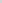 Динамиката на извршувањето ќе зависи од создадените правни и технички услови, како и од приливот на средствата од Надоместокот за уредување на градежно земјиште и другите средства согласно Буџетот на општина Чучер Сандево за 2023 година.ЗАВРШУВАЊЕ НА ЗАПОЧНАТИ ПОСТАПКИВо 2019 година, согласно Програмата за изработка на Урбанистички планови, Урбанистичко-планска документација и урбанистичко-проектна документација на подрачјето на Општина Чучер Сандево за 2019 година, Општината отпочна постапка за изработка на Урбанистички план за вон населено место – дел од КО Побожје. Постапката за Урбанистички план вон населено место-индустриска зона Глуво Бразда, започната согласно Програмата за изработка на Урбанистички планови, Урбанистичко-планска документација и урбанистичко-проектна документација на подрачјето на Општина Чучер Сандево за 2017 година, продолжува со постапката до конечно донесување. Започнатите постапки ќе продолжат согласно одредбите на законите според кои се започнати и ќе бидат завршени во рокот предвиден во Законот за урбанистичко планирање.ПРЕОДНИ ОДРЕДБИРеализацијата на Програмата ја врши Градоначалникот на Општина Чучер Сандево, преку Секторот за урбанизам, комунални работи, заштита на животната средина и ЛЕР. Во текот на годината, во зависност од потребите оваа Програма може да претрпи измени и дополнувања.Врз основа на Годишната програма за финансирање на изработка на урбанистички планови, Општината како нарачател на планот ќе склучи договор за изработка на планови со правни лица кои имаат овластувања и лиценца за изработка на урбанистички планови, согласно Законот за урбанистичко планирање, со исклучок на Урбанистички план вон населено место-индустриска зона Глуво Бразда, за кој план општината врз основа на Програмата за 2017 година и спроведена постапка има склучено договор за изработка на планот и со исклучок на Урбанистички план за вон населено место – дел од КО Побожје за кој план општината врз основа на Програмата за 2019 година и спроведена постапка има склучено договор за изработка на планот.Годишната програма ќе биде објавена во Службен гласник на Општина Чучер-Сандево, во електронска форма во информацискиот систем е-урбанизам и на веб страната на Општина Чучер-СандевоОваа програма влегува во сила со денот на донесување.101.  Врз основа на член 39 став (1)  од Законот за локалната самоуправа (“Службен весник на Р.М.“бр. 05/02),  член 21  став 2   од Статутот на Општина Чучер-Сандево (“Службен гласник на Општина Чучер-Сандево“ бр.5/19), и  член  57 став  1  од  Деловникот на Општина Чучер-Сандево („Службен гласник на Општина Чучер-Сандево“ бр.6/21), Градоначалникот  донесеРЕШЕНИЕЗА ОБЈАВУВАЊЕ   ПРОГРАМА  ЗА ИЗГРАДБА, РЕКОНСТРУЦИЈА, ОДРЖУВАЊЕ И ЗАШТИТА НА ОПШТИНСКИТЕ ПАТИШТА НА ПОДРАЧЈЕТО НА ОПШТИНА ЧУЧЕР-САНДЕВО ЗА 2023 ГОДИНАСе објавува Програма за изградба, реконструкција, одржување и заштита на општинските патишта на подрачјето на Општина Чучер-Сандево за 2023 година, што  Советот на Општина Чучер-Сандево  ја  донесе на  19-та седница, одржана на  28.12.2022  година.Бр. 09-1501/9                                                                ОПШТИНА ЧУЧЕР-САНДЕВО29.12.2022  година                                                                       Градоначалник Чучер-Сандево                                                                            Сашко Комненовиќ с.рВрз основа на член 36 став 1 точка 15 од Законот за локалната самоуправа ("Службен весник на РМ" бр. 5/02), а во врска со член 14 став 4 од Законот на јавните патишта ("Службен весник на РМ" бр.84/08, 52/09, 114/09, 124/10, 23/11, 53/11, 44/12, 168/12, 163/13, 187/13, 39/14, 42/14, 166/14, 44/15, 116/15, 150/15, 31/16, 71/16, 163/16 и "Службен весник на РСМ" бр.174/21 ) и член 5 став 1 точка 6 и 8 од Законот за комунални дејности ("Службен весник на РМ" бр.95/12, 163/13, 42/14, 44/15, 147/15, 31/16, 64/18 и "Службен веник на РСМ" бр.302/20), Советот на општина Чучер-Сандево на 19-та седница одржана на 28.12.2022 година, донесеП Р О Г Р А М АЗА ИЗГРАДБА, РЕКОНСТРУКЦИЈА, ОДРЖУВАЊЕ И ЗАШТИТА НА ОПШТИНСКИТЕ ПАТИШТА НА ПОДРАЧЈЕТО НА ОПШТИНА ЧУЧЕР-САНДЕВО ЗА 2023 ГОДИНАI. ВОВЕДВо рамките на надлежностите на општината утврдени со Законот за локалната самоуправа, а операционализирани со посебните закони, е и вршење на работите за изградба, реконструкција, рехабилитација, одржување и заштита на општинските патишта врз основа на планови и годишни програми. Работите за изградба на пат, опфаќаат активности сврзани со изградба на патна инфраструктура на претежно нова траса.Работите за реконструкција на пат опфаќаат активности сврзани со изведување на работи на дел на постојниот пат со кој се менуваат неговите основни карактеристики, со цел да се зголеми нивото на услугата на патот.Работите за рехабилитација опфаќаат активности за подобрување и зајакнување на коловозната конструкција и објектите на патот (нивелата, одводнувањето, сообраќајната сигнализација и друго), во рамките на постоечкиот пат односно траса на патот.Работи на редовно одржување на патиштата се сите активности со кои патот континуирано се одржува во функционална состојба и безбедно одвивање на сообраќајот и тоа:-поправка на коловоз и труп на пат;-чистење на коловозот, уредување и заштита на банкини и-одржување на прегледност на патиштата и улиците.Работите за зимското одржување на патиштата и улиците се активностите за обезбедување на безбеден сообраќајот во зимски услови и тоа: -чистење на снег и мраз од коловозот и-посипување на коловозите со сол или абразивни средства во осојничавите места, мостовите, стрмнините и на други места при појава на мраз на коловозот.II. ЦЕЛ	Цел на програмата е обезбедување на услови за одвивање на безбеден сообраќај по општинските патишта на територија на општина Чучер-Сандево.III. ПРЕДМЕТ НА ПРОГРАМАТА	Предмет на ова Програма се активностите во текот на 2023 година, кои ќе се превземат на планот на изградбата, реконструкцијата, рехабилитација, одржувањето и заштитата на општинските патишта на подрачјето на општина Чучер-Сандево.IV. ОБЕМ И ДИНАМИКА НА АКТИВНОСТИa). Обем	1. Изградба реконструкција и рехабилитација на општински патишта и улици:ул.5 и улица 7 Побожјеулица 2В Побожјеулица 2Б Побожјеулица 2А Побожјеулица 3 Мирковциулица 2 Мирковциулица 1 Мирковциулица 1 Чучер Сандевоулица 3 Бањаниулица 5 Бањаниулица 1 Бањаниулица Крак 1 Блацеулица Крак 2 Блацеулица Крак 3 Блацеулица Крак 4 Блацеулица Крак 5 Блацеулица Крак 6 Блацеулица Крак 7 Блацеулица Крак 8 Блацеулица Крак 9 БлацеРевитализација на улица до с.БлацеРехабилитација на дел од ул.Александар Урдаревски (од подвозник до Јосинг)Рехабилитација на улици Брест, Малино, Танушевци	2. Редовно одржување: 	2.1. Крпење на ударни дупки на сите општински патишта	2.2. Кастрење на гранки и сечење на дрвја во заштитниот појас на општинските патишта во должина од 69,8 км.	3. Зимско одржување Со зимско одржување се опфаќаат активности за чистење на снег и мраз од коловозот и посипување на коловозите со сол или абразивни средства во осојничавите места, мостовите, стрмнините и на други места при појава на мраз на коловозот на сите општински патишта, а приоритет ќе се даде на патиштата по кои се одвива јавниот превоз и тоа:	-Градски гробишта Бутел-Мирковци-Кучевиште -Побожје	-Мирковци-Бањани	-Горно Оризари- Блаце	-Мирковци-ОУ Александар Урдаревски-Сандевоб) Динамика	Динамиката на реконструкција, рехабилитацијата и редовно одржување се утврдува во зависност од временските услови во текот на годината, со оперативен план на приоритети утврден од Одделението за урбанизам, комунални дејности, заштита на животната средина и локален економски развој.	Зимското одржување ќе се одвива во зависност од временските услови.V. ФИНАНСИРАЊЕ НА ПРОГРАМАТА	Оваа програма ќе се финансира од средствата предвидени во Програмите на Буџетот на општина Чучер-Сандево за 2023 година, ЈД-Изградба и реконструкција на локални патишта и улици во износ од 24.314.000,00 денари, Ј6-Одржување и заштита на локални патишта и улици и регулирање на режим на сообраќај во износ од 3.540.000,00 денари, средствата кои Јавното претпријатие за државни патишта ги трансферира на општината, донации и грантови.VI. ИЗВРШУВАЊЕ НА ПРОГРАМАТА	Активностите за изградба и реконструкција, редовно одржување со крпење на ударни дупки на општински патишта и зимско одржување ќе ги извршува Општина Чучер-Сандево, а активностите за редовно одржување со кастрење на гранки и сечење на дрвја во заштитниот појас на општинските патишта ќе се отстапат на ЈКП “Скопска Црна Гора”.VII. НАДЗОР	Надзор над спроведувањето на програмата врши Градоначалникот на општина Чучер-Сандево, преку Одделението за урбанизам, комунални дејности, заштита на животната средина и локален економски развој.VIII. ЗАВРШНИ ОДРЕДБИ	Оваа програма влегува во сила со денот на објавувањето во “Службен гласник на општина Чучер-Сандево”, а ќе се применува до 31.12.2023 година.102.Врз основа на член 39 став (1)  од Законот за локалната самоуправа (“Службен весник на Р.М.“бр. 05/02),  член 21  став 2   од Статутот на Општина Чучер-Сандево (“Службен гласник на Општина Чучер-Сандево“ бр.5/19), и  член  57 став  1  од  Деловникот на Општина Чучер-Сандево („Службен гласник на Општина Чучер-Сандево“ бр.6/21), Градоначалникот  донесеРЕШЕНИЕЗА ОБЈАВУВАЊЕ   ПРОГРАМА  ЗА ОБРОЗОВАНИЕ НА ОПШТИНА ЧУЧЕР-САНДЕВО ЗА 2023 ГОДИНАСе објавува Програма за образование на Оштина Чучер-Сандево за 2023 година, што  Советот на Општина Чучер-Сандево  ја  донесе на  19-та седница, одржана на  28.12.2022  година.Бр. 09-1501/10                                                               ОПШТИНА ЧУЧЕР-САНДЕВО29.12.2022  година                                                                       Градоначалник Чучер-Сандево                                                                            Сашко Комненовиќ с.рПРЕДЛАГАЧ: Градоначалник на Општина Чучер-СандевоСашко КомненовиќИЗГОТВУВАЧ:Одделение за јавни дејностиПРОГРАМА ЗА ОБРАЗОВАНИЕНА ОПШТИНА ЧУЧЕР-САНДЕВО ЗА 2023 ГОДИНАСкопје, 2022 годинаВрз основа на член 22 став 1 точка 8 член 36 став 1 точка 2 од Законот за локалната самоуправа („Службен весник на РМ“ бр. 5/2002)  и член 16 став 8 од Статутот на Општина Чучер-Сандево („Службен гласник на Општина Чучер-Сандево“ бр.5/19) Советот на Општина Чучер-Сандево, на 19-та седница, одржана на 28.12.2022 година, донесе ПРОГРАМАза образование на Општина Чучер-Сандево за 2023 годинаВОВЕД	Процесот на едукација на човекот претставува стекнување на знаења, вештини и способности за совладување на потребите (образовна компонента) и стекнување на животни и на работни искуства, формирање ставови, развивање критички однос кон работата, доброто, вредностите на светот околу него (воспитна компонента).Современиот пристап укажува дека на образованието треба да се гледа како на инвестирање и процес кој треба константно да се надгледува. Подигање на нивото на инвестирање е битен фактор во развојот на образованието.ЦЕЛНИ ГРУПИ И КРАЈНИ КОРИСНИЦИНа територијата на општина Чучер-Сандево има три основни училишта со вкупно 577 ученици и тоа ООУ „Св.Кирил и Методиј“- сКучевиште, ООУ „Александар Урдаревски“ с.Сандево и ООУ „Михаљ Грамено“ с.Брест. Наставата во училиштата во Општината се изведува на македонски, српски и албански наставен јазик.Програмата за образование на Општина Чучер-Сандево 2023 година ги таргетира учениците од општинските основни училишта. Исто така оваа програма ги опфаќа и учениците кои доаѓаат од социјално загрозени семејства со цел нивното образование да се реализира непречено. Опфатени се и сите ученици во вонучилишните активности.ЦЕЛ НА ПРОГРАМАТАОсновни цели/приоритети  Еден од клучните предизвици на образовната политика и на образовниот систем во целина во основните училишта на територијата на Општина Чучер-Сандево во наредниот период ќе биде подобрувањето на квалитетот на воспитно-образовниот процес на младите во рамките на законските можности. Целта на програмата за образование е да го стимулира напредокот во образовниот процес и да ги мотивира учениците да постигнуват високи резултати во образованието, подобрувањето на квалитетот во образованието како и условите за работа. Специфични цели/приоритети- Обезбедување на квалитетна настава за учениците во ООУ- Мотивација и наградување на најдобрите- Поддршка на учениците од семејства во социјален ризик- Надминување на социјални разлики меѓу ученицитеПРОЕКТИ И АКТИВНОСТИ НА ПРОГРАМАТАI. Доделување награди  на талентираните ученици од општинските основни училиштаУченици што се истакнуваат по одредени предмети a преку натпревари  постигнуваат резултати, заслужуваат признание за постигнувањата. Пизнанија/наградите имаат за цел да ги стимулираат учениците и наставниците во понатамошна надградба на својот капацитет и талент.Финансиски средства што ќе им се доделуваат на учениците и наставниците ментори како награда, по барање од Училиштето, ќе ги одредува претходно формираната Комисија од Градоначалникот. Очекувани резултати:-Интерес за учество на разни натпревари од повеќе области и претставување на ООУ од општина Чучер-Сандево-Создавање вистински вредности и навики кај учениците и наставниците-Развивање, стимулирање и следење на талентотВреме на реализација: тековно Реализатор: Одделение за јавни дејности - Општина Чучер-СандевоВкупно средства: 50.000 денариII. Првенци на генерација - Награди за полуматурантиОсновните училишта во Општината, од редот на полуматуранти одбираат „Првенец на генерација„. Титулата се доделува по претходно утврдени критериуми на Училиштето.Избраните ученици, за трудот во деветгодишното образование, покрај Пофалница која ќе ја добијат на свечен прием во Општината, ќе добијат и парична награда. Со овој чин се надеваме дека ќе допринесеме за нивна мотивираност и во понатамошниот образовен процес.Финансиски средства што ќе им се доделуваат на избраните ученици како награда, ќе се реализираат по доставено барање од Училиштето.Очекувани резултати:- Стимулирање на натпреварувачкиот дух меѓу учениците- Мотив за учество на разни натпревари- Создавање вистински вредности кај учениците- Стимулирање на понатамошен развој во образовниот процесВреме на реализација: Мај 2022 годинаРеализатор: Одделение за јавни дејности - Општина Чучер-Сандево и ООУВкупно средства: 15.000 денари по 4.000 за дете + книгаIII.  1-ви Септември – Добре дојдовте наши првачиња1ви Септември е ден кој останува и како спомен за убав почеток на нова етапа во животот/образованието на децата. Настан по овој повод се организира во секое основно училиште на територијата на Општината со што на новите ученици им се креира позитивна слика за училиштето и за образовниот процес.Општината со скромен подарок ќе му посака добре дојде на секое прваче.Очекувани резултати: -Запознавање со нови другарчиња и наставници- Создавање чувство за добредојде и припадност во новата средина- Создавање услови за добра и брза социјализација и интеграција на учениците во новата средина-Развивање самодоверба и позитивни чувства кон себе и кон другите, како дел од една Заедница-Поттикнување на лична идентификација, препознавање и искажување на различни емоции-Стекнува основни културни, здравствено-хигиенски и работни навикиВреме на реализација: Септември 2022 годинаРеализатор: Одделение за образование - Општина Чучер-Сандево и ООУВкупно средства: 60.000 денариIV.Фонд за екскурзии за ученици од семејства во социјален ризик и семејства со запишани три и повеќе деца на училишна возрастВо рамките на Годишните програми на основните училишта планирани се еднодневни излетии, тродневна екскурзија, дводневна екскурзија и настава во природа за учениците. Оваа година финансирањето на излети и екскурзиите за учениците од семејствата во социјален ризик ќе бидат потпомогнати од Општина Чучер-Сандево.На овој начин предвидуваме создавање на чувство за еднакви без разлика на социјалниот статус на семејствата.Оваа активност ќе се реализира по добиено барање од ООУ.Очекувани резултати:- Инклузивност и еднаквост на учениците- Подобрување на семејниот буџетВреме на реализација: Во различен период од годинатаРеализатор: Општина Чучер-СандевоВкупно средства: 100.000 денариV. Набавка на литератураСо набавка на литература која им е потребна во текот на школувањето за деца од различна возраст ќе ги доближи учениците до книгата и да ги стимулира што повеќе да читаат книги, бидејќи само на тој начин ќе ги развиваат повеќе психофизичките способности, ќе се наобразуваат повеќе и ќе постигнат подобри резултати на секое поле во животот.Очекувани резултати:- Развивање на љубов кон книгата кај учениците.Време на реализација – во текот на 2022 годинаРеализатор: Одделение за јавни дејности - Општина Чучер-Сандево и ООУВкупно средства: 15.000 денари.4.БуџетЗа реализација на планираните активности по оваа Програма, во Буџетот на Општината Чучер-Сандево за 2023 година се предвидени 240.000 ден.5.Завршни одредбиОваа Програма влегува во сила наредниот ден од денот на објавувањето во "Службен  гласник на општина Чучер-Сандево", а ќе се применува  од 01.01.2023 до 31.12.2023 година.103.Врз основа на член 39 став (1)  од Законот за локалната самоуправа (“Службен весник на Р.М.“бр. 05/02),  член 21  став 2   од Статутот на Општина Чучер-Сандево (“Службен гласник на Општина Чучер-Сандево“ бр.5/19), и  член  57 став  1  од  Деловникот на Општина Чучер-Сандево („Службен гласник на Општина Чучер-Сандево“ бр.6/21), Градоначалникот  донесеРЕШЕНИЕЗА ОБЈАВУВАЊЕ   ПРОГРАМА  ЗА СПОРТ И РЕКРЕАЦИЈА НА ОПШТИНА ЧУЧЕР- САНДЕВО ЗА 2023 ГОДИНАСе објавува Програма за спорт и рекреација на Општина Чучер-Сандево за 2023 година, што  Советот на Општина Чучер-Сандево  ја  донесе на  19-та седница, одржана на  28.12.2022  година.Бр. 09-1501/11                                                               ОПШТИНА ЧУЧЕР-САНДЕВО29.12.2022  година                                                                       Градоначалник Чучер-Сандево                                                                            Сашко Комненовиќ с.рВрз основа на член 22 став 1 точка 6 и член 36 од Законот за локалната самоуправа („Службен весник на РМ“ бр. 5/02), и член 16 став 1 точка 6 и член 23 став 1 точка 11 од Статут на Општина Чучер Сандево („Сл.гласник на општина Чучер Сандево бр.5/19), Советот на Општина Чучер Сандево на 19седница, одржана на 28.12.2022 година, донесе
ПРОГРАМА ЗА СПОРТ И РЕКРЕАЦИЈА
НА ОПШТИНА ЧУЧЕР САНДЕВО ЗА 2023 ГОДИНАВОВЕДВо рамките на надлежностите  на Општината кои се дадени во Законот за локална самоуправа и предвидени во Статутот на Општина Чучер Сандево, значајно е учество на Општината во организирањето и збогатувањето на спортско рекреативниот живот на младите со посебен акцент на масовниот спорт. Воедно, обезбедувајќи организациска поставеност, општински систем на натпревари и поддршка на спортските активности на учениците од основните училишта во Општина Чучер Сандево ке доведе до целта - сите граѓани на општината своето слободно време да го користат за
реализирање на спортските активности, при што ќе ги развиваат позитивните
вредности на спортот кои подоцна ќе ги негуваат како животни вредности.Општина Чучер Сандево, преку зголемување на опфатот на млади граѓани со спорт и спортско рекреативни активности, создавање на млади спортски надежи, поддршка  на наши истакнати спортисти од општината и подршка на здруженијата на граѓани од областа на спортот на територија на Општината, има предиспозиции да стане развиен спортски центар со рекреативно спортски карактеристики со што ќе се создаде препознатлива општина.
2. ЦЕЛНИ ГРУПИ Програмата за спорт и рекреација на Општина Чучер Сандево за 2023
година ги таргетира, пред се, учениците во основните училишта од Општина Чучер Сандево но и останата, возрасни категории.
3. ЦЕЛ НА ПРОГРАМАТА3.1.Основни цели/приоритетиРекреативен спорт чија цел е да пропагира и да промовира разновидни спортско-рекреативни содржини наменети за ученици, деца, млади, како и за граѓани-жители на Општина Чучер Сандево;• Масовен спорт, со посебно внимание на активностите и на вежбите од забавно- рекреативен карактер;• Заеднички интерес како можност да го обедини, координира и да го реализира рекреативниот спорт, со цел да го постави на повисоко спортско ниво;• Младите да го користат слободното време за спортски активности прифаќајќи ги позитивните вредности што ги нуди спортот, притоа применувајќи и негувајќи ги како животни вредности во иднина;• Масовно вклучување на младите, при што се промовираат, поттикнуваат, развиваат и се подигнуваат и натпреварувачкиот дух и фер играта;• Поголем дел од Програмата да се реализира од Општината, а во активностите Општината да се промовира и да се стави во улога на поддржувач и покровител.
3.2 Специфични цели
-Обезбедување квалитетна настава за учениците во основните училишта;-Обезбедување чиста и здрава средина за работа;-Обезбедување поквалитетни услови за инклузивно образование;-Обезбедување здрав физички развој на учениците;-Мотивација и наградување на најдобрите;-Обезбедување квалитетни воннаставни активности и неформалното образование;-Поттикнување натпреварувачки дух и фер игра;-Развивање демократски капацитети кај  учениците;-Надминување на социјалните разлики меѓу учениците;-Квалитетно исполнување на времето на учениците и надвор од училишните часови.4. А К Т И В Н О С Т И4.1. ИЗГРАДБА НА СПОРТСКИ ИГРАЛИШТАЗаложбата на Општината е да се мотивира населението, пред се младите, да се насочат кон спортската активности. За тоа да се постигне потребно е да се обезбеди локација кои ќе нудат непречено одвивање на спортска активност. Во 2023 година се предвидува изградба на 4 (четири) спортски игралишта во населени места во Општината.
Време на реализација: во тек на 2023 годинаМесто: Мирковци, Глуво, Бразда и ЧучерРеализатор: Општина Чучер Сандево (Одделение за јавни дејности и Одделение за урбанизам),Вкупно средства: 10.000.000,00 денари/донација 4.2.УЧИЛИШНИ СПОРТСКИ ИГРИ ЧУЧЕР САНДЕВО 2023 Спортските игри Чучер Сандево 2023 се организираат и се реализираат
под покровителство и во организација на Општина Чучер Сандево.Се предвидува во 2023 година да учествуваат околу 60 ученици од VIII и IX одд.
од основните училишта во Општината. Натпреварите ќе се играат во две дисциплини од кошарка, фудбал, ракомет, одбојка и други спортски активности, согласно договор со одговорните наставници. Во реализација на игрите се вклучени вработени од Одделението за
јавни дејности, ученици, наставници, по можност и судии и делегати од спортските федерации, а присутни се медицинско лице-ЦК и полиција во рамките на своите надлежности.
Време на реализација: Април-Мај -2023 годинаМесто: ООУ Св.Кирил и Методиј КучевиштеРеализатор: Одделение јавни дејности - Општина Чучер Сандево, ООУВкупно средства: 30.000,00 денари 4.3. АТЛЕТСКИ КРОС - ЧУЧЕР САНДЕВО 2023Општина Чучер Сандево-Скопје организира атлетски крос со ученици од основните училишта од VI до VII одделение. Со оваа активност се опфатени 30 ученици од трите основни училишта на територија на општина Чучер Сандево. Учениците се натпреваруваат во поединечна конкуренција во повеќе категории и делници според возраста и половата припадност. Во реализација на игрите се вклучени вработени од Одделението за
јавни дејности, ученици, наставници, а присутни се медицинско лице-ЦК и полиција во рамките на своите надлежности.
Време на реализација: во Април-Мај- 2023 годинаМесто: ООУ Александар Урдаревски СандевоРеализатор: Одделение јавни дејности - Општина Чучер СандевоВкупно средства: 30.000,00 денари4.4.  И МАЛИТЕ СПОРТУВААТ  2023Во тектот на учебната година, спортски игри од забавен карактер во форма на полигон ќе се организираат 4 пати во годината со ученици од одделенска настава (од I до V то одд.) во договор со одделенските наставници и наставници по физичко и здравствено образование.Во реализација на игрите се вклучени вработени од Одделението за
јавни дејности, ученици, наставници, а присутни се медицинско лице-ЦК и полиција во рамките на своите надлежности.
Време на реализација: во текот на 2023 годинаМесто: ООУ Александар Урдаревски Сандево, ООУ Св.Кирил и Методиј, ООУ Михаљ ГраменоРеализатор: Одделение јавни дејности - Општина Чучер СандевоВкупно средства: 40.000,00 денари4.5. СПОРТИСТИТЕ ТРЕБА ДА СЕ НАГРАДАТСо оваа активност се допринесува во мотивираноста на младите спортисти да продолжат со спортските активности и да се наградат за достигнувања во спортот.Средства ќе бидат доделувани по објава  на Јавен повик а согласно Правилник утврдување и постапка за доделување на средства за награди и признанија од Буџетот на Општина Чучер Сандево, бр.373/8 од 28.03.2022 година преку Комисија за награди и признанија.Време на реализација: во текот на цела 2023 годинаРеализатор: Комисија за награди и признанија при Совет на Општина Чучер СандевоВкупно средства: 150.000,00 денари4.6. ДОДЕЛУВАЊЕ ФИНАНСИСКА ПОДДРШКА НА ЗДРУЖЕНИЈА И ДРУГИ ОРГАНИЗАЦИИ КОИ РАБОТАТ ОД ОБЛАСТА НА СПОРТОТОваа финансиска поддршка ги опфаќа активностите на здруженија и други организации, како и организирање и спроведување проекти од спортот што со својата активност и квалитет придонесуваат за промоција на спортот како и обезбедување спортска опрема, реквизити, спортска опрема, и спортски помагала за непречено и ефикасно спортување на спортските клубови и спортистите.Средства ке бидат доделувани врз основа на Барање од заинтерсираните спортски здруженија по објава на Јавен повик. 
Време на реализација: во текот на цела 2023 годинаРеализатор: Здружение - Општина Чучер СандевоВкупно средства 1.000.000,00 денари4.7. КУПУВАЊЕ СПОРТСКА ОПРЕМА, РЕКВИЗИТИ И СПОРТСКИ ПОМАГАЛАКупување спортска опрема, реквизити и други спортски помагала за кои ке се процени дека се потребни за реализација на планираните активности со што ке се овозможи повисок стандард на натпреварите.Време на реализација: во текот на цела 2023 годинаРеализатор: Одделение за јавни дејности во сораборка со предметните наставници - Општина Чучер СандевоВкупно средства: 60.000,00 денариПредвидените активности во оваа Програма за 2023 година може да бидат потпомогнати а и проширени од страна на бизнис-заедницата како и со владини и невладини организации и институции со кои соработуваме или започнуваме соработка.5.БуџетЗа реализација на планираните активности по оваа Програма, во Буџетот на Општината Чучер Сандево за 2023 година се предвидени 11.310.000,00 ден.6.Завршни одредбиОваа Програма влегува во сила наредниот ден од денот на објавувањето во "Службен  гласник на општина Чучер-Сандево", а ќе се применува  од 01.01.2023 до 31.12.2023 година.Бр.08-1464/13 			СОВЕТ НА ОПШТИНА ЧУЧЕР  САНДЕВО                             28.12.2022 година                                                                 ПРЕТСЕДАТЕЛ         Чучер Сандево					                Сања Белинска с.р104.Врз основа на член 39 став (1)  од Законот за локалната самоуправа (“Службен весник на Р.М.“бр. 05/02),  член 21  став 2   од Статутот на Општина Чучер-Сандево (“Службен гласник на Општина Чучер-Сандево“ бр.5/19), и  член  57 став  1  од  Деловникот на Општина Чучер-Сандево („Службен гласник на Општина Чучер-Сандево“ бр.6/21), Градоначалникот  донесеРЕШЕНИЕЗА ОБЈАВУВАЊЕ   ПРОГРАМА  ЗА АКТИВНОСТИТЕ НА ОПШТИНА ЧУЧЕР-САНДЕВО ОД ОБЛАСТА НА КУЛТУРАТА ЗА 2023 ГОДИНАСе објавува Програма за активностите на Општина Чучер-Сандево од областа на културата за 2023 година, што  Советот на Општина Чучер-Сандево  ја  донесе на  19-та седница, одржана на  28.12.2022  година.Бр. 09-1501/12                                                               ОПШТИНА ЧУЧЕР-САНДЕВО29.12.2022  година                                                                       Градоначалник Чучер-Сандево                                                                            Сашко Комненовиќ с.рВрз основа на член 22 став 1 точка 5 и член 62 од Законот за локалната самоуправа („Службен весник на РМ“ бр. 5/02), член 7 точка 3 од Закон за култура („Службен весник на Република Македонија“ бр. 31/98, 49/03, 82/05, 24/07, 116/10, 47/11, 51/11, 136/12, 23/13, 187/13, 44/14, 61/15, 154/15, 39/16, 11/18 и 11/18) и член 16 став 1 точка 6 и член 23 став 1 точка 11 од Статут на Општина Чучер Сандево („Сл.гласник на општина Чучер Сандево бр.5/19), Советот на Општина Чучер Сандево на 19-та седница, одржана на 28.12.2022 година, донесеПРОГРАМА
за активностите на oпштина Чучер-Сандево
од областа на културата за 2023 годинаВоведКултурата на еден народ е неговото најголемо богатство, слика за неговата
традиција, историја, постоење... Со одржување, збогатување и негување на
постоечките културни богатства го чуваме и одржуваме нашиот идентитет, но улогата
на културата е значајна и како средство за промовирање на економскиот развој.
Тоа е и појдовна основа на Програмата за култура- да се идентификуваат постоечките и потребните извори за надградба, зацврстување и промовирање на постоечките културни богатства и вредности, да се препознаат и утврдат потребите и интересите на граѓаните, особено на најмладите за видот и типот на културни манифестации, но и да се изнајдат соодветни начини за подобра информираност и стимулација на граѓаните во културните настани.
2.Цели на ПрограматаОпшта цел на Програмата за активностите на Oпштина Чучер Сандево од областа на
културата за 2023 година е збогатување на културниот живот, издигнување на свеста кај граѓаните за активно учество во културниот живот, издигнување на културата и во рурални средини, промоција, афирмација и негување на македонскиот фолклор и традиција, афирмација на млади таленти но и да се даде поттик, поддршка, шанса и на младите уметници, талентираните граѓани, културните работници да се вклучат во културниот живот.
Специфични цели на Програмата од областа на културата се:
*Негување на фолклорот, обичаите, музиката и други културни вредности, поттик за
активно учество на граѓаните, особено најмладите во културните настани на општината;*Организирање културни манифестации, поттикнување на разновидни специфични
форми на творештво, поттикнување на интерес и љубов на граѓаните и најмладите
кон уметноста, културата.*Дружење со граѓаните, но и зближување на граѓаните со работата на Општината
преку спортските и културните манифестации, како и поттикнување и мотивирање за учество во спортски, образовни, културни и забавни манифестации.3.АКТИВНОСТИ3.1.Традиционало одбележување на верски празнициСо цел зачувување и спречување на згаснување на стари традиции, Општината ке учествува со подршка на:-Водици-oдбележување на празникот во Општина Чучер Сандево. Општината објавува повик на почетокот на Јануари на којшто се пријавуваат организатори од населените места кои го одбележуваат празникот со фрлање на крст во водите на река. За лицето кое ке го фати крстот ќе се додели награда.-Прочка Кучевиште-Маскембал- Општината обезбедува маски коишто писмено, со Истпратница ги доделува на организаторите од населеното место.-Велигден-Побожје-Маскембал- Општината обезбедува маски коишто писмено, со Истпратница ги доделува на организаторите од населеното место.-Св.Сава-с.Кучевиште-Бајрам-Средствата ќе се доделуваат/реализираат врз основа на поднесено барање.Период за реализација на активноста: во тек на 2023 година Реализатор: Општина Чучер-СандевоПотребни средства:100.000.000,00 ден.3.2 „Станкови денови„ 2023Манифестацијата „Станкови денови„ е настан којшто го организира ЈОУ Партизански дом Сандево. Целта на Општината е постепено, повторно заживување на оваа манифестација, единствена од ваков вид во Општината.Активностите се спроведува во месец Јануари а организатор на настанот е ЈОУ Партизански дом Сандево под покровителство на општина Чучер Сандево.Организаторот до Општината треба да достави Програма за настанот, по основа на која ке бидат доделени средства.Средствата ќе се доделуваат врз основа на поднесено барање, по чија реализација, во рок од 10 дена по добивање на финансиските средства и реализација на активностите, барателот доставува писмен, наративен и финансиски извештај.Период за реализација на активноста: Јануари/Февруари 2023 година Реализатор: Општина Чучер-Сандево-ОЈУ Партизански Дом СандевоПотребни средства:20.000,00 ден.3.3. Настан „ДЕНОВИ НА ЛИКОВНА УМЕТНОСТ„ Општина Чучер Сандево започнува со одбележување на Светскиот ден на уметноста со што нашата земја ја вклучивме во големото светско семејство што го одбележува овој празник - раѓањето на Леонардо да Винчи (15 Април). За одбележување на овој ден, ќе го претстават талентот младите уметници oд Општината. Со цел конекција меѓу уметноста и младите жители на Општина Чучер Сандево, ќе бидат поставени и штафелаи со платна, на кои талентирани ученици од основните општински училишта ќе можат да сликаат. Учениците ќе ги изработуваат своите дела заедно со веќе истакнати ликовни уметници од нашата Општина (max. 20 учесници)Воедно, ќе бидат поставени и детски уметнички катчиња во кои децата-посетители ќе можат да направат сопствена уметничка ракотворба.Период за реализација на активноста: Месец Април 2023 година Реализатор: Општина Чучер-СандевоПотребни средства:50.000,00 ден.3.4. Настан „КУЛТУРНО 2023то ЛЕТО„ Културното лето ќе започне од 10-13 ти Јуни. Активностите ќе се спроведат во тек на три дена.–ден 1ви-велосипедизам-по Јавен повик, учесниците ќе започнат со рута којашто ќе заврши во Манастир. По пристигнување на учесниците ке биде организиран традиционален ручек во просториите/трпезерија на Манастирот;  -ден 2ри- „Бабите готват, децата пеат„. По претходно утврдни учесници, во дворот на Манастирот ке се одржи овој настан; -ден 3ти –заврша манифестација. На завршниот, трет ден од Културно лето 2023то ќе се одржи музички настан/настап на кој ќе настапат играорното друштво КУД „Александар Урдаревски„, гости играорци а во музичкиот, забавен дел, ќе настапат локални солисти.Период за реализација на активноста: Јуни 2023 година Реализатор: Општина Чучер-СандевоПотребни средства:100.000,00 ден.3.5. Одбележување на Ден на Општина-17ти НоемвриПрославата на денот на Oпштината се користи со цел одбележување на денот кога Oпштината е формирана. По тој повод, во големата сала на Општината ќе бидат организирни следните активности:-Изложени сликите од „Денови на ликовна уметност 2023„.-Потоа, овој ден ќе бидат читани дела по литературни конкурси на тема „Мојата Општина„ (во училиштата, период претходно ќе се известат/организираат).-Третата активност е конкурс за „Најуредена училница„. Заинтересираните ученици и наставници доставуваат барање по конкурсот за училница од Одделенска настава и најуреден кабинет од предметна. По барањата од конкурсот одлучува комисија формирана од Општина Чучер-Сандево, односно Одделението за јавни дејности, и тие ќе ги изберат најдобрите во овие категории-четвртата активност ќе биде доделување на пофалница за најдобро организиран настан во училиштата. (ООУ по својата програма работат на активности и настани). На Манифестацијата ќе настапат и хоровите и солисти на основните училишта во Општината и КУД Александар Урдаревски.Воедно, на манифестација ќе се изврши наградување на младите, односно учениците од ООУ во општина Чучер-Сандево кои учествуваат на „Денови на ликовна уметност„, кои имаат изготвено текст на тема „Мојата Општина„ и награда за „Најубава училна„.Во рамки на оваа манифестација предвидени се и следниве активности:-Доделување благодарници/пофалници за талентирани ученици кои учествуваат на настанот;-Свечено доделување на Пофалница на лицата на кои им се доделени награди и признанија по Програма за спорт за 2023 година и-доделување благодарници на заслужни сорабортници/помагателиПоканети гости: претходни Градоначалници на Општината и членови на Совет, претставници од основни училишта, јавни установи во Општината, пензионерското здружение, заслужни соработници, пензионирани вработени,  како и отворен повик до сите граѓани.Време на реализација: - 17 Ноември 2022 година Реализатор: Општина Чучер-СандевоПотребни средства: 60.000,00 ден.3.6. Манифестација за ИЗБОР НА НАЈДОБРО ВИНО И РАКИЈА во општина Чучер СандевоМанифестацијата во 2023 година ќе се одржи по втор пат. Воедно, Општинта ќе вложи максимални напори одбележување на овој настан да стане традиција во Општината.Настанот ке се одржи во соработка со Здружение на пензионери. Поради тоа што ,,Сите сме нивни деца“, ќе се одбележат повеќе поводи: ,,Недела на грижа на старите лица,,, празник на Општината, Месец на виното. Покрај што ке биде овозможено дружење, Пензионерите се оние од кои треба да се учи и за начинот на одгледување на лозови насади, за начинот на подготовка на вино и ракија, па затоа, пензионерите ке бидат главни гости на овој настан. Местото на одржување ке биде различно секоја година. Со оглед што првата Манифестација се одржа во с.Чучер во Црква Св.Троица, во 2023 година ке биде во просториите на друг Манастир/Црква. Воедно, ке биде приготвен традиционален ручек во трпезариите на манастирските/црковните комплекси.Организаторот, навремено обезбедува учесници, потоа лиценцирани дегустатори, награди и признанија.Период за реализација на активноста: Ноември 2023 година (еден ден во периодот 21 до 28 ноември)Реализатор: Општина Чучер-Сандево, ОЈУ Паризански дом СандевоПотребни средства:50.000,00 ден.4.БуџетЗа реализација на планираните активности по оваа Програма, во Буџетот на Општината Чучер Сандево за 2023 година се предвидени 330.000,00 ден.5.Завршни одредбиОваа Програма влегува во сила наредниот ден од денот на објавувањето во "Службен  гласник на општина Чучер-Сандево", а ќе се применува  од 01.01.2023 до 31.12.2023 година.105.Врз основа на член 39 став (1)  од Законот за локалната самоуправа (“Службен весник на Р.М.“бр. 05/02),  член 21  став 2   од Статутот на Општина Чучер-Сандево (“Службен гласник на Општина Чучер-Сандево“ бр.5/19), и  член  57 став  1  од  Деловникот на Општина Чучер-Сандево („Службен гласник на Општина Чучер-Сандево“ бр.6/21), Градоначалникот  донесеРЕШЕНИЕЗА ОБЈАВУВАЊЕ   ПРОГРАМА  ЗА ЗАШТИТА И СПАСУВАЊЕ ЗА 2023 ГОДИНАСе објавува Програма за заштита и спасување за 2023 година, што  Советот на Општина Чучер-Сандево  ја  донесе на  19-та седница, одржана на  28.12.2022  година.Бр. 09-1501/13                                                              ОПШТИНА ЧУЧЕР-САНДЕВО29.12.2022  година                                                                       Градоначалник Чучер-Сандево                                                                            Сашко Комненовиќ с.рВрз основа на член 36 точка 1 став 15 од Законот за локална самоуправа (,,Службен весник на РМ" бр.05/2002), а во врска со член 9 од Законот за заштита и спасување (,,Сл.Весник на РМ" бр.36/04, 49/04, 86/08, 124/10, 18/11, 41/14, 129/15, 71/16, 106/16 и 83/2018 и ,,Сл Весник на РСМ" бр.215/21), Советот на Општина Чучер-Сандево на 19-та седница одржана на ден 28.12.2022 година, ја донесе следнатаПРОГРАМАза заштита и спасување за 2023 година1.ВОВЕД Заштита и спасувањето на граѓаните и материјалните добра подразбира и справување на едукативни активности и преземање на соодветни мерки и активности за оспособување на субјектите и граѓаните за заштита од природни непогоди и други несреќи кои го загрозуваат животот и здравјето на луѓето и предизвикува големи материјални штети.За организирање на заштита и спасувањето, особено внимание се посветува на:-навреме идентификација и процена на веројатноста и интензитет на потенцијалните ризици и опасности кои можат да ги загрозат граѓаните и материјалните добра -нагласеност на превентивната функција и преземање мерки за подготвеност на институциите, заедниците и граѓаните,-рационалност и ефикасност во искористување на ресурсите и капацитетите.2.ЦЕЛИЦелта на оваа програма е преку обуки да се создадат човечки ресурси кои би делувале во случај на непогода.Целта ќе се постигне преку обезбедување на предуслови за беспрекорно делување на силите со континуирано оспособување за заштита и спасување во образовните институции.Воедно, согласно Законот за заштита и спасување и системот на образование во годишните програми за работа на училиштата задолжително предвидува теоретски и практични содржини за заштита и спасување.3.АКТИВНОСТИ Од урбанистичко-технички мерки и хуманитарни мерки за заштита и спасување, за 2023 година, предвидени се следниве активности:     -Заштита и спасување од пожари, експлозии и опасни материи     -евакуација и згрижување.Општина Чучер-Сандево преку оваа Програма за 2023 година ќе продолжи со допринесување за непречено справување со пожар на отворено и подготвеноста на силите на училиштата и учениците да биде на повисоко ниво.                                                           Активност 1  Делување на сили за гаснење на пожари (по потреба) Потребни средства ......................................................................................... 5.000,00 денариСилите кои се обучени и лицето за заштита и спасување, во случај на потреба ќе бидат ангажирани, првично до пристигнување на противпожарните екипи на Град Скопје како и се до  престанување на опасноста.                                                           Активност 2Тренинг на силата во основните училиште со вклучување на учениците на вежба со поставено сценарио Потребни средства ........................................................................................10.000,00 денари                                                            Активност 3 Доопремување на Општината со техничка опрема за гаснење на пожар (маски, метли, напредњачи, ПП апарати и сл.) како и одржување на ПП апарати на Општината во исправна состојба (сервисирање)Потребни средства .........................................................................................15.000,00денариТековно во 2023 година, се спроведуваат дополнителни информативни и промотивни активности за подигање на јавната свест за заштита од пожари, во соработка со ДЗС, ЦУК,  ТППЕ и слични субјекти кои работат на оваа проблематика. 4.БУЏЕТФинансирањето на активностите од областа за заштита и спасување (30.000,00 денари) ќе биде реализирано од Буџетот на Општина Чучер-Сандево за 2023 година.106.Врз основа на член 39 став (1)  од Законот за локалната самоуправа (“Службен весник на Р.М.“бр. 05/02),  член 21  став 2   од Статутот на Општина Чучер-Сандево (“Службен гласник на Општина Чучер-Сандево“ бр.5/19), и  член  57 став  1  од  Деловникот на Општина Чучер-Сандево („Службен гласник на Општина Чучер-Сандево“ бр.6/21), Градоначалникот  донесеРЕШЕНИЕЗА ОБЈАВУВАЊЕ   ПРОГРАМА  НА ОПШТИНА ЧУЧЕР-САНДЕВО ОД ОБЛАСТА НА ПРЕДУЧИЛИШНО ОБРАЗОВАНИЕ И ВОСПИТАНИЕ ЗА 2023 ГОДИНАСе објавува Програма на Општина Чучер-Сандево од областа на предучилишно образование и воспитание за 2023 година, што  Советот на Општина Чучер-Сандево  ја  донесе на  19-та седница, одржана на  28.12.2022  година.Бр. 09-1501/14                                                               ОПШТИНА ЧУЧЕР-САНДЕВО29.12.2022  година                                                                       Градоначалник Чучер-Сандево                                                                            Сашко Комненовиќ с.рВрз основа на член 22 став 1 точка 7, член 36 став 1 точка 15 и член 62 од Законот локална самоуправа (Службен весник на Република Македонија бр. 5/2002) и член 16 став 1точка 7 од Статутот на општина Чучер-Сандево (,,Службен гласник на Општина Чучер-Сандево" бр.5/19), Советот на општина Чучер-Сандево на 19-та седница одржана на ден 28.12.2022 година ја донесе следната:
П Р О Г Р А М Ана општина Чучер-Сандево од областа на предучилишното образование и воспитание за 2023 година
1.ВОВЕДОпштина Чучер-Сандево во рамките на своите надлежности и можности
посветува големо внимание за развој и непречено одвивање на воспитно-згрижувачкиот процес и унапредување на условите за згрижување на деца во ЈОУГД „МИЛО МОЕ„ Чучер Сандево, општина Чучер-Сандево.Со Програмата од областа на предучилишното образование и воспитание на
Општина Чучер-Сандево за 2023 година се дефинираат активностите на Општината во
делот на детската заштита, згрижувањето, воспитанието и едукацијата на децата од
предучилишна возраст во текот на 2023 година.Програмата на Општина Чучер-Сандево од областа на предучилишното образование и воспитание се носи согласно нејзините надлежности утврдени во законските и подзаконските акти, земајќи ги предвид можностите утврдени во Буџетот на Општина Чучер-Сандево за 2023 година.
2.ЦЕЛЦел на програмата на Општината Чучер-Сандево од областа на предучилишното
образование и воспитание е подобрување на квалитетот на згрижување, воспитание
и образование на децата како и условите за работа во детската градинка преку
креирање на стимулативна средина.
3.СПЕЦИФИЧНИ ЦЕЛИ-Обезбедување на еднакви можности за згрижување и воспитание за сите деца
во Општината Чучер-Сандево;-Поддршка на воспитно-згрижувачката дејност и креирање на стимулативна
средина за ран детски развој;-Развивање и продлабочување на воспитната компонента во градинката;-Поддршка за реализацијата на Годишната програма за работа на градинката;-Развивање и следење на талентот и надареноста кај децата и поттикнување на
нивната креативност;- Негување на културата и традицијата кај децата4.АКТИВНОСТИАктивностите во областа на предучилишното образование и воспитание,
Општина Чучер Сандево ќе ги насочи кон поттикнување, поддржување и помагање во остварување на целите на оваа Програма.Во текот на 2023 година, во Општина Чучер-Сандево ќе ги спроведе
следните активности.4.1.Набавка на нагледни и дидактички средства и материјали согласно потребите на детската градинка-50.000,00 ден.4.2.Превоз и влезница за одредена активност на установата (Посета на зоолошка, посета на музеј, одредена знаменитост и сл,)-50.000,00 ден.5.БУЏЕТЗа реализација на планираните активности по оваа Програма, во буџетот на Општината Чучер-Сандево за 2023 година се предвидени 100.000,00 ден.6.ЗАВРШНИ ОДРЕДБИОваа Програма влегува во сила наредниот ден од денот на објавувањето во "Службен  гласник на општина Чучер-Сандево", а ќе се применува  од 01.01.2023 до 31.12.2023 година.107.Врз основа на член 39 став (1)  од Законот за локалната самоуправа (“Службен весник на Р.М.“бр. 05/02),  член 21  став 2   од Статутот на Општина Чучер-Сандево (“Службен гласник на Општина Чучер-Сандево“ бр.5/19), и  член  57 став  1  од  Деловникот на Општина Чучер-Сандево („Службен гласник на Општина Чучер-Сандево“ бр.6/21), Градоначалникот  донесеРЕШЕНИЕЗА ОБЈАВУВАЊЕ   ОДЛУКА ЗА ФОРМИРАЊЕ НА ПАРТИЦИПАТИВНО ТЕЛО ОД ОБЛАСТА НА УРБАНИЗМОТ НА ОПШТИНАЧУЧЕР-САНДЕВО Се објавува Одлука за формирање на партиципативно тело од областа на урбанизмот на Општина Чучер-Сандево, што  Советот на Општина Чучер-Сандево  ја  донесе на  19-та седница, одржана на  28.12.2022  година.Бр. 09-1501/15                                                               ОПШТИНА ЧУЧЕР-САНДЕВО29.12.2022  година                                                                       Градоначалник Чучер-Сандево                                                                            Сашко Комненовиќ с.рВрз основа на член 46 од Законот за урбанистичко планирање (Службен весник на Република Северна Македонија број 32/20) и член 62 од Законот за локалната самоуправа (Службен весник на Република Македонја број 05/02), советот на општина Чучер-Сандево на 19-та седница одржана на ден 28.12.2022 година, ја донесе следнатаОДЛУКА       За формирање на партиципативно тело од областа на урбанизмотво општина Чучер-СандевоЧлен 1Се формира партиципативно тело од областа на урбанизмот во општина Чучер-Сандево со цел да се обезбеди поголема вклученост, учество и придонесување на граѓаните, како и јавност во процесот на урбанистичкото планирање, во чијашто работа учествуваат претставници на граѓанскиот и невладиниот сектор од локалната заедница во општина Чучер-Сандево.Член 2Членови на партиципативното тело се:- членовите на комисијата за урбанизам што ги определува со решение градоначалникот на општината;-  стручни лица вработени во правното лице кое го изработува урбанистичкиот план кој е предмет на расправа;- претставници од урбаните и месните заедници, претставници на невладини организации од различните сегменти на урбаниот живот, здруженија на граѓани и граѓански активнисти од подрачјето на општината што ги претставуваат разлличните групи на граѓани, како и граѓани што се стручни лица од областа на урбанистичкото планирање и други стручни области суштествени за планирањето и одржливиот развој на општината.Член 3Членовите на партиципатиеното тело од областа на урбанизмот од член 2 став 1 алинеја 3 се избираат на јавен оглас објавен од страна на градоначалникот на веб страната на општината од доброволно пријавени граѓани и нивниот број е неограничен. По завршување на јавниот оглас за доброволно пријавување на членови на партиципативното тело од областа на урбанизмот се составува список на пријавени лица кои се членови на партиципативното тело.Списокот со членови на партиципативното тело за урбанизам избрани на јавен оглас сотавен дел на одлуката за формирање на партиципативното тело.Член 4Партиципативното тело на првата седници од своите редови избира претседател и заменик претседател.Член 5Лицата вработени во општината по службена должност учествуваат во работата на партиципативното тело,  а лицата што не се вработени во општината доброволно учествуваат во работата на патиципативното тело.Член 6Начинот на работа и бројот на членовите на партиципативното тело се уредуваат со деловник за работа на партиципативното тело кој го донесува советот на општината.Член 7Одлуката вледува во сила осмиот ден од денот на објавување во Службениот гласник на општина Чучер Сандево.108.Врз основа на член 39 став (1)  од Законот за локалната самоуправа (“Службен весник на Р.М.“бр. 05/02),  член 21  став 2   од Статутот на Општина Чучер-Сандево (“Службен гласник на Општина Чучер-Сандево“ бр.5/19), и  член  57 став  1  од  Деловникот на Општина Чучер-Сандево („Службен гласник на Општина Чучер-Сандево“ бр.6/21), Градоначалникот  донесеРЕШЕНИЕЗА ОБЈАВУВАЊЕ   ОДЛУКА ЗА ДОНЕСУВАЊЕ  НА ПЛАН ЗА ПАРЦЕЛАЦИЈА ОД  УРБАНИСТИЧКИ ПРОЕКТ СО ПЛАН ЗА ПАРЦЕЛАЦИЈА  ЗА ФОРМИРАЊЕ  НА ГРАДЕЖНА ПАРЦЕЛА СО НАМЕНА Г2  ЛЕСНА ПРЕРАБОТУВАЧКА И ПОМАЛКУ ЗАГАДУВАЧКА ИНДУСТРИЈА, НА КП 3121/1,КП3121/2И КП 3122/2 ВО ОПФАТ НА ЛУПД, КО ГЛУВО БРАЗДА, НА ОПШТИНА ЧУЧЕР-САНДЕВО Се објавува Одлука за донесување на План за парцелација од Урбанистички проект со план за парцелација за формирање на градежна парцела со намена Г2 Лесна преработувачка и помалку загадувачка индустрија, на КП 3121/1, КП 3121/2 и КП 3122/2 во опфат на ЛУПД, КО Глуво Бразда, Општина Чучер-Сандево, што  Советот на Општина Чучер-Сандево  ја  донесе на  19-та седница, одржана на  28.12.2022  година.Бр. 09-1501/16                                                              ОПШТИНА ЧУЧЕР-САНДЕВО29.12.2022  година                                                                       Градоначалник Чучер-Сандево                                                                            Сашко Комненовиќ с.рВрз основа на член 63 став (9) од Законот за урбанистичко планирање („Службен весник на Република Северна Македонија” бр.32/20), член 16 став 1 точка 1 и член 23 став 1 точка 43 од Статутот на Општина Чучер-Сандево („Службен гласник на Општина Чучер-Сандево ” бр.5/19) и Прирачникот за начинот на водење на постапката за изготвување и одобрување на урбанистички проект со план за парцелација бр.24-6836/1 од 15.10.2021 година донесен од Министерство за транспорт и врски, Советот на Општина Чучер-Сандево на 19та седницата одржана на 28.12.2022  година, донесеО Д Л У К Аза донесување на План за парцелација од Урбанистички проект со план за парцелација за формирање на градежна парцела со намена Г2 – Лесна преработувачка и помалку загадувачка индустрија, на КП 3121/1, КП 3121/2 и  КП 3122/2 во опфат на ЛУПД КО Глуво Бразда, Општина Чучер-СандевоЧлен 1	Со оваа одлука се донесува План за парцелација од Урбанистички проект со план за парцелација за формирање на градежна парцела со намена Г2 – Лесна преработувачка и помалку загадувачка индустрија, на КП 3121/1, КП 3121/2 и КП 3122/2 во опфат на ЛУПД, КО Глуво Бразда, Општина Чучер-Сандево.	Планот за парцелација како составен дел на Урбанистички проект со план за парцелација за формирање на градежна парцела со намена Г2 – Лесна преработувачка и помалку загадувачка индустрија, на КП 3121/1, КП 3121/2 и КП 3122/2 во опфат на ЛУПД, КО Глуво Бразда, Општина Чучер-Сандево, е изготвен во целост почитувајќи ги одредбите зададено од важечката ЛУПД за изградба на објект со намена Г2-лесна незагадувачка индустрија КО Глуво-Бразда (Решение бр.11-27/3 од 22.01.2021 година), како и согласно Законот за урбанистичко планирање („Службен весник на Република Северна Македонија” бр.32/20), Правилникот за урбанистичко планирање („Службен весник на Република Северна Македонија” бр.225/20 и 219/21) и останатата релевантна законска и подзаконска регулатива.Член 2		Со Планот за парцелација од Урбанистички проект со план за парцелација за формирање на градежна парцела со намена Г2 – Лесна преработувачка и помалку загадувачка индустрија, на КП 3121/1, КП 3121/2 и КП 3122/2 во опфатот на ЛУПД, КО Глуво Бразда, Општина Чучер-Сандево се формираат две градежни парцелии составени од од КП 3121/1, КП 3121/2 и КП 3122/2 КО Глуво-Бразда, со вкупна површина од 4845 м2. Член 3	Планот за парцелација од Урбанистички проект со план за парцелација за формирање на градежна парцела со намена Г2 – Лесна преработувачка и помалку загадувачка индустрија, на КП 3121/1, КП 3121/2 и КП 3122/2 во опфатот на ЛУПД, КО Глуво Бразда, Општина Чучер-Сандево, е изработен од ДТУ БИЛД УРБАН ДООЕЛ Скопје со технички број 0801-91/22 од Октомври 2022 година.	Планот за парцелација е со следната содржина:Опис и образложение на парцелатаГрафички дел – план за парцелацијаСинтезна карта.Член 4	Оваа Одлука влегува во сила осмиот ден од денот на објавувањето во „Службен гласник на Општина Чучер-Сандево”.Бр.08 -1464/18  		                      СОВЕТ НА ОПШТИНА ЧУЧЕР САНДЕВО28.12.2022 година 						           ПРЕТСЕДАТЕЛЧучер Сандево      						           Сања Белинскa с.р109.Врз основа на член 39 став (1)  од Законот за локалната самоуправа (“Службен весник на Р.М.“бр. 05/02),  член 21  став 2   од Статутот на Општина Чучер-Сандево (“Службен гласник на Општина Чучер-Сандево“ бр.5/19), и  член  57 став  1  од  Деловникот на Општина Чучер-Сандево („Службен гласник на Општина Чучер-Сандево“ бр.6/21), Градоначалникот  донесеРЕШЕНИЕЗА ОБЈАВУВАЊЕ НА ОДЛУКА ЗА УСВОЈУВАЊЕ НА ПРОГРАМА ЗА ПРОЕКТИ ОД ОБЛАСТА НА КУЛТУРАТА НА ОПШТИНСКАТА ЈАВНА УСТАНОВА ПАРТИЗАНСКИ ДОМ САНДЕВО С.САНДЕВО ЗА 2023 ГОДИНАСе објавува Одлука за усвојување на Програма за проекти од областа на културата на општинската јавна установа партизански дом Сандево.с Сандево за 2023 година, што  Советот на Општина Чучер-Сандево  ја  донесе на  19-та седница, одржана на  28.12.2022  година.Бр. 09-1501/17                                                               ОПШТИНА ЧУЧЕР-САНДЕВО29.12.2022  година                                                                       Градоначалник Чучер-Сандево                                                                            Сашко Комненовиќ с.рВрз основа на член 46 од Законот за урбанистичко планирање (Службен весник на Република Северна Македонија број 32/20) и член 62 од Законот за локалната самоуправа (Службен весник на Република Македонја број 05/02), советот на општина Чучер-Сандево на 19-та седница одржана на ден 28.12.2022 година, ја донесе следнатаОДЛУКА       За формирање на партиципативно тело од областа на урбанизмотво општина Чучер-СандевоЧлен 1Се формира партиципативно тело од областа на урбанизмот во општина Чучер-Сандево со цел да се обезбеди поголема вклученост, учество и придонесување на граѓаните, како и јавност во процесот на урбанистичкото планирање, во чијашто работа учествуваат претставници на граѓанскиот и невладиниот сектор од локалната заедница во општина Чучер-Сандево.Член 2Членови на партиципативното тело се:- членовите на комисијата за урбанизам што ги определува со решение градоначалникот на општината;-  стручни лица вработени во правното лице кое го изработува урбанистичкиот план кој е предмет на расправа;- претставници од урбаните и месните заедници, претставници на невладини организации од различните сегменти на урбаниот живот, здруженија на граѓани и граѓански активнисти од подрачјето на општината што ги претставуваат разлличните групи на граѓани, како и граѓани што се стручни лица од областа на урбанистичкото планирање и други стручни области суштествени за планирањето и одржливиот развој на општината.Член 3Членовите на партиципатиеното тело од областа на урбанизмот од член 2 став 1 алинеја 3 се избираат на јавен оглас објавен од страна на градоначалникот на веб страната на општината од доброволно пријавени граѓани и нивниот број е неограничен. По завршување на јавниот оглас за доброволно пријавување на членови на партиципативното тело од областа на урбанизмот се составува список на пријавени лица кои се членови на партиципативното тело.Списокот со членови на партиципативното тело за урбанизам избрани на јавен оглас сотавен дел на одлуката за формирање на партиципативното тело.Член 4Партиципативното тело на првата седници од своите редови избира претседател и заменик претседател.Член 5Лицата вработени во општината по службена должност учествуваат во работата на партиципативното тело,  а лицата што не се вработени во општината доброволно учествуваат во работата на патиципативното тело.Член 6Начинот на работа и бројот на членовите на партиципативното тело се уредуваат со деловник за работа на партиципативното тело кој го донесува советот на општината.Член 7Одлуката вледува во сила осмиот ден од денот на објавување во Службениот гласник на општина Чучер Сандево.                                                                         С О Д Р Ж И Н А93.	ПРОГРАМА ЗА РАБОТА НА СОВЕТОТ НА ОПШТИНА ЧУЧЕР-САНДЕВО ЗА 2023 ГОДИНА..........................294.	БУЏЕТ НА ОПШТИНА ЧУЧЕР-САНДЕВО ЗА 2023 ГОДИНА.........................................................................................3 95.	ОДЛУКА ЗА  ИЗВРШУВАЊЕ НА БУЏЕТОТ НА ОПШТИНА ЧУЧЕР-САНДЕВО ЗА 2023 ГОДИНА....................896.	БУЏЕТСКИ КАЛЕНДАР ЗА 2023 ГОДИНА ...........................................................................................................................997 .	ОДЛУКА ЗА УТВРДУВАЊЕ НА БЛАГАЈНИЧКИ МАКСИМУМ ЗА 2023 ГОДИНА..............................................1298.	ОДЛУКА ЗА УТВРДУВАЊЕ НА ВРЕДНОСТА НА БОДОТ ЗА ПЛАТИТЕ НА ДРЖАВНИТЕ СЛУЖБЕНИЦИ ЗА 2023 ГОДИНА....................................................................................................................1599.	ПЛАН НА ПРОГРАМИ ЗА РАЗВОЈ НА ОПШТИНА ЧУЧЕР-САНДЕВО 2023-2025............................17100.	ПРОГРАМА ЗА УРБАНИСТИЧКО ПЛАНИРАЊЕ ЗА 2023 ГОДИНА.............................................................................39101.	ПРОГРАМА ЗА ИЗГРАДБА НА РЕКОНСТРУЦИЈА ОДРЖУВАЊЕ И ЗАШТИТА НА ОПШТИНСКИТЕ ПАТИШТА НА ПОДРАЧЈЕТО НА ОПШТИНА ЧУЧЕР-САНДЕВО ЗА 2023 ГОДИНА....................................................................................................................................................................40102.	ПРОГРАМА ЗА ОБРАЗОВАНИЕ НА ОПШТИНА ЧУЧЕР-САНДЕВО ЗА 2023 ГОДИНА......................................44103.	ПРОГРАМА ЗА СПОРТ И РЕКРЕАЦИЈА НА ОПШТИНА ЧУЧЕР-САНДЕВО ЗА 2023 ГОДИНА............................48 104.	ПРОГРАМА ЗА АКТИВНОСТИТЕ НА ОПШТИНА ЧУЧЕР-САНДЕВО ОД ОБЛАСТА НА КУЛТУРАТА ЗА 2023 ГОДИНА....................................................................................................................................................................52105.	ПРОГРАМА ЗА ЗАШТИТА И СПАСУВАЊЕ ЗА 2023 ГОДИНА.............................................................................57106.	ПРОГРАМА НА ОПШТИНА ЧУЧЕР-САНДЕВО ОД ОБЛАСТА НА ПРЕДУЧИЛИШНОТО ОБРАЗОВАНИЕ ЗА 2023 ГОДИНА............................................................................................................................................................59107.	ОДЛУКА ЗА ФОРМИРАЊЕ НА ПРТИЦИПАТИВНО ТЕЛО ОД ОБЛАСТА НА УРБАНИЗМОТ ВО ОПШТИНА ЧУЧЕР-САНДЕВО....................................................................................................................................................61108.	ОДЛУКА ЗА ДОНЕСУВАЊЕ НА ПЛАН ЗА ПАРЦЕЛАЦИЈА ОД УРБАНИСТИЧКИ ПРОЕКТ СО ПЛАН ЗА ПАРЦЕЛАЦИЈА ЗА ФОРМИРАЊЕ НА ГРАДЕЖНА ПАРЦЕЛА СО НАМЕНА  Г2 ЛЕСНА ПРЕРАБОТУВАЧКА И ПОМАЛКУ ЗАГАДУВАЧКА ИНДУСТРИЈА НА КП 3121/1,КП 3121/2 И КП 3122/2 ВО ОПФАТ НА ЛУПД, КО ГЛУВО БРАЗДА, ОПШТИНА ЧУЧЕР-САНДЕВО...................................................................................................63109.	ОДЛУКА ЗА УСВОЈУВАЊЕ НА ПРОГРАМА  ЗА ПРОЕКТИ ОД ОБЛАСТА НА КУЛТУРАТА НА ОПШТИНСКАТА ЈАВНА  УСТАНОВА ПАРТИЗАНСКИ ДОМ САНДЕВО С.САНДЕВО ЗА 2023 ГОДИНА....................................................................................................................................................................65ИЗГОТВУВАЧ:Одделение за урбанизам, комунални дејности, заштита на животната средина и локален економски развојПРЕДЛАГАЧ:ГрадоначалникРОК:   	I тримесечје-јануариИЗГОТВУВАЧ:Одделение за урбанизам, комунални дејности, заштита на животната средина и локален економски развојПРЕДЛАГАЧ:ГрадоначалникРОК:   	I тримесечје-јануариИЗГОТВУВАЧ:Одделение за урбанизам, комунални дејности, заштита на животната средина и локален економски развојПРЕДЛАГАЧ:ГрадоначалникРОК:   	I тримесечје-јануариИЗГОТВУВАЧ:Одделение за урбанизам, комунални дејности, заштита на животната средина и локален економски развојПРЕДЛАГАЧ:ГрадоначалникРОК:   	I тримесечје-јануариИЗГОТВУВАЧ:Одделение за урбанизам, комунални дејности, заштита на животната средина и локален економски развојПРЕДЛАГАЧ:ГрадоначалникРОК:   	I тримесечје-јануариИЗГОТВУВАЧ:Одделение за јавни дејностиПРЕДЛАГАЧ:ГрадоначалникРОК:   	I тримесечје-јануариИЗГОТВУВАЧ:Одделение за јавни дејностиПРЕДЛАГАЧ:ГрадоначалникРОК:   	I тримесечје-јануариИЗГОТВУВАЧ:Одделение за јавни дејностиПРЕДЛАГАЧ:ГрадоначалникРОК:   	I тримесечје-јануариИЗГОТВУВАЧ:Одделение за урбанизам, комунални дејности, заштита на животната средина и локален економски развојПРЕДЛАГАЧ:ГрадоначалникРОК:   	I тримесечје-јануариИЗГОТВУВАЧ:Одделение за финансиски прашањаПРЕДЛАГАЧ:ГрадоначалникРОК:   	I тримесечје-јануариИЗГОТВУВАЧ:Јавно Комунално ПретпријатиеПРЕДЛАГАЧ:ГрадоначалникРОК:   	I тримесечје-јануариИЗГОТВУВАЧ:Одделение за урбанизам, комунални дејности, заштита на животната средина и локален економски развојПРЕДЛАГАЧ:ГрадоначалникРОК:   	I тримесечје-јануариИЗГОТВУВАЧ:Јавно Комунално ПретпријатиеПРЕДЛАГАЧ:ГрадоначалникРОК:   	I тримесечје- февруариИЗГОТВУВАЧ:Партизански дом “Сандево”ПРЕДЛАГАЧ:ГрадоначалникРОК:   	I тримесечје- февруариИЗГОТВУВАЧ:ООУ на територија наОпштина Чучер-Сандево     ПРЕДЛАГАЧ:ГрадоначалникРОК:   	I тримесечје- февруариИЗГОТВУВАЧ:Јавно Комунално ПретпријатиеПРЕДЛАГАЧ:ГрадоначалникРОК:   	I тримесечје- мартИЗГОТВУВАЧ:Одделение за финансиски прашањаПРЕДЛАГАЧ:ГрадоначалникРОК:   	I тримесечје-мартИЗГОТВУВАЧ:Одделение за урбанизам, комунални дејности, заштита на животната средина и локален економски развојПРЕДЛАГАЧ:ГрадоначалникРОК:   	I тримесечје-мартИЗГОТВУВАЧ:Одделение за урбанизам, комунални дејности, заштита на животната средина и локален економски развојПРЕДЛАГАЧ:ГрадоначалникРОК:   	I тримесечје-мартИЗГОТВУВАЧ:Одделение за јавни дејностиПРЕДЛАГАЧ:ГрадоначалникРОК:   	I тримесечје-мартИЗГОТВУВАЧ:Одделение за јавни дејностиПРЕДЛАГАЧ:ГрадоначалникРОК:   	I тримесечје-мартИЗГОТВУВАЧ:Одделение за јавни дејностиПРЕДЛАГАЧ:ГрадоначалникРОК:   	I тримесечје-мартИЗГОТВУВАЧ:Одделение за финансиски прашањаПРЕДЛАГАЧ:ГрадоначалникРОК:   	II тримесечје-априлИЗГОТВУВАЧ:ООУ на територија на општина Чучер-СандевоПРЕДЛАГАЧ:ГрадоначалникРОК:   	III тримесечје-јулиИЗГОТВУВАЧ:Одделение за финансиски прашањаПРЕДЛАГАЧ:ГрадоначалникРОК:   	III тримесечје-јулиИЗГОТВУВАЧ:ООУ на територија на општина Чучер-СандевоПРЕДЛАГАЧ:ГрадоначалникРОК:   	III тримесечје-септемвриИЗГОТВУВАЧ:Одделение за финансиски прашањаПРЕДЛАГАЧ:ГрадоначалникРОК:   	III тримесечје-октомвриИЗГОТВУВАЧ:Одделение за финансиски прашањаПРЕДЛАГАЧ:ГрадоначалникРОК:   	IV тримесечје до 15 НоемвриИЗГОТВУВАЧ:Одделение за нормативно-правни и општи работиПРЕДЛАГАЧ:ГрадоначалникРОК:   	IV тримесечје-декемвриИЗГОТВУВАЧ:Одделение за финансиски прашањаПРЕДЛАГАЧ:ГрадоначалникРОК:   	IV тримесечје-декемвриИЗГОТВУВАЧ:Одделение за нормативно-правни и општи работиПРЕДЛАГАЧ:ГрадоначалникРОК:   	IV тримесечје-декемвриИЗГОТВУВАЧ:Одделение за финансиски прашањаПРЕДЛАГАЧ:ГрадоначалникРОК:   	IV тримесечје-декемвриИЗГОТВУВАЧ:Партизански дом “Сандево”ПРЕДЛАГАЧ:ГрадоначалникРОК:   	IV тримесечје-декемвриИЗГОТВУВАЧ:Одделение за јавни дејностиПРЕДЛАГАЧ:ГрадоначалникРОК:   	I тримесечје-јануариИЗГОТВУВАЧ:Одделение за јавни дејностиПРЕДЛАГАЧ:ГрадоначалникРОК:   	I тримесечје-јануариИЗГОТВУВАЧ:Одделение за јавни дејностиПРЕДЛАГАЧ:ГрадоначалникРОК:   	I тримесечје-јануариИЗГОТВУВАЧ:Одделение за јавни дејностиПРЕДЛАГАЧ:ГрадоначалникРОК:   	I тримесечје-јануариБрој    _08-1464/328.12.2022 годинаЧучер-СандевоСОВЕТ НА ОПШТИНА ЧУЧЕР-САНДЕВОПРЕТСЕДАТЕЛ,Сања Белинска с.рDano~ni prihodiDano~ni prihodi70.045.000Nedano~ni prihodiNedano~ni prihodi4.577.000Kapitalni prihodiKapitalni prihodi4.930.000Prihodi od dotaciiPrihodi od dotacii78.714.000Prihodi od transferiPrihodi od transferi25.737.000Prihodi od donaciiPrihodi od donacii520.000II.  Vkupni rashodiII.  Vkupni rashodi179.823.000Od utvrdeni nameni179.293.000Rashodi od rezervi530.000III. Суфицит4.700.000Kategor i ja StavkaOPISPredhoden buxetB U   XE TKategor i ja StavkaOPISPredhoden buxetBuxetPri hodi od samof i nan. akti vnostiPri hodi od dotacii Pri hodi od donacii Pri hodi od kredi tiVkupni pri hodi71DANO^NI PRI HODI92.439.14670.045.000000070.045.000711Danok od dohod, od dobi vka i od kapi tal ni dobi vki1.620.0001.800.00000001.800.000713Danoci na i mot38.610.76238.310.000000038.310.000717Danoci na speci f i ~ni usl ugi52.118.38429.885.000000029.885.000718Taksi na kori stewe i l i dozvol i za vr{ ewe na dejnost90.00050.000000050.00072NEDANO^NI PRI HODI3.961.500570.0004.007.0000004.577.000722Gl obi , sudski i admi ni strati vni taksi740.000500.0000000500.000723Taksi i nadomestoci2.919.00003.700.0000003.700.000724Drugi vl adi ni usl ugi30.000000000725Drugi nedano~ni pri hodi272.50070.000307.000000377.00073KAPI TALNI PRI HODI11.414.0004.930.00000004.930.000733Proda`ba na zemji [ te i nemateri jal ni vl o`uvawa11.414.0004.930.00000004.930.00074TRANSF ERI I DONACII 95.482.98225.737.000078.714.000520.0000104.971.000741Transf eri od drugi ni voa na vl ast94.346.92725.737.000078.714.00000104.451.000742Donacii od stranstvo1.136.055000520.0000520.000Kategor i ja StavkaOPISPredhoden buxetB U   XE TKategor i ja StavkaOPISPredhoden buxetBuxetRashodi od samof i nan. akti vnostiRashodi od dotacii Rashodi od donacii Rashodi od kredi tiVkupni r ashodi40PLATI I NADOMESTOCI76.258.18116.600.000062.748.0000079.348.000401 Osnovni pl ati52.557.83210.200.000044.476.0000054.676.000402 Pri donesi za soci jal no osi guruvawe19.600.3493.500.000018.272.0000021.772.000404 Nadomestoci4.100.0002.900.00000002.900.00041REZERVI I NEDEF I NI RANI RASHODI600.000530.0000000530.000412 Postojana rezerva (nepredvi dl i vi rashodi )300.000300.0000000300.000413 Tekovni rezervi (raznovi dni rashodi )300.000230.0000000230.00042STOKI I USLUGI54.791.78720.373.0004.007.00015.966.000520.000040.866.000420 Patni i dnevni rashodi922.005100.00003.000520.0000623.000421 Komunal ni usl ugi , greewe, komuni kaci ja i transport16.046.4237.555.000166.0005.500.0000013.221.000423 Mater i jal i i si ten i nventar2.526.719696.0002.245.0001.586.000004.527.000424 Popravki i tekovno odr`uvawe22.959.8408.119.00075.0004.341.0000012.535.000425 Dogovorni usl ugi8.412.8001.538.000132.0004.029.000005.699.000426 Drugi tekovni rashodi2.524.000965.0001.389.000507.000002.861.000427 Pri vremeni vrabotuvawa1.400.0001.400.00000001.400.00045KAMATNI PLA] AWA2.500.000300.0000000300.000452 Kamatni pl a} awa kon doma{ ni kredi tori2.500.000300.0000000300.00046SUBVENCII I TRANSF ERI1.580.0003.465.00000003.465.000463 Transf eri do nevl adi ni organi zacii 200.000000000464 Razni transf eri1.380.0003.465.00000003.465.00048KAPI TALNI RASHODI67.567.66055.314.000000055.314.000480 Kupuvawe na oprema i ma{ i ni1.265.0003.700.00000003.700.000482 Drugi grade`ni objekti63.492.66051.414.000000051.414.000483 Kupuvawe na mebel210.000100.0000000100.000485 Vl o`uvawa i nef i nansi ski sredstva600.000100.0000000100.000486 Kupuvawe na vozi l a2.000.00000000049OTPLATA NA GLAVNI CA04.700.00000004.700.000493 Otpl ata na gl avni na do drugi ni voa na vl ast04.700.00000004.700.000701OP{ TI JAVNI SLU@BI29.195.000000029.195.00029.195.0007011I ZVT[ NI I ZAKONODAVNI ORGANI , F I NANS I SKI I F I SKALNI29.195.000000029.195.00029.195.000702RABOTI , NADVORE[ NI RABOTIODBRANA50.000000050.0007022CI VI LNA ODBRANA50.000000050.000704EKONOMSKI RABOTI30.954.000000030.954.0007044RUDARSTVO, ZANAET^I STVO I GRADE@NI [ TVO2.600.00000002.600.0007045TRANSP ORT28.354.000000028.354.000705ZA[ TI TA NA @I VOTNA SREDI NA11.200.000000011.200.0007051UPRAVUVAWE SO OTPADOCI TE700.0000000700.0007052UPRAVUVAWE SO OTPADNI VODI10.000.000000010.000.0007056ZA[ TI TA NA @ I VOTNA SREDI NA500.0000000500.000706@I VEALI [ TA I RAZVOJ NA ZAEDNI CATA19.630.000000019.630.0007062RAZVOJ NA ZAEDNI CATA4.550.00000004.550.0007063VODOSNABDUVAWE7.000.00000007.000.0007064OSVETLUVAWE NA ULI CI8.000.00000008.000.0007066DRUGI @ I VEALI [ TA I RAZVOJ NA ZAEDNI CATA80.000000080.000708REKREACI JA, KULTURA I RELI GI JA9.140.000200.0003.098.0000012.438.0007081SPORTSKI I REKREATI VNI USLUGI8.810.00000008.810.0007082USLUGI ZA KULTURA330.000200.0003.098.000003.628.000709OBRAZOVANI E1.113.0003.807.00075.616.000520.000081.056.0007091PEDAGO[ KO I OS NOVNO OBRAZOVANI E1.113.0003.807.00075.616.000520.000081.056.0001101.282.000101.282.000101.282.0004.007.00078.714.000520.0000184.523.000184.523.000F un.kod	O P   I   SPotpr.F un.kod	O P   I   SPotpr.BuxetS amof i nan. akti vnostiB UDotacii X E   TDonacii Kredi tiVKUPNOVKUPNO7081SPORTSKI I REKREATI VNI USLUGI8.810.00000008.810.000L00SPORT I REKREACI JA1.310.00000001.310.000LA0SPORT I REKREACI JA (KAPI TALNI TRO[ OCI )7.500.00000007.500.0007082USLUGI ZA KULTURA330.000200.0003.098.000003.628.000K20MUZI ^KA I SCENSKO - UMETNI ^KA DEJNOST0200.0003.098.000003.298.000K40KULTURNI MANI F ESTACII I TVORE[ TVO330.0000000330.000KA0KULTURNI MANI F ES TACII I TVORE [ TVO (KAPI TALNI TRO[ OCI )0000007091PEDAGO[ KO I OSNOVNO OBRAZOVANI E1.113.0003.807.00075.616.000520.000081.056.000N10OS NOVNO OBRAZOVANI E240.0002.585.00069.119.000520.000072.464.000V10DETSKI GRADI NKI873.0001.222.0006.497.000008.592.0002Kategor i ja StavkaOPISPredhoden buxetB U   XE TKategor i ja StavkaOPISPredhoden buxetBuxetRashodi od samof i nan. akti vnostiRashodi od dotacii Rashodi od donacii Rashodi od kredi tiVkupni r ashodi40PLATI I NADOMESTOCI76.258.18116.600.000062.748.0000079.348.000401 Osnovni pl ati52.557.83210.200.000044.476.0000054.676.000402 Pri donesi za soci jal no osi guruvawe19.600.3493.500.000018.272.0000021.772.000404 Nadomestoci4.100.0002.900.00000002.900.00041REZERVI I NEDEF I NI RANI RASHODI600.000530.0000000530.000412 Postojana rezerva (nepredvi dl i vi rashodi )300.000300.0000000300.000413 Tekovni rezervi (raznovi dni rashodi )300.000230.0000000230.00042STOKI I USLUGI54.791.78720.373.0004.007.00015.966.000520.000040.866.000420 Patni i dnevni rashodi922.005100.00003.000520.0000623.000421 Komunal ni usl ugi , greewe, komuni kaci ja i transport16.046.4237.555.000166.0005.500.0000013.221.000423 Mater i jal i i si ten i nventar2.526.719696.0002.245.0001.586.000004.527.000424 Popravki i tekovno odr`uvawe22.959.8408.119.00075.0004.341.0000012.535.000425 Dogovorni usl ugi8.412.8001.538.000132.0004.029.000005.699.000426 Drugi tekovni rashodi2.524.000965.0001.389.000507.000002.861.000427 Pri vremeni vrabotuvawa1.400.0001.400.00000001.400.00045KAMATNI PLA] AWA2.500.000300.0000000300.000452 Kamatni pl a} awa kon doma{ ni kredi tori2.500.000300.0000000300.00046SUBVENCII I TRANSF ERI1.580.0003.465.00000003.465.000463 Transf eri do nevl adi ni organi zacii 200.000000000464 Razni transf eri1.380.0003.465.00000003.465.00049OTPLATA NA GLAVNI CA04.700.00000004.700.000493 Otpl ata na gl avni na do drugi ni voa na vl ast04.700.00000004.700.000Kategor i ja StavkaOPISPredhoden buxetB U   XE TKategor i ja StavkaOPISPredhoden buxetBuxetRashodi od samof i nan. akti vnostiRashodi od dotacii Rashodi od donacii Rashodi od kredi tiVkupni r ashodi48	KAPI TALNI RASHODI67.567.66055.314.000000055.314.000480 Kupuvawe na oprema i ma{ i ni1.265.0003.700.00000003.700.000482 Drugi grade`ni objekti63.492.66051.414.000000051.414.000483 Kupuvawe na mebel210.000100.0000000100.000485 Vl o`uvawa i nef i nansi ski sredstva600.000100.0000000100.000486 Kupuvawe na vozi l a2.000.000000000Kategor i ja StavkaOPISPredhoden buxetB U   XE TKategor i ja StavkaOPISPredhoden buxetBuxetRashodi od samof i nan. akti vnostiRashodi od dotacii Rashodi od donacii Rashodi od kredi tiVkupni r ashodiKategor i ja StavkaOPISPredhoden buxetB U   XE TKategor i ja StavkaOPISPredhoden buxetBuxetRashodi od samof i nan. akti vnostiRashodi od dotacii Rashodi od donacii Rashodi od kredi tiVkupni r ashodiKategor i ja StavkaOPISPredhoden buxetB U   XE TKategor i ja StavkaOPISPredhoden buxetBuxetRashodi od samof i nan. akti vnostiRashodi od dotacii Rashodi od donacii Rashodi od kredi tiVkupni r ashodi40 PLATI I NADOMESTOCI40 PLATI I NADOMESTOCI14.270.00013.170.000000013.170.000401 Osnovni pl ati401 Osnovni pl ati9.050.0009.050.00000009.050.000402 Pri donesi za soci jal no osi guruvawe402 Pri donesi za soci jal no osi guruvawe3.120.0003.120.00000003.120.000404 Nadomestoci404 Nadomestoci2.100.0001.000.00000001.000.00042 STOKI I USLUGI42 STOKI I USLUGI7.183.0005.580.00000005.580.000420 Patni i dnevni rashodi420 Patni i dnevni rashodi150.000100.0000000100.000421 Komunal ni usl ugi , greewe, komuni kaci ja i transport421 Komunal ni usl ugi , greewe, komuni kaci ja i transport2.090.0001.610.00000001.610.000423 Mater i jal i i si ten i nventar423 Mater i jal i i si ten i nventar620.000550.0000000550.000424 Popravki i tekovno odr`uvawe424 Popravki i tekovno odr`uvawe1.050.000700.0000000700.000425 Dogovorni usl ugi425 Dogovorni usl ugi973.000350.0000000350.000426 Drugi tekovni rashodi426 Drugi tekovni rashodi900.000870.0000000870.000427 Pri vremeni vrabotuvawa427 Pri vremeni vrabotuvawa1.400.0001.400.00000001.400.00046 SUBVENCII I TRANSF ERI46 SUBVENCII I TRANSF ERI850.000350.0000000350.000463 Transf eri do nevl adi ni organi zacii 463 Transf eri do nevl adi ni organi zacii 200.000000000464 Razni transf eri464 Razni transf eri650.000350.0000000350.000E00OP[ TI NSKA ADMI NI STRACI JA22.303.00019.100.000000019.100.00040PLATI I NADOMESTOCI14.270.00013.170.000000013.170.000401 Osnovni pl ati9.050.0009.050.00000009.050.000402 Pri donesi za soci jal no osi guruvawe3.120.0003.120.00000003.120.000404 Nadomestoci2.100.0001.000.00000001.000.00042STOKI I USLUGI7.183.0005.580.00000005.580.000420 Patni i dnevni rashodi150.000100.0000000100.000421 Komunal ni usl ugi , greewe, komuni kaci ja i transport423 Mater i jal i i si ten i nventar2.090.000620.0001.610.000550.000000000001.610.000550.000424 Popravki i tekovno odr`uvawe1.050.000700.0000000700.000425 Dogovorni usl ugi973.000350.0000000350.000426 Drugi tekovni rashodi900.000870.0000000870.000427 Pri vremeni vrabotuvawa1.400.0001.400.00000001.400.00046SUBVENCII I TRANSF ERI850.000350.0000000350.000463 Transf eri do nevl adi ni organi zacii 464 Razni transf eri200.000650.0000350.000000000000350.000Kategor i ja StavkaOPISPredhoden buxetB U   XE TKategor i ja StavkaOPISPredhoden buxetBuxetRashodi od samof i nan. akti vnostiRashodi od dotacii Rashodi od donacii Rashodi od kredi tiVkupni r ashodiKategor i ja StavkaOPISPredhoden buxetB U   XE TKategor i ja StavkaOPISPredhoden buxetBuxetRashodi od samof i nan. akti vnostiRashodi od dotacii Rashodi od donacii Rashodi od kredi tiVkupni r ashodi42 STOKI I USLUGI1.200.0001.000.00000001.000.000425 Dogovorni usl ugi1.200.0001.000.00000001.000.000F10  URBANI STI ^KO PLANI RAWE1.200.0001.000.00000001.000.00042 STOKI I USLUGI1.200.0001.000.00000001.000.000425 Dogovorni usl ugi1.200.0001.000.00000001.000.000Kategor i ja StavkaOPISPredhoden buxetB U   XE TKategor i ja StavkaOPISPredhoden buxetBuxetRashodi od samof i nan. akti vnostiRashodi od dotacii Rashodi od donacii Rashodi od kredi tiVkupni r ashodi48 KAPI TALNI RASHODI13.600.0002.600.00000002.600.000482 Drugi grade`ni objekti13.600.0002.600.00000002.600.000FA0 UREDUVAWE NA GRADE@NO ZEMJI [ TE (KAPI TALNI TRO[ OCI )13.600.0002.600.00000002.600.00048 KAPI TALNI RASHODI13.600.0002.600.00000002.600.000482 Drugi grade`ni objekti13.600.0002.600.00000002.600.000Kategor i ja StavkaOPISPredhoden buxetB U   XE TKategor i ja StavkaOPISPredhoden buxetBuxetRashodi od samof i nan. akti vnostiRashodi od dotacii Rashodi od donacii Rashodi od kredi tiVkupni r ashodiFD   KAPI TALNI RASHODI ZA UREDUVAWE NA PROSTOR VO RURALNI PODRA^JA00000000PRI HODI :FD0  UREDUVAWE NA PROSTOR VO RURALNI PODRA^JA (KAPI TALNI TRO[ OCI )00000000RASHODI :48 KAPI TALNI RASHODI0000000480 Kupuvawe na oprema i ma{ i ni0000000FD0 UREDUVAWE NA PROSTOR VO RURALNI PODRA^JA (KAPI TALNI TRO[ OCI )000000048 KAPI TALNI RASHODI0000000480 Kupuvawe na oprema i ma{ i ni00000007Kategor i ja StavkaOPISPredhoden buxetB U   XE TKategor i ja StavkaOPISPredhoden buxetBuxetRashodi od samof i nan. akti vnostiRashodi od dotacii Rashodi od donacii Rashodi od kredi tiVkupni r ashodiJ0	ODR@UVAWE NA URBANA OPREMA050.000000050.000PRI HODI :J00  ODR@UVAWE NA URBANA OPREMA050.000000050.000RASHODI :42 STOKI I USLUGI050.000000050.000424 Popravki i tekovno odr`uvawe050.000000050.000J00 ODR@UVAWE NA URBANA OPREMA050.000000050.00042 STOKI I USLUGI050.000000050.000424 Popravki i tekovno odr`uvawe050.000000050.0008Kategor i ja StavkaOPISPredhoden buxetB U   XE TKategor i ja StavkaOPISPredhoden buxetBuxetRashodi od samof i nan. akti vnostiRashodi od dotacii Rashodi od donacii Rashodi od kredi tiVkupni r ashodiJ3	JAVNO OSVETLUVAWE11.500.0008.000.00000008.000.000PRI HODI :J30   JAVNO OSVETLUVAWE11.500.0008.000.00000008.000.000RASHODI :42 STOKI I USLUGI11.500.0008.000.00000008.000.000421 Komunal ni usl ugi , greewe, komuni kaci ja i transport6.500.0005.000.00000005.000.000424 Popravki i tekovno odr`uvawe5.000.0003.000.00000003.000.000J30    JAVNO OSVETLUVAWE11.500.0008.000.00000008.000.00042 STOKI I USLUGI11.500.0008.000.00000008.000.000421 Komunal ni usl ugi , greewe, komuni kaci ja i transport424 Popravki i tekovno odr`uvawe6.500.0005.000.0005.000.0003.000.000000000005.000.0003.000.000Kategor i ja StavkaOPISPredhoden buxetB U   XE TKategor i ja StavkaOPISPredhoden buxetBuxetRashodi od samof i nan. akti vnostiRashodi od dotacii Rashodi od donacii Rashodi od kredi tiVkupni r ashodiJ4	JAVNA ^I STOTA1.300.000700.0000000700.000PRI HODI :J40  JAVNA ^I STOTA1.300.000700.0000000700.000RASHODI :42 STOKI I USLUGI1.300.000700.0000000700.000424 Popravki i tekovno odr`uvawe1.300.000700.0000000700.000J40  JAVNA ^I STOTA1.300.000700.0000000700.00042 STOKI I USLUGI1.300.000700.0000000700.000424 Popravki i tekovno odr`uvawe1.300.000700.0000000700.00010Kategor i ja StavkaOPISPredhoden buxetB U   XE TKategor i ja StavkaOPISPredhoden buxetBuxetRashodi od samof i nan. akti vnostiRashodi od dotacii Rashodi od donacii Rashodi od kredi tiVkupni r ashodiJ5	JAVEN LOKALEN PREVOZ NA PATNI CI820.000500.0000000500.000PRI HODI :J50   JAVEN LOKALEN PREVOZ NA PATNI CI820.000500.0000000500.000RASHODI :42 STOKI I USLUGI820.000500.0000000500.000421 Komunal ni usl ugi , greewe, komuni kaci ja i transport820.000500.0000000500.000J50  JAVEN LOKALEN PREVOZ NA PATNI CI820.000500.0000000500.00042 STOKI I USLUGI820.000500.0000000500.000421 Komunal ni usl ugi , greewe, komuni kaci ja i transport820.000500.0000000500.00011Kategor i ja StavkaOPISPredhoden buxetB U   XE TKategor i ja StavkaOPISPredhoden buxetBuxetRashodi od samof i nan. akti vnostiRashodi od dotacii Rashodi od donacii Rashodi od kredi tiVkupni r ashodi42 STOKI I USLUGI6.202.3403.540.00000003.540.000424 Popravki i tekovno odr`uvawe6.202.3403.540.00000003.540.000J60  ODR@UVAWE I ZA[ TI TA NA LOKALNI PATI [ TA, ULI CI I REGULI RAWE NA R6.202.3403.540.00000003.540.00042 STOKI I USLUGI6.202.3403.540.00000003.540.000424 Popravki i tekovno odr`uvawe6.202.3403.540.00000003.540.000Kategor i ja StavkaOPISPredhoden buxetB U   XE TKategor i ja StavkaOPISPredhoden buxetBuxetRashodi od samof i nan. akti vnostiRashodi od dotacii Rashodi od donacii Rashodi od kredi tiVkupni r ashodiJ8	DRUGI KOMUNALNI USLUGI500.00080.000000080.000PRI HODI :J80 DRUGI KOMUNALNI USLUGI500.00080.000000080.000RASHODI :42 STOKI I USLUGI500.00080.000000080.000424 Popravki i tekovno odr`uvawe500.00080.000000080.000J80 DRUGI KOMUNALNI USLUGI500.00080.000000080.00042 STOKI I USLUGI500.00080.000000080.000424 Popravki i tekovno odr`uvawe500.00080.000000080.00013Kategor i ja StavkaOPISPredhoden buxetB U   XE TKategor i ja StavkaOPISPredhoden buxetBuxetRashodi od samof i nan. akti vnostiRashodi od dotacii Rashodi od donacii Rashodi od kredi tiVkupni r ashodi48 KAPI TALNI RASHODI27.098.85224.314.000000024.314.000482 Drugi grade`ni objekti27.098.85224.314.000000024.314.000JD0 I ZGRADBA I REKONSTRUKCI JA NA LOKALNI PATI [ TA I ULI CI27.098.85224.314.000000024.314.00048 KAPI TALNI RASHODI27.098.85224.314.000000024.314.000482 Drugi grade`ni objekti27.098.85224.314.000000024.314.000Kategor i ja StavkaOPISPredhoden buxetB U   XE TKategor i ja StavkaOPISPredhoden buxetBuxetRashodi od samof i nan. akti vnostiRashodi od dotacii Rashodi od donacii Rashodi od kredi tiVkupni r ashodi48 KAPI TALNI RASHODI1.700.0007.000.00000007.000.000482 Drugi grade`ni objekti1.700.0007.000.00000007.000.000JG0 I ZGRADBA NA SI STEMI ZA VODOSNABDUVAWE1.700.0007.000.00000007.000.00048 KAPI TALNI RASHODI1.700.0007.000.00000007.000.000482 Drugi grade`ni objekti1.700.0007.000.00000007.000.000Kategor i ja StavkaOPISPredhoden buxetB U   XE TKategor i ja StavkaOPISPredhoden buxetBuxetRashodi od samof i nan. akti vnostiRashodi od dotacii Rashodi od donacii Rashodi od kredi tiVkupni r ashodi48 KAPI TALNI RASHODI21.093.80810.000.000000010.000.000482 Drugi grade`ni objekti21.093.80810.000.000000010.000.000JI0  I ZGRADBA NA SI STEMI ZA ODVEDUVAWE I PRE^I STUVAWE NA OTPADNI VO21.093.80810.000.000000010.000.00048 KAPI TALNI RASHODI21.093.80810.000.000000010.000.000482 Drugi grade`ni objekti21.093.80810.000.000000010.000.000Kategor i ja StavkaOPISPredhoden buxetB U   XE TKategor i ja StavkaOPISPredhoden buxetBuxetRashodi od samof i nan. akti vnostiRashodi od dotacii Rashodi od donacii Rashodi od kredi tiVkupni r ashodi48 KAPI TALNI RASHODI03.500.00000003.500.000480 Kupuvawe na oprema i ma{ i ni03.500.00000003.500.000JN0  URBANA OPREMA (KAPI TALNI RASHODI )03.500.00000003.500.00048 KAPI TALNI RASHODI03.500.00000003.500.000480 Kupuvawe na oprema i ma{ i ni03.500.00000003.500.000Kategor i ja StavkaOPISPredhoden buxetB U   XE TKategor i ja StavkaOPISPredhoden buxetBuxetRashodi od samof i nan. akti vnostiRashodi od dotacii Rashodi od donacii Rashodi od kredi tiVkupni r ashodi40 PLATI I NADOMESTOCI40 PLATI I NADOMESTOCI2.736.181001.893.000001.893.000401 Osnovni pl ati401 Osnovni pl ati1.965.832001.353.000001.353.000402 Pri donesi za soci jal no osi guruvawe402 Pri donesi za soci jal no osi guruvawe770.34900540.00000540.00042 STOKI I USLUGI42 STOKI I USLUGI316.46902000001.205.000001.405.000421 Komunal ni usl ugi , greewe, komuni kaci ja i transport421 Komunal ni usl ugi , greewe, komuni kaci ja i transport116.00000141.00000141.000423 Mater i jal i i si ten i nventar423 Mater i jal i i si ten i nventar48.4690100.000240.00000340.000424 Popravki i tekovno odr`uvawe424 Popravki i tekovno odr`uvawe73.00000510.00000510.000425 Dogovorni usl ugi425 Dogovorni usl ugi59.00000284.00000284.000426 Drugi tekovni rashodi426 Drugi tekovni rashodi20.0000100.00030.00000130.00046 SUBVENCII I TRANSF ERI46 SUBVENCII I TRANSF ERI0000000464 Razni transf eri464 Razni transf eri0000000K20MUZI ^KA I SCENSKO - UMETNI ^KA DEJNOST3.052.6500200.0003.098.000003.298.00040PLATI I NADOMESTOCI2.736.181001.893.000001.893.000401 Osnovni pl ati1.965.832001.353.000001.353.000402 Pri donesi za soci jal no osi guruvawe770.34900540.00000540.00042STOKI I USLUGI316.4690200.0001.205.000001.405.000421 Komunal ni usl ugi , greewe, komuni kaci ja i transport116.00000141.00000141.000423 Mater i jal i i si ten i nventar48.4690100.000240.00000340.000424 Popravki i tekovno odr`uvawe425 Dogovorni usl ugi73.00059.0000000510.000284.0000000510.000284.000426 Drugi tekovni rashodi20.0000100.00030.00000130.00046SUBVENCII I TRANSF ERI0000000464 Razni transf eri0000000Kategor i ja StavkaOPISPredhoden buxetB U   XE TKategor i ja StavkaOPISPredhoden buxetBuxetRashodi od samof i nan. akti vnostiRashodi od dotacii Rashodi od donacii Rashodi od kredi tiVkupni r ashodiK4	KULTURNI MANI F ESTACII I TVORE{ TVO0330.0000000330.000PRI HODI :K40  KULTURNI MANI F ESTACII I TVORE[ TVO0330.0000000330.000RASHODI :46 SUBVENCII I TRANSF ERI0330.0000000330.000464 Razni transf eri0330.0000000330.000K40 KULTURNI MANI F ESTACII I TVORE[ TVO0330.0000000330.00046  SUBVENCII I TRANSF ERI0330.0000000330.000464 Razni transf eri0330.0000000330.00019Kategor i ja StavkaOPISPredhoden buxetB U   XE TKategor i ja StavkaOPISPredhoden buxetBuxetRashodi od samof i nan. akti vnostiRashodi od dotacii Rashodi od donacii Rashodi od kredi tiVkupni r ashodiKA   KAPI TALNI RASHODI VO KULTURATA30.0000000000PRI HODI :KA0 KULTURNI MANI F ES TACII I  TVORE [ TVO (KAPI TALNI TRO[ OCI )30.0000000000RASHODI :48 KAPI TALNI RASHODI30.000000000483 Kupuvawe na mebel30.000000000KA0 KULTURNI MANI F ES TACII I TVORE [ TVO (KAPI TALNI TRO[ OCI )30.00000000048 KAPI TALNI RASHODI30.000000000483 Kupuvawe na mebel30.00000000020Kategor i ja StavkaOPISPredhoden buxetB U   XE TKategor i ja StavkaOPISPredhoden buxetBuxetRashodi od samof i nan. akti vnostiRashodi od dotacii Rashodi od donacii Rashodi od kredi tiVkupni r ashodiL0	SPORT I REKREACI JA300.0001.310.00000001.310.000PRI HODI :L00    SPORT I REKREACI JA300.0001.310.00000001.310.000RASHODI :46 SUBVENCII I TRANSF ERI300.0001.310.00000001.310.000464 Razni transf eri300.0001.310.00000001.310.000L00   SPORT I REKREACI JA300.0001.310.00000001.310.00046  SUBVENCII I TRANSF ERI300.0001.310.00000001.310.000464 Razni transf eri300.0001.310.00000001.310.000Kategor i ja StavkaOPISPredhoden buxetB U   XE TKategor i ja StavkaOPISPredhoden buxetBuxetRashodi od samof i nan. akti vnostiRashodi od dotacii Rashodi od donacii Rashodi od kredi tiVkupni r ashodi48 KAPI TALNI RASHODI07.500.00000007.500.000482 Drugi grade`ni objekti07.500.00000007.500.000LA0  SPORT I REKREACI JA (KAPI TALNI TRO[ OCI )07.500.00000007.500.00048 KAPI TALNI RASHODI07.500.00000007.500.000482 Drugi grade`ni objekti07.500.00000007.500.000Kategor i ja StavkaOPISPredhoden buxetB U   XE TKategor i ja StavkaOPISPredhoden buxetBuxetRashodi od samof i nan. akti vnostiRashodi od dotacii Rashodi od donacii Rashodi od kredi tiVkupni r ashodiKategor i ja StavkaOPISPredhoden buxetB U   XE TKategor i ja StavkaOPISPredhoden buxetBuxetRashodi od samof i nan. akti vnostiRashodi od dotacii Rashodi od donacii Rashodi od kredi tiVkupni r ashodiQ0  ZA{ TI TA I SPASUVAWE100.00050.000000050.000PRI HODI :Q00 ZA[ TI TA I SPASUVAWE100.00050.000000050.000RASHODI :42 STOKI I USLUGI100.00050.000000050.000426 Drugi tekovni rashodi100.00050.000000050.000Q00 ZA[ TI TA I SPASUVAWE100.00050.000000050.00042 STOKI I USLUGI100.00050.000000050.000426 Drugi tekovni rashodi100.00050.000000050.00024Kategor i ja StavkaOPISPredhoden buxetB U   XE TKategor i ja StavkaOPISPredhoden buxetBuxetRashodi od samof i nan. akti vnostiRashodi od dotacii Rashodi od donacii Rashodi od kredi tiVkupni r ashodi42 STOKI I USLUGI2.500.000100.0000000100.000425 Dogovorni usl ugi2.500.000100.0000000100.00046 SUBVENCII I TRANSF ERI0400.0000000400.000464 Razni transf eri0400.0000000400.000R10 ZA[ TI TA NA @ I VOTNA SREDI NA I PRI RODA2.500.000500.0000000500.00042 STOKI I USLUGI2.500.000100.0000000100.000425 Dogovorni usl ugi2.500.000100.0000000100.00046  SUBVENCII I TRANSF ERI0400.0000000400.000464 Razni transf eri0400.0000000400.00025Kategor i ja StavkaOPISPredhoden buxetB U   XE TKategor i ja StavkaOPISPredhoden buxetBuxetRashodi od samof i nan. akti vnostiRashodi od dotacii Rashodi od donacii Rashodi od kredi tiVkupni r ashodiKategor i ja	I zvor na f i nansi rawe20222023202448KAPI TALNI RASHODI024.314.00029.089.000BUXET024.314.00029.089.000S AMOF I NANS I RA^KI000DONACII 000ZAEMI000VKUPNO024.314.00029.089.000Kategor i ja	I zvor na f i nansi rawe20222023202448KAPI TALNI RASHODI07.000.0000BUXET07.000.0000S AMOF I NANS I RA^KI000DONACII 000ZAEMI000VKUPNO07.000.0000Kategor i ja	I zvor na f i nansi rawe202220232024000ZAEMI000VKUPNO010.000.0000Kategor i ja	I zvor na f i nansi rawe20222023202448KAPI TALNI RASHODI07.500.0000BUXET07.500.0000S AMOF I NANS I RA^KI000DONACII 000ZAEMI000VKUPNO07.500.000071DANO^NI PRI HODI72.146.350000072.146.350711Danok od dohod, od dobi vka i od kapi tal ni dobi vki1.854.00000001.854.000713Danoci na i mot39.459.300000039.459.300717Danoci na speci f i ~ni usl ugi30.781.550000030.781.550718Taksi na kor i stewe i l i dozvol i za vr{ ewe na dejnost51.500000051.50072NEDANO^NI PRI HODI587.1004.127.2100004.714.310722Gl obi , sudski i admi ni strati vni taksi515.0000000515.000723Taksi i nadomestoci03.811.0000003.811.000724Drugi vl adi ni usl ugi000000725Drugi nedano~ni pri hodi72.100316.210000388.31073KAPI TALNI PRI HODI5.077.90000005.077.900733Proda`ba na zemji [ te i nemateri jal ni vl o`uvawa5.077.90000005.077.90074TRANSF ERI I DONACII 26.509.110081.075.420535.6000108.120.130741Transf eri od drugi ni voa na vl ast26.509.110081.075.42000107.584.530742Donacii od stranstvo000535.6000535.600Kategor i jaStavka	O P   I   SKategor i jaStavka	O P   I   SBuxetRashodi od samof i nan. akti vnostiB URashodi od dotacii X E   TRashodi od donacii Rashodi od kredi tiVKUPNI RASHODI40PLATI I NADOMESTOCI17.098.000064.630.4400081.728.440401Osnovni pl ati10.506.000045.810.2800056.316.280402Pri donesi za soci jal no osi guruvawe3.605.000018.820.1600022.425.160404Nadomestoci2.987.00000002.987.00041REZERVI I NEDEF I NI RANI RASHODI545.9000000545.900412Postojana rezerva (nepredvi dl i vi  rashodi )309.0000000309.000413Tekovni rezervi (raznovi dni rashodi )236.9000000236.90042STOKI I USLUGI20.984.1904.127.21016.444.980535.600042.091.980420Patni i dnevni rashodi103.00003.090535.6000641.690421Komunal ni usl ugi , greewe, komuni kaci ja i transport7.781.650170.9805.665.0000013.617.630423Mater i jal i i si ten i nventar716.8802.312.3501.633.580004.662.810424Popravki i tekovno odr`uvawe8.362.57077.2504.471.2300012.911.050425Dogovorni usl ugi1.584.140135.9604.149.870005.869.970426Drugi tekovni rashodi993.9501.430.670522.210002.946.830427Pri vremeni vrabotuvawa1.442.00000001.442.00045KAMATNI PLA] AWA309.0000000309.000452Kamatni pl a} awa kon doma{ ni kredi tori309.0000000309.00046SUBVENCII I TRANSF ERI3.568.95000003.568.950463Transf eri do nevl adi ni organi zacii 000000464Razni transf eri3.568.95000003.568.95048KAPI TALNI RASHODI56.973.420000056.973.420480Kupuvawe na oprema i ma{ i ni3.811.00000003.811.000482Drugi grade`ni objekti52.956.420000052.956.420483Kupuvawe na mebel103.0000000103.000485Vl o`uvawa i nef i nansi ski sredstva103.0000000103.000486Kupuvawe na vozi l a00000049OTPLATA NA GLAVNI CA4.841.00000004.841.000493Otpl ata na gl avni na do drugi ni voa na vl ast4.841.00000004.841.000171DANO^NI PRI HODI74.247.700000074.247.700711Danok od dohod, od dobi vka i od kapi tal ni dobi vki1.908.00000001.908.000713Danoci na i mot40.608.600000040.608.600717Danoci na speci f i ~ni usl ugi31.678.100000031.678.100718Taksi na kor i stewe i l i dozvol i za vr{ ewe na dejnost53.000000053.00072NEDANO^NI PRI HODI604.2004.247.4200004.851.620722Gl obi , sudski i admi ni strati vni taksi530.0000000530.000723Taksi i nadomestoci03.922.0000003.922.000724Drugi vl adi ni usl ugi000000725Drugi nedano~ni pri hodi74.200325.420000399.62073KAPI TALNI PRI HODI5.225.80000005.225.800733Proda`ba na zemji [ te i nemateri jal ni vl o`uvawa5.225.80000005.225.80074TRANSF ERI I DONACII 27.281.220083.436.840551.2000111.269.260741Transf eri od drugi ni voa na vl ast27.281.220083.436.84000110.718.060742Donacii od stranstvo000551.2000551.200Kategor i jaStavka	O P   I   SKategor i jaStavka	O P   I   SBuxetRashodi od samof i nan. akti vnostiB URashodi od dotacii X E   TRashodi od donacii Rashodi od kredi tiVKUPNI RASHODI40PLATI I NADOMESTOCI17.596.000066.512.8800084.108.880401Osnovni pl ati10.812.000047.144.5600057.956.560402Pri donesi za soci jal no osi guruvawe3.710.000019.368.3200023.078.320404Nadomestoci3.074.00000003.074.00041REZERVI I NEDEF I NI RANI RASHODI561.8000000561.800412Postojana rezerva (nepredvi dl i vi  rashodi )318.0000000318.000413Tekovni rezervi (raznovi dni rashodi )243.8000000243.80042STOKI I USLUGI21.595.3804.247.42016.923.960551.200043.317.960420Patni i dnevni rashodi106.00003.180551.2000660.380421Komunal ni usl ugi , greewe, komuni kaci ja i transport8.008.300175.9605.830.0000014.014.260423Mater i jal i i si ten i nventar737.7602.379.7001.681.160004.798.620424Popravki i tekovno odr`uvawe8.606.14079.5004.601.4600013.287.100425Dogovorni usl ugi1.630.280139.9204.270.740006.040.940426Drugi tekovni rashodi1.022.9001.472.340537.420003.032.660427Pri vremeni vrabotuvawa1.484.00000001.484.00045KAMATNI PLA] AWA318.0000000318.000452Kamatni pl a} awa kon doma{ ni kredi tori318.0000000318.00046SUBVENCII I TRANSF ERI3.672.90000003.672.900463Transf eri do nevl adi ni organi zacii 000000464Razni transf eri3.672.90000003.672.90048KAPI TALNI RASHODI58.632.840000058.632.840480Kupuvawe na oprema i ma{ i ni3.922.00000003.922.000482Drugi grade`ni objekti54.498.840000054.498.840483Kupuvawe na mebel106.0000000106.000485Vl o`uvawa i nef i nansi ski sredstva106.0000000106.000486Kupuvawe na vozi l a00000049OTPLATA NA GLAVNI CA4.982.00000004.982.000493Otpl ata na gl avni na do drugi ni voa na vl ast4.982.00000004.982.000Број  01-1464/428.12.2022 годинаЧучер-СандевоСОВЕТ НА ОПШТИНА ЧУЧЕР-САНДЕВОПРЕТСЕДАТЕЛ,Сања Белинска с.рБрој    08-1464/528.12.2022 годинаЧучер-СандевоСОВЕТ НА ОПШТИНА ЧУЧЕР-САНДЕВОПРЕТСЕДАТЕЛ,Сања Белинска с.рДатумБуџетски активностиОдговорностСептемвриРазгледување на предлог-буџетските барања на општинските буџетски корисници и посебните секториГрадоначалникот на општината со финансискиот одделво истиот периодМожност за претставување пред јавноста на генералните планови со буџетотГрадоначалникот на општината во истиот периодУсогласување на буџетските барања, односно предлогот на буџетското барањеГрадоначалникот на општината најдоцна до 30 Септември Буџетски циркулар до општините со насокиМинистерство за финансииОктомвриДополнителни информации за идната фискална година со потребните насоки се доставуваат до посебните сектори и општинските буџетски кориснициГрадоначалникот на општината Октомври
Ноемвриa) Се собираат буџетските барања Финансиски оддел на општинатаОктомври
Ноемвриб) Буџетските барања се анализираатФинансиски оддел на општинатаОктомври
Ноемврив) Се подготвува билансот на приходиФинансиски оддел на општинатаОктомври
Ноемвриг) Се подготвува билансот на расходиФинансиски оддел на општинатаво истиот периодПодготовка на предлог - буџетотФинансиски оддел на општината1 ДекемвриПредлог на буџетот на општинатаГрадоначалникот на општината ДекемвриПредлог буџетот на општината се разгледува во советот и телата на советот (комисиите)Совет на општинадо 31 ДекемвриСедница на советот за донесување на буџетот на општинатаСовет на општинаБрој  08-1464/728.12.2022 годинаЧучер-СандевоСОВЕТ НА ОПШТИНА ЧУЧЕР-САНДЕВОПРЕТСЕДАТЕЛ,Сања Белинска с.рБрој    08-1464/828.12.2022 годинаЧучер-СандевоСОВЕТ НА ОПШТИНА ЧУЧЕР-САНДЕВОПРЕТСЕДАТЕЛ,Сања Белинска с.рРеден бројИме на улицанаслено местоИндикатор количина или должинаединечна меркаВкупна цена                (со ддв 18%)202320242025УЛИЦИУЛИЦИУЛИЦИУЛИЦИУЛИЦИУЛИЦИУЛИЦИУЛИЦИУЛИЦИ1ул.5 и улица 7 ПобожјеПобожје193,35м`1.163.000,001.163.000,000,000,002улица 2В ПобожјеПобожје105,89м`629.000,00629.000,000,000,003улица 2Б ПобожјеПобожје130,2м`759.000,00759.000,000,000,004улица 2А ПобожјеПобожје342,38м`1.995.000,001.995.000,000,000,005улица 3 МирковциМирковци505м`2.932.000,002.932.000,000,000,006улица 2 МирковциМирковци108,5м`631.000,00631.000,000,000,007улица 1 МирковциМирковци662,45м`3.863.000,003.863.000,000,000,008улица 1 Чучер СандевоЧучер Сандево316м`1.812.000,001.812.000,000,000,009улица 3 БањаниБањани132,84м`604.000,00604.000,000,000,0010улица 5 БањаниБањани285м`1.640.000,001.640.000,000,000,0011улица 1 БањаниБањани444,04м`2.588.000,002.588.000,000,000,0012улица Крак 1 БлацеБлаце1680,02м`10.774.000,0010.774.000,000,000,0013улица Крак 2 БлацеБлаце82,3м`524.000,00524.000,000,000,0014улица Крак 3 БлацеБлаце345,3м`2.144.000,002.144.000,000,000,0015улица Крак 4 БлацеБлаце72,04м`427.000,00427.000,000,000,0016улица Крак 5 БлацеБлаце67,97м`248.000,00248.000,000,000,0017улица Крак 6 БлацеБлаце83,81м`304.000,00304.000,000,000,0018улица Крак 7 БлацеБлаце323,52м`1.055.000,001.055.000,000,000,0019улица Крак 8 БлацеБлаце155,56м`491.000,00491.000,000,000,0020улица Крак 9 БлацеБлаце57,48м`245.000,00245.000,000,000,0021Реконструкција на локален пат од с.Кучевиште до Манастир Св.АрхангелКучевиште2020м`17.522.000,000,0017.522.000,000,0022Ревитализација на улица до с.БлацеБлаце1000м`13.141.000,0013.141.000,000,000,0023Рехабилитација на дел од ул.Александар Урдаревски (од подвозник до Јосинг)497,27м`8.839.000,008.839.000,000,000,0024Реконструкција на ул.1 во викенд населба РадунацГорњани/Бањани638,17м`3.836.000,000,003.836.000,000,0025Реконструкција на ул.1 во с.БањаниБањани1286,05м`8.771.000,000,008.771.000,000,0026Реконструкција на ул.2 во с.БањаниБањани763,57м`4.374.000,000,004.374.000,000,0027Реконструкција на ул.3 во с.БањаниБањани480,23м`2.355.000,000,002.355.000,000,0028Реконструкција на ул.6 во село МирковциМирковци1258,1м`10.028.000,000,0010.028.000,000,0029Реконструкција на крак од ул.6 во село МирковциМирковци583,3м`3.561.000,000,003.561.000,000,0030Рехабилитација на улици Брест, Малино, ТанушевциБрест, Малино Танушевци22000м`40.000.000,0040.000.000,000,000,0031Реконструкција на пат од Бањани до Манастир Св.ИлијаБањани15.000.000,000,0015.000.000,000,0032Изградба на лок.пат од Рудник Бањани до Манастир Св.Ѓорѓија СливовиќМирковци20.000.000,000,000,0020.000.000,0033Изградба на улица од Бањани до Рудник БањаниБањани17.000.000,000,0017.000.000,000,0034Изградба на улица од автобуска станица Горно Мирковци до пат Мирковци - БањаниМирковци8.000.000,000,008.000.000,000,0035Изградба на пат од Калико лево и десноМирковци17.000.000,000,0017.000.000,000,0036Изградба на пат од пат Глуво - Сандево до пат Чардак-МирковциГлуво,
 Мирковци10.000.000,000,000,0010.000.000,0037Реконструкција на улици во с.ГорњаниГорњани10.000.000,000,0010.000.000,000,0038Рехабилитација на пат Александар Урдаревски коцка II  фаза17.000.000,000,0017.000.000,000,00261.255.000,0096.808.000,00134.447.000,0030.000.000,00ФЕКАЛНА КАНАЛИЗАЦИЈАФЕКАЛНА КАНАЛИЗАЦИЈАФЕКАЛНА КАНАЛИЗАЦИЈАФЕКАЛНА КАНАЛИЗАЦИЈАФЕКАЛНА КАНАЛИЗАЦИЈАФЕКАЛНА КАНАЛИЗАЦИЈАФЕКАЛНА КАНАЛИЗАЦИЈАФЕКАЛНА КАНАЛИЗАЦИЈАФЕКАЛНА КАНАЛИЗАЦИЈА1Фекална канализација Глуво крак 7Глуво178,5м`1.523.000,001.523.000,000,000,002Фекална канализација Глуво крак 8Глуво89м`773.000,00773.000,000,000,003Фекална канализација Глуво крак 9Глуво34м`301.000,00301.000,000,000,004Фекална канализација Глуво крак 1Глуво556,5м`3.353.000,003.353.000,000,000,005Фекална канализациона мрежа Кучевишка бараКучевишка бара12999,35м`141.905.000,000,00141.905.000,000,006Фекална канализациона мрежа Побожје II фаза крак: К13, К23, К24, К2, К14, К20, К21, К21`, К22Побожје1748м`11.962.000,0011.962.000,000,000,007Фекална канализациона мрежа Побожје III фаза крак: K4, K16, K16`, K17, K18, K19, K25 и К4Побожје866м`5.576.000,000,000,005.576.000,008Фекална канализациона мрежа ЧучерЧучер293м`1.500.000,001.500.000,000,000,009Фекална канализациона мрежа ГорњаниГорњани1706,89м`13.727.000,0013.727.000,000,000,0010Изградба на фекална канализација во Кучевиште, крак од школоКучевиште6.000.000,006.000.000,000,000,0011Фекална канализација Глуво покрај рекаГлуво12.000.000,000,000,0012.000.000,00198.620.000,0039.139.000,00141.905.000,0017.576.000,00ВОДОВОДВОДОВОДВОДОВОДВОДОВОДВОДОВОДВОДОВОДВОДОВОДВОДОВОДВОДОВОД1Водоводна мрежа во ГорњаниГорњани1745м`7.089.000,007.089.000,000,000,002Ископ на бунар и приклучување на водоводна мрежаБањани3.000.000,003.000.000,000,000,003Ископ на бунар и приклучување на водоводна мрежаКучевиште3.000.000,003.000.000,000,000,0013.089.000,0013.089.000,000,000,00ДРУГИ ОБЈЕКТИДРУГИ ОБЈЕКТИДРУГИ ОБЈЕКТИДРУГИ ОБЈЕКТИДРУГИ ОБЈЕКТИДРУГИ ОБЈЕКТИДРУГИ ОБЈЕКТИДРУГИ ОБЈЕКТИДРУГИ ОБЈЕКТИ1Изградба на културен дом во СандевоСандево1156м255.348.000,0025.348.000,0015.000.000,0015.000.000,002Реконструкција на спортско игралиште во с.ГлувоГлуво3.600.000,003.600.000,000,000,003Реконструкција на спортско игралиште во с.БраздаБразда2.900.000,002.900.000,000,000,004Изградба на 5 детски игралишта5 н.м.3.500.000,003.500.000,000,000,005Изградба на спортско игралиште во с.МирковциМирковци4.000.000,001.000.000,000,003.000.000,006Реконструкција на спортско игралиште БањаниБањани4.000.000,000,004.000.000,000,007Поставување на хоризонтална и вертикална сообраќајна сигнализација12.000.000,000,000,0012.000.000,008Спортско игралиште ЧучерЧучер5.000.000,005.000.000,000,000,0090.348.000,0041.348.000,0019.000.000,0030.000.000,00ОПРЕМАОПРЕМАОПРЕМАОПРЕМАОПРЕМАОПРЕМАОПРЕМАОПРЕМАОПРЕМА1Купување на наменски возила за ЈКП СЦГЈКП СЦГ12.000.000,008.000.000,002.000.000,002.000.000,0012.000.000,008.000.000,002.000.000,002.000.000,00СЕ ВКУПНОСЕ ВКУПНО575.312.000,00198.384.000,00297.352.000,0079.576.000,00ФИНАНСИРАЊЕФИНАНСИРАЊЕФИНАНСИРАЊЕФИНАНСИРАЊЕВКУПНО202320242025БУЏЕТ НА 
ОПШТИНА ЧУЧЕР САНДЕВОБУЏЕТ НА 
ОПШТИНА ЧУЧЕР САНДЕВОБУЏЕТ НА 
ОПШТИНА ЧУЧЕР САНДЕВО184.000.000,0064.000.000,0064.000.000,0056.000.000,00БУЏЕТ НА 
РЕПУБЛИКА СЕВЕРНА МАКЕДОНИЈАБУЏЕТ НА 
РЕПУБЛИКА СЕВЕРНА МАКЕДОНИЈАБУЏЕТ НА 
РЕПУБЛИКА СЕВЕРНА МАКЕДОНИЈА294.443.000,00104.962.000,00173.905.000,0015.576.000,00ДОНАЦИИДОНАЦИИДОНАЦИИ96.869.000,0029.422.000,0059.447.000,008.000.000,00575.312.000,00198.384.000,00297.352.000,0079.576.000,00Број    01-1464/928.12.2022 годинаЧучер-СандевоСОВЕТ НА ОПШТИНА ЧУЧЕР-САНДЕВОПРЕТСЕДАТЕЛ,Сања Белинска с.рПредлагач:Градоначалник на Општина Чучер-Сандево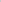 Сашко КомненовиќИзготвувач:Претставник:     Одделение за урбанизам, комунални дејности, заштита на животната средина и ЛЕРБојана Палифровска, миаКАТЕГОРИЈАСТАВКАОПИС НА СТАВКАИЗНОС ВО ДЕНАРИ42Стоки и услуги425Договорни услугиВКУПНО1.000.000,00Број на постапката:38303Датум на креирање:22.09.2021Планер:Друштво за трговија и услуги Билд Урбан ДООЕЛ СкопјеСтатус:Кај планер (корекција на работна верзија на УПС/УПВНМ)Наслов:Планска Планска програма за изработка на Урбанистички план вон населено место за дел од КО Побожје, Општина Чучер-СандевоПотврда за заверка:Бр. 11-496/6 од 17.09.2021Број на постапката:34690Датум на креирање:23.03.2021Планер:Друштво за трговија и услуги Билд Урбан ДООЕЛ СкопјеСтатус:Кај планер (корекција на Урбанистички проект)Број на постапката:33296Датум на креирање:29.12.2020Планер:Друштво за трговија и услуги МАРИО-КОМЕРЦ Зорица ДООЕЛ експорт-импорт СкопјеСтатус:Кај планер (корекција на Урбанистички проект/Барање за стручна ревизијаБрој на постапката:42384Датум на креирање:11.04.2022Планер:Друштво за трговија и услуги БИЛД УРБАН ДООЕЛ СкопјеСтатус:Кај планер (корекција на Урбанистички проект)Број на постапката:43931Датум на креирање:16.06.2022Планер:Друштво за градежништво, архитектура, проектирање, инженеринг и дизајн СТУДИО АТРИУМ - ДОО ШтипСтатус:Кај планер (корекција на Урбанистички проект)Број на постапката:44054Датум на креирање:21.06.2022Планер:Трговско друштво за урбанистичо планирање, проектирање и инженеринг УРБАН-ПРОЕКТ ДООЕЛ ПрилепСтатус:Кај планер (корекција на Урбанистички проект)Број на постапката:44925Датум на креирање:03.08.2022Планер:Друштво за просторно и урбанистичко планирање ПОЛОГ ПРОЕКТ-ПРО ДОО ГостиварСтатус:Кај планер (корекција на проектна програма)Број на постапката:41960Датум на креирање:23.03.2022Планер:Друштво за трговија и услуги БИЛД УРБАН ДООЕЛ СкопјеСтатус:Кај комисија за урбанизам (мислење за урбанистички проект)Број на постапката:39856Датум на креирање:14.12.2021Планер:Друштво за градежништво, проектирање, трговија и услуги ИДЕА ГРОУП ДООЕЛ ТетовоСтатус:Кај комисија за урбанизам (мислење за урбанистички проект)Број на постапката:47317Датум на креирање:16.11.2022Планер:Друштво за трговија и услуги БИЛД УРБАН ДООЕЛ СкопјеСтатус:Кај општини и институции за мислењеБрој на постапката:47133Датум на креирање:09.11.2022Планер:Друштво за трговија и услуги БИЛД УРБАН ДООЕЛ СкопјеСтатус:Кај општини и институции за мислењеБрој на постапката:46617Датум на креирање:18.10.2022Планер:Друштво за трговија и услуги БИЛД УРБАН ДООЕЛ СкопјеСтатус:Кај општини и институции за мислењеБрој на постапката:46355Датум на креирање:06.10.2022Планер:Друштво за трговија и услуги БИЛД УРБАН ДООЕЛ СкопјеСтатус:Кај планер (корекција на Урбанистички проект)Број на постапката:45068Датум на креирање:09.08.2022Планер:Друштво за производство, трговија и услуги ПЕОЛЕО ДООЕЛ СкопјеСтатус:Кај планер (корекција на Урбанистички проект)Број на постапката:44128Датум на креирање:23.06.2022Планер:Друштво за трговија и услуги БИЛД УРБАН ДООЕЛ СкопјеСтатус:Кај стручна ревизијаБрој на постапката:42336Датум на креирање:23.06.2022Планер:Друштво за трговија и услуги БИЛД УРБАН ДООЕЛ СкопјеСтатус:Кај стручна ревизијаБрој на постапката:39489Датум на креирање:23.06.2022Планер:Друштво за трговија и услуги БИЛД УРБАН ДООЕЛ СкопјеСтатус:Кај стручна ревизијаБрој на постапката:39272Датум на креирање:23.06.2022Планер:Друштво за трговија и услуги БИЛД УРБАН ДООЕЛ СкопјеСтатус:Кај стручна ревизијаБрој на постапката:39207Датум на креирање:23.06.2022Планер:Друштво за трговија и услуги БИЛД УРБАН ДООЕЛ СкопјеСтатус:Кај стручна ревизијаБрој на постапката:38304Датум на креирање:23.06.2022Планер:Друштво за трговија и услуги БИЛД УРБАН ДООЕЛ СкопјеСтатус:Кај стручна ревизијаБрој на постапката:46888Датум на креирање:31.10.2022Планер:Друштво за градежништво, трговија и услуги НИМАЕР ДООЕЛ СтругаСтатус:Кај комисија за урбанизамБрој на постапката:46363Датум на креирање:06.10.2022Планер:Друштво за трговија и услуги Билд Урбан дооел СкопјеСтатус:Кај комисија за урбанизамБрој на постапката:46263Датум на креирање:03.10.2021Планер:Друштво за производство, трговија и услуги ИВАНОВ ИНЖИНЕРИНГ ДООЕЛ БитолаСтатус:Кај изработувач (изработка на Планска програма со вградени забелешки)Број на постапката:44771Датум на креирање:26.07.2022Планер:Друштво за трговија и услуги Билд Урбан дооел СкопјеСтатус:Кај изработувач (изработка на Планска програма со вградени забелешки)Број на постапката:43755Датум на креирање:07.06.2022Планер:Друштво за градежништво, трговија и услуги НИМАЕР ДООЕЛ СтругаСтатус:Кај комисија за урбанизамБрој на постапката:38516Датум на креирање:01.10.2021Планер:Друштво за трговија и услуги Билд Урбан дооел СкопјеСтатус:Кај изработувач (изработка на Планска програма со вградени забелешки)Број на постапката:37882Датум на креирање:31.08.2021Планер:Друштво за трговија и услуги Билд Урбан дооел СкопјеСтатус:Кај комисија за урбанизамБрој на постапката:35933Датум на креирање:31.05.2021Планер:Друштво за трговија и услуги Билд Урбан дооел СкопјеСтатус:Кај изработувач (изработка на Планска програма со вградени забелешки)Број на постапката:32877Датум на креирање:03.12.2020Планер:Друштво за трговија и услуги Билд Урбан дооел СкопјеСтатус:Кај комисија за урбанизамБрој на постапката:47015Датум на креирање:04.11.2022Планер:АГЕНЦИЈА ЗА ПЛАНИРАЊЕ НА ПРОСТОРОТСтатус:Кај Агенција за планирање на просторот (приготвување елаборат)Број на постапката:34393Датум на креирање:05.03.2021Планер:АГЕНЦИЈА ЗА ПЛАНИРАЊЕ НА ПРОСТОРОТСтатус:Инициран прекин на постапкаБрој на постапката:46960Датум на креирање:02.11.2022Планер:АГЕНЦИЈА ЗА ПЛАНИРАЊЕ НА ПРОСТОРОТСтатус:Кај Агенција за планирање на просторот (приготвување елаборат)Број на постапката:44736Датум на креирање:25.07.2022Планер:АГЕНЦИЈА ЗА ПЛАНИРАЊЕ НА ПРОСТОРОТСтатус:Кај одговорно лице (дефинирање на предмет)Број на постапката:43892Датум на креирање:14.06.2022Планер:АГЕНЦИЈА ЗА ПЛАНИРАЊЕ НА ПРОСТОРОТСтатус:Кај одговорно лице (дефинирање на предмет)Број на постапката:43038Датум на креирање:11.05.2022Планер:АГЕНЦИЈА ЗА ПЛАНИРАЊЕ НА ПРОСТОРОТСтатус:Кај одговорно лице (дефинирање на предмет)Број на постапката:37748Датум на креирање:20.08.2021Планер:АГЕНЦИЈА ЗА ПЛАНИРАЊЕ НА ПРОСТОРОТСтатус:Кај одговорно лице (дефинирање на предмет)Број на постапката:34849Датум на креирање:02.04.2021Планер:АГЕНЦИЈА ЗА ПЛАНИРАЊЕ НА ПРОСТОРОТСтатус:Инициран прекин на постапкаВАЖЕЧКА ПЛАНСКА ДОКУМЕНТАЦИЈА НА ТЕРИТОРИЈА НА ОПШТИНА ЧУЧЕРСАНДЕВОВАЖЕЧКА ПЛАНСКА ДОКУМЕНТАЦИЈА НА ТЕРИТОРИЈА НА ОПШТИНА ЧУЧЕРСАНДЕВОВАЖЕЧКА ПЛАНСКА ДОКУМЕНТАЦИЈА НА ТЕРИТОРИЈА НА ОПШТИНА ЧУЧЕРСАНДЕВОВАЖЕЧКА ПЛАНСКА ДОКУМЕНТАЦИЈА НА ТЕРИТОРИЈА НА ОПШТИНА ЧУЧЕРСАНДЕВООпшт АктВкупна површина(ха)Претходен план планска докум. (ха)Површина изразена во процентисело Бањани82.9475.57село Горњани22.220.27село Побожје155.4146.2село Бразда68.875село Чучер66.160село Глуво49.849.8село Кучевиште360327село Мирковци188.7171.8Вкупна површина под план 993.94925.64Вкупна површина на Општината235км2235км2235км2Површина без планска докум.225км2225 км2Реден бројНаслов на Урбанистички проектБрој на постапкаПотврда за заверкаПлански периодИзработувач на УП  1Урбанистички проект вон опфат на урбанистички план за изградба на објект со намена г2 - лесна преработувачка и помалку загадувачка индустрија, на кп 3481/1, ко мирковци, општина чучер сандево33590   11-588/928.12.2021Друштво за трговија и услуги БИЛД УРБАН ДООЕЛ Скопје  2Урбанистички проект со план за парцелација за формирање на градежна парцела на КП 1720/1, КО Глуво Бразда, согласно ЛУПД за изградба на комплекс на градби со намена лесна и незагадувачка индустрија и компатибилни намени на КП 1720/1, КП 3414/4, КП 3196, КП 3198/1 и КП 3198/2, м.в. под друма – Барица, Општина Чучер Сандево33037  11-478/504.07.2022Друштво за трговија и услуги БИЛД УРБАН ДООЕЛ Скопје  3Урбанистички проект за изградба на објект со намена Г4 – Стоваришта, складови и отпади, на КП 2853 и дел од КП 2854/1 КО Глуво Бразда, Општина Чучер Сандево3176411-233/628.10.2022Друштво за трговија и услуги БИЛД УРБАН ДООЕЛ Скопје  4Урбанистички проект за село со намена А1 – домување во станбени куќи, на КП 2034/8, КО Бањане, Општина Чучер Сандево4213411-52626.07.2022Друштво за трговија, производство, градежништво, услуги и консалтинг ЧИП ГРОУП ДООЕЛ увоз-извоз Скопје  5Урбанистички проект за стопански и индустриски намени со намена г4.1 - отворени, полузатворени и затворени складишта за индустриска стока на делови од кп 5985/1, кп 5986/1, кп 5988/1 и кп 5989/1, ко кучевиште вон-град, општина чучер сандево од општ акт за с.кучевиште4010811-52/309.02.2022Друштво за трговија и услуги БИЛД УРБАН ДООЕЛ Скопје6Урбанистички проект за село со намена А1 – домување во станбени куќи, на дел од КП 1611, КО Бањане, Општина Чучер Сандево3899011-280/425.07.2022Друштво за трговија, производство, градежништво, услуги и консалтинг ЧИП ГРОУП ДООЕЛ увоз-извоз Скопје7Урбанистички проект за село со намена А1 – домување во станбени куќи, на дел од КП 1917/1 КО Бањане, Општина Чучер Сандево3805411-281/229.03.2022Друштво за трговија, производство, градежништво, услуги и консалтинг ЧИП ГРОУП ДООЕЛ увоз-извоз Скопје8Урбанистички проект за стопански и индустриски намени за формирање на градежна парцела со намена Г4.1 – Отворени, полузатворени и затворени складишта за индустриска стока, од Општ акт за село Кучевиште, на КП 6013 и дел од КП 6012/1, КО Кучевиште вон град, Општина Чучер Сандево3754211-255/305.07.2022Друштво за трговија и услуги БИЛД УРБАН ДООЕЛ Скопје9урбанистички проект вон опфат на урбанистички план со намена г2.1 – лесна градежна индустрија со производство на градежни елементи и производи, на дел кп 3116, ко глуво бразда, општина чучер сандево4320911-61007.10.2022Друштво за трговија и услуги БИЛД УРБАН ДООЕЛ Скопје10урбанистички проект вон опфат на урбанистички план за формирање на градежна парцела со намена е 2.4 – згради и комплекси на воздушниот сообраќај (хангар за авиони) на кп 2907/1, ко глуво бразда, општина чучер сандево3950011-35312.07.2022Друштво за трговија и услуги БИЛД УРБАН ДООЕЛ Скопје11Урбанистички проект вон опфат на урбанистички план за формирање на градежна парцела со намена Г4.1 – Отворени, полузатворени и затворени складишта на дел од КП 1501/1 и дел од КП 1501/2, м.в. Сува Чешма, КО Глуво Бразда, Општина Чучер Сандево3913411-188/726.09.2022Друштво за трговија и услуги БИЛД УРБАН ДООЕЛ Скопје12Урбанистички проект вон опфат на урбанистички план со намена Г4.1 - Отворени, полузатворени и затворени складишта за индустриска стока (магацин за автоделови), на КП 1679, КО Глуво Бразда, О.Чучер Сандево3799011-191/524.06.2022Друштво за трговија и услуги БИЛД УРБАН ДООЕЛ Скопје13урбанистички проект со план за парцелација за формирање на градежни парцели со намена г2.1 - згради од лесната градежна индустрија, од лупд, ко глуво бразда, општина чучер сандево3837911-244/222.02.2022Друштво за трговија и услуги БИЛД УРБАН ДООЕЛ СкопјеРеден бројНаслов на Планска програмаРешение за одобрувањеИзработувач на УП1проектна програма за изработка на урбанистички проект вон опфат на урбанистички план за намена a4.3 – семејни куќи за времен престој – викенд куќи, на дел од кп 5818 дел од кп 5817/1, ко кучевиште вгр, општина чучер сандево11-1143/3 од 23.11.2021Друштво за трговија и услуги БИЛД УРБАН ДООЕЛ Скопје2проектна програма за изработка на урбанистички проект вон опфат на урбанистички план со намена г4.1 – отворени, полузатворени и затворени складишта за индустриска стока, на кп 2843/1, ко глуво бразда, општина чучер сандево11-829/3 од 15.09.2022Друштво за трговија и услуги БИЛД УРБАН ДООЕЛ Скопје3проектна програма за изработка на урбанистички проект вон опфат на урбанистички план со намена а4.3 – викенд куќи и други објекти за времено сместување на кп 2668/1, ko побожје, општина чучер сандево и пристапен пат11-828/4 од 04.11.2022Друштво за трговија и услуги БИЛД УРБАН ДООЕЛ Скопје4Проектна програма за изработка на урбанистички проект вон опфат на урбанистички план за изградба на објект со намена Г4.1 - Отворени,полузатворени и затворени складишта за индустриска стока на КП 1500/2, дел КП 1500/3 и дел од КП 2825/5 КО Глуво-Бразда, Општина Чучер Сандево11-839/4 од 22.11.2022Друштво за проектирање, градежништво, трговија и услуги УРБАН ПЛАННЕР ДООЕЛ, Гостивар5Проектна програма за Урбанистички проект вон опфат на урбанистички план за формирање на нова градежна парцела на КП2425/1, КП 2435/1, КП 2437, КП 2454 и дел од КП 2825/6, КО Глуво-Бразда, Општина Чучер Сандево11-774/7 од 05.08.2022Друштво за производство, трговија и услуги ПЕОЛЕО ДООЕЛ Скопје6Проектна програма за изработка на урбанистички проект вон опфат на урбанистички пласо намена Г2.1 – Лесна градежна индустрија со производство на градежни елементи и производи, на КП 3116, Ко Глуво Бразда, Општина Чучер Сандево11-271/3 од 13.04.2022Друштво за трговија и услуги БИЛД УРБАН ДООЕЛ Скопје7проектна програма за изработка на урбанистички проект вон опфат на урбанистички план за изградба на објект со намена г2.1 – лесна градежна индустрија со производство на градежни елементи и производи, погони и бази за производство на асфалт и бетон на кп 3602/1, ко мирковци, општина чучер сандево11-129/2 од 28.02.2022Друштво за трговија и услуги БИЛД УРБАН ДООЕЛ Скопје8Урбанистички проект за инфраструктура за изградба на компактна бетонска трафостаница(КБТС) 20(10)/0,4kV на КП 3286 КО Глуво Бразда и приклучен СН вод 20(10)kV , општина Чучер Сандево.11-282/3 од 26.04.2022Друштво за градежништво, архитектура, проектирање, инженеринг и дизајн СТУДИО АТРИУМ - ДОО Штип9Урбанистички проект вон опфат на урбанистички план за изградба на објект со намена Г2.1 – Згради од лесна градежна индустрија – фабрички комплекси, индустриски работилници, хали за монтажа, складови, топлани генераторски станици и слично, погони и бази за производство на асфалт и бетон, на КП 3000/1, КП 3001/1 и дел од КП 2999, КО Глуво Бразда, Општина Чучер Сандево11-256/5 од 07.09.2022Друштво за трговија и услуги БИЛД УРБАН ДООЕЛ Скопје10проектна програма за изработка на урбанистички проект вон опфат на урбанистички план за изградба на објект со намена г2.1 – лесна градежна индустрија со производство на градежни елементи и производи, на дел од кп 3156, дел од кп 3155 и дел од кп 1613, ко глуво бразда, општина чучер сандево11-363/2 од 15.09.2022Друштво за трговија и услуги БИЛД УРБАН ДООЕЛ Скопје11УП вон опфат на урбанистички план за водоснабдителен систем и фекална канализациона мрежа за населено место Горњани, Општина Чучер Сандево11-728/4 од 26.09.2022Друштво за трговија и услуги БИЛД УРБАН ДООЕЛ СкопјеБрој   08-1464/10 28.12.2022 годинаЧучер-СандевоСОВЕТ НА ОПШТИНА ЧУЧЕР-САНДЕВОПРЕТСЕДАТЕЛ,Сања Белинска с.рБрој  08-1464/1128.12.2022 годинаЧучер-СандевоСОВЕТ НА ОПШТИНА ЧУЧЕР-САНДЕВОПРЕТСЕДАТЕЛ,Сања Белинска с.рБрој 08-1464/1228.12.2022 годинаЧучер-СандевоСОВЕТ НА ОПШТИНА ЧУЧЕР-САНДЕВОПРЕТСЕДАТЕЛ,Сања Белинска с.рБрој  08-1464/1428.12.2022 годинаЧучер-СандевоСОВЕТ НА ОПШТИНА ЧУЧЕР-САНДЕВОПРЕТСЕДАТЕЛ,Сања БелинскаБрој  08-1464/15 28.12.2022 годинаЧучер-СандевоСОВЕТ НА ОПШТИНА ЧУЧЕР-САНДЕВОПРЕТСЕДАТЕЛ,Сања Белинска с.рБрој 08-1464/1628.12.2022 годинаЧучер-СандевоСОВЕТ НА ОПШТИНА ЧУЧЕР-САНДЕВОПРЕТСЕДАТЕЛ,Сања Белинска с.рБрој  08-1464/1728.12.2022 годинаЧучер-СандевоСОВЕТ НА ОПШТИНА ЧУЧЕР-САНДЕВОПРЕТСЕДАТЕЛ,Сања Белинска с.рБрој  08-1464/7  28.12.2022 годинаЧучер-СандевоСОВЕТ НА ОПШТИНА ЧУЧЕР-САНДЕВОПРЕТСЕДАТЕЛ,Сања Белинска с.р